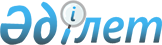 Об утверждении форм ветеринарного учета и отчетностиПриказ Министра сельского хозяйства Республики Казахстан от 25 февраля 2014 года № 16-07/114. Зарегистрирован в Министерстве юстиции Республики Казахстан 18 апреля 2014 года № 9342

      Во исполнение подпункта 44) статьи 8 Закона Республики Казахстан от 10 июля 2002 года «О ветеринарии», подпункта 2) пункта 3 статьи 16 Закона Республики Казахстан от 19 марта 2010 года «О государственной статистике», ПРИКАЗЫВАЮ:



      1. Утвердить прилагаемые формы:



      1) ветеринарного учета согласно приложениям 1-32;



      2) ветеринарной отчетности согласно приложениям 33-45.



      2. Комитету ветеринарного контроля и надзора Министерства сельского хозяйства Республики Казахстан в установленном законодательством порядке обеспечить государственную регистрацию настоящего приказа в Министерстве юстиции Республики Казахстан, а также его официальное опубликование в средствах массовой информации.



      3. Настоящий приказ вводится в действие по истечении десяти календарных дней со дня его первого официального опубликования.      Министр                                    А. Мамытбеков      «СОГЛАСОВАН»

      Председатель Агентства

      Республики Казахстан по

      статистике

      ___________ А. Смаилов

      12 марта 2014 год

Приложение 1        

к приказу Министра       

сельского хозяйства       

Республики Казахстан       

от 25 февраля 2014 года № 16-07/114ветесеп, № 1-вет нысан/ветучет, форма № 1-вет

            Ветеринариялық–профилактикалық iс–шараларды жазу

       журналы/Журнал для записи ветеринарно-профилактических

                         мероприятий      (Тақ бетi/Нечетная страница)      (Жұп бетi/Четная страница)

      Ескертпе/Примечание:



      1. 4-бағанға жасалған жұмыстың түрiн жазады, мысалы: «сiбiр жарасына қарсы егу», «монезиозға қарсы дегельминтизация», «туберкулинизация», «терi асты бөгелегiне қарсы дауалау» және осы тәрiздiлер./В графу 4 записывают вид выполненной работы, например: «прививка против сибирской язвы», «дегельминтизация против мониезиоза», «туберкулинизация», «обработка против подкожного овода» и тому подобное.



      2. 8 және 11-бағандарда ағымдағы жылы бiрiншi рет зерттелген жануарларды жазады./В графах 8 и 11 записывают животных, исследованных в текущем году впервые.



      3. 12-15-бағандарда сол жылы қайта зерттелген жануарларды жазады./В графах 12-15 записывают животных, исследованных в том же году повторно.

Приложение 2          

к приказу Министра       

сельского хозяйства       

Республики Казахстан       

от 25 февраля 2014 года № 16-07/114ветесеп, № 2-вет нысан/ветучет, форма № 2-вет

            Жануарлар ауруларын тiркеу журналы/Журнал для

                   регистрации заболеваний животных      (Тақ бетi/Нечетная страница)      (Жұп бетi/Четная страница)

      Ескертпе/Примечание:



      1. 1-бағанға егер жануар алғашқы рет қабылданса, жазбаның реттiк нөмiрiн енгiзедi. Осы ауру жануарды қайта қабылдағанда оны журналға қайта жазады, бiрақ 1-бағанда реттiк нөмiрiн қоймайды, ал 2-бағанда алғашқы жазбаның нөмiрiн көрсетедi. Осы нөмірдi 2-бағанда үшiншi, төртiншi және ауру жануардың келесi қабылдауларында жазылғанға дейiн қояды. Егер жануар бұдан әрi емдеуге, бiрақ басқа аурулармен түсетiн болса оны тiркейдi, 1-бағанда кезектi (жаңа) реттiк нөмірiн қояды./В графу 1 вносят порядковый номер записи, если животное принято первично. При повторном приеме этого же больного животного его снова записывают в журнал, но порядковый номер в графе 1 не проставляют, а указывают в графе 2 номер первичной записи. Этот же номер также проставляют в графе 2 при третьем, четвертом и последующих приемах больного животного до выздоровления. Если животное в дальнейшем поступает на лечение, но с другими заболеваниями, его регистрируют, проставляют в графе 1 очередной (новый) порядковый номер.



      2. 4-бағанда жануардың иесiн, елдi мекенiн және мекен-жайын көрсетедi./В графе 4 указывают владельца животного, населенный пункт и адрес.



      3. 7-бағанды жануарды тексерiп қарағаннан және диагнозды белгiлегеннен кейiн толтырады, егер алғашқы тексерiп қарауда диагноз белгiленбесе, осы бағанда алдын-ала диагнозын жазады. Қайта қабылдауда диагнозды нақтылайды және соңғы ретiнде 8-бағанға жазады./Графу 7 заполняют после осмотра животного и установления диагноза, если при первичном осмотре животного диагноз не установлен, в этой графе записывают первоначальный диагноз. При повторном приеме диагноз уточняют и записывают как заключительный в графе 8.



      4. 9-бағанға аурудың клиникалық белгiлерiн жазады, соның iшiнде денесiнiң температурасын, тамыр соғысының, тыныс алудың жиiлiгiн және тағы сондайлар, арнайы зерттеулердiң нәтижелерiн (қанның, зәрдiң, нәжiстiң және басқасының) және жүргiзiлген емдеу шараларын немесе белгiленген емдi жазады./В графе 9 записывают клинические признаки болезни, в том числе температуру тела, частоту пульса, дыхания и тому подобное, результаты специальных исследований (крови, мочи, кала и другое) и проведенные лечебные мероприятия или назначенное лечение.



      5. 10-бағанда аурудың нәтижесiн (сауықты, өлiм-жiтiмге ұшырады, сойылды, жойылды) және жануардың емдеу ұйымынан шыққан күнiн жазады./В графе 10 записывают исход болезни (выздоровело, пало, убито, уничтожено) и дату выбытия животного из лечебной организации.



      6. 11-бағанда жүргiзiлген ем сипаты үшiн қызығушылық тудыратын қосымша деректердi жазады. Осы жерде «Шығу» белгiсiн қояды, егер емдiк көмек орынға бару кезiнде көрсетiлген болса, осы жануарды емдеген ветеринариялық дәрiгердiң (фельдшердiң) тегiн көрсетедi./В графе 11 записывают дополнительные данные, представляющие интерес для характеристики проведенного лечения. Здесь же ставят пометку «Выезд», если лечебная помощь оказана при выезде на место, указывают фамилию ветеринарного врача (фельдшера), лечившего данное животное.

Приложение 3          

к приказу Министра       

сельского хозяйства       

Республики Казахстан       

от 25 февраля 2014 года № 16-07/114ветесеп, № 3-вет нысан/ветучет, форма № 3-вет

      Ет және субөнiмдерiн жануарлардан алынатын өнiмдер мен

   шикiзатты дайындауды (союды), сақтауды, қайта өңдеудi және

           өткiзудi жүзеге асыратын объектiлердiң

  ветеринариялық-санитариялық сараптамасын есепке алу журналы/

            Журнал учета ветеринарно-санитарной экспертизы мяса

     и субпродуктов в объектах осуществляющих заготовку (убой),

       хранение, переработку и реализацию животных, продукции

               и сырья животного происхождения      (Тақ бетi/Нечетная страница)      (Жұп бетi/Четная страница)

      Ескертпе/Примечание:



      1. 5-бағанда бiр мезгiлде қайта өңделген малдың санын бiлдiретiн тексерiп қаралған ұшалардың санын көрсетедi./В графе 5 указывают количество осмотренных туш, что одновременно означает и количество переработанного скота.



      2. 6-бағанда жануарларды союдан кейiн анықталған ауруларды, ал 7-бағанда (әр ауруға қарама-қарсы) – осы аурулардың жағдайларын жазады. Жұқпалы емес ауруларды 6 бағанға жазбайды, «жұқпалы емес» деген жалпы атаумен жазады және 7-бағанда ет пен ет өнiмдерi жарамсыздыққа шығаратын ауру жағдайларын ғана санап, жұқпалы емес аурулардың жалпы жағдайларын көрсетедi/В графе 6 записывают, какие болезни выявлены после убоя животных, а в графе 7 (против каждой болезни) - число случаев этих болезней. Незаразные болезни в графе 6 не указывают, а записывают их под общим названием «незаразные болезни» и указывают в графе 7 общее число случаев незаразных болезней, считая случаи только тех болезней, которые влекут за собой браковку мяса и мясопродуктов.



      3. Егер зертханаға зерттеу үшiн материал жолданған жағдайлар болса, мысалы лажсыз сою кезiнде, 8-бағанда бактериологиялық зерттеу нәтижелерiн жазады./ В графе 8 записывают результаты бактериологического исследования в случаях, если материал направили в лабораторию для исследования, например, при вынужденном убое.



      4. 9–15-бағандарда залалсыздандыруға, өндiрiстiк қайта өңдеуге жолданған еттiң, ет өнiмдерiнiң, iшектердiң және дезинфекцияға жолданған терiлердiң мөлшерiн көрсетедi./В графах 9-15 указывают количество мяса, мясопродуктов, кишок, направленных на обезвреживание, промышленную переработку, и шкур, направленных на дезинфекцию.

Приложение 4           

к приказу Министра       

сельского хозяйства       

Республики Казахстан       

от 25 февраля 2014 года № 16-07/114ветесеп, № 4-вет нысан/ветучет, форма № 4-вет

      Ішкi сауда объектiлерiндегi ветеринариялық–санитариялық

сараптау зертханасында ет, балық, теңiз өнiмдерi мен жұмыртқаны

      ветеринариялық–санитариялық сараптау журналы/Журнал

         ветеринарно-санитарной экспертизы мяса, рыбы,

  морепродуктов и яйца в лаборатории ветеринарно-санитарной

           экспертизы на объектах внутренней торговли      (Нечетная страница/Тақ бетi)      (Жұп бетi/Четная страница)      (жалғасы/продолжение)

      Ескертпе/Примечание:



      1. Реттiк нөмірлеудi (1-баған) бiрыңғай жүргiзедi – журналда басынан аяғына дейiн жазбалар, ал сараптама нөмірлерi (2-баған) – бiрiншi нөмірден жұмыстың әр күнiнде (әр ауысымға)./1. Порядковую нумерацию (графа 1) ведут единую – с начала записи в журнале и до его окончания, а номера экспертиз (графа 2) – с первого номера на каждый день работы (на каждую смену).



      2. Реттiк нөмір әр келесi иенiң өнiмiне берiледi. Сараптама нөмірiн ауысым жұмысының басында журнал беттерiнiң бiреуiнде көрсетедi./2. Порядковый номер присваивается продукции каждого очередного владельца. Номер экспертизы указывают в начале работы смены на одной из страниц журнала.



      3. 3-бағанда өнiм нарыққа түскен анықтаманың (сертификаттың) № және берiлген күнiн көрсетедi./3. В графе 3 указывают № и дату выдачи справки (сертификата), с которой продукт поступил на рынок.



      4. Егер өнiм басқа мемлекеттерден немесе облыстардан әкелiнген болса, 3-бағанда ветеринария саласындағы уәкiлеттi органға рұқсаттың нөмірiн және күнiн көрсетедi./4. Если продукт завезен из других стран или областей, то в графе 3 указывают номер и дату разрешения на ввоз уполномоченного государственного органа в области ветеринарии.



      5. 4-11-бағандарда алымында мiндеттi түрде ұшалардың санын және бөлiмiнде килограммдағы салмағын қойып шығады./5. В графах 4-11 обязательно поставляют в числителе количество туш и в знаменателе — массу в килограммах.



      6. 12-23-бағандарда органолептикалық, биохимиялық және бактериологиялық көрсекiштердiң нәтижелерiн қойып шығады./6. В 12-23 графах проставляют результаты исследования органолептических, биохимических и бактериологических показателей.



      7. 24-27-бағандарда осы өнiмдi пайдалану немесе иесiне қайтып беру туралы ветеринариялық–санитариялық сараптама зертханасының қорытындысын көрсетедi, ал 28-бағанда сараптама акітнің нөмірi мен күнiн көрсетедi./7. В 24-27 графах указывают заключение лаборатории ветеринарно-санитарной экспертизы об использовании данной продукции или о возврате ее владельцу, а в 28 графе указывает номер и дату акта экспертизы.

Приложение 5           

к приказу Министра       

сельского хозяйства       

Республики Казахстан       

от 25 февраля 2014 года № 16-07/114ветесеп, № 5-вет нысан/ветучет, форма № 5-вет

      Ветеринариялық-санитариялық сараптау зертханасында сүт

   және сүт өнiмдерiн ветеринариялық-санитариялық сараптауды

      есепке алу журналы/Журнал учета ветеринарно-санитарной

       экспертизы молока и молочных продуктов в лаборатории

            ветеринарно-санитарной экспертизы      (Тақ бетi/Нечетная страница)      (Жұп бетi/Четная страница)      (жалғасы/продолжение)

      Ескертпе/Примечание:



      1. Осы журналдағы жазбаларды № 3-вет нысан (еттiң сараптамасы бойынша) журналындағы тәртiпте жүргiзедi./Запись в данном журнале ведут в том же порядке, что и в журнале формы № 3-вет (по экспертизе мяса).



      2. 20-бағанда сараптаманың № мен күнiн, ал 21-бағанда (Ескертпе) сүт өнiмдерiн зертханалық зерттеу нәтижелерiн (егер оларды зертханаға жолдаса) белгiлейдi./В графе 20 отмечают № и дату экспертизы, а в графе 21 (Примечание) результат лабораторного исследования молочных продуктов (если их направляли в лабораторию).



      3. 8-18-бағандарда талдау нәтижелерiн, ал 19-да осы өнiмнiң пайдалануы немесе иесiне қайтарылуы туралы ветеринариялық–санитариялық сараптама зертханасының қорытындысын көрсетедi./В 8-18 графах указывают результаты анализа, а в 19 – заключение лаборатории ветеринарно-санитарной экспертизы об использовании данной продукции или о возврате ее владельцу.

Приложение 6            

к приказу Министра       

сельского хозяйства       

Республики Казахстан       

от 25 февраля 2014 года № 16-07/114ветесеп, № 6-вет нысан/ветучет, форма № 6-вет

      Ветеринариялық-санитариялық сараптау зертханасында

                  балды сараптау журналы/

            Журнал экспертизы меда в лаборатории

             ветеринарно-санитарной экспертизы(Тақ бетi/Нечетная страница)      (Жұп бетi/Четная страница)

      Ескертпе/Примечание:

      18-бағанда жазуды балды зертханалық зерттеуге жолдаған жағдайда жасайды/Запись в графе 18 делают в случае направления меда на лабораторное исследование.

      19-бағанда балдың сатуға жiберiлгенiн немесе жiберiлмегенiн көрсетедi; соңғы жағдайда өнiмдi жарамсыздыққа шығарудың себептерiн көрсетедi/В графе 19 указывают, выпущен мед в продажу или не выпущен; в последнем случае указывают причину браковки продукта.

Приложение 7           

к приказу Министра       

сельского хозяйства       

Республики Казахстан       

от 25 февраля 2014 года № 16-07/114ветесеп, № 7-вет нысан/ветучет, форма № 7-вет

      Ветеринариялық зертханаға түскен материалды тiркеу

       журналы/Журнал регистрации поступивших материалов

                в ветеринарные лаборатории

            Жануарлар ауруларын зерттеуге/Для диагностики

                   заболеваний животных      (Жұп бетi/Четная страница)(Тақ бетi/Нечетная страница)

          Азық-түлік қауіпсіздігінің көрсеткіштерін анықтау

        үшін/Для определения показателей пищевой безопасности      (Жұп бетi/Четная страница)(Тақ бетi/Нечетная страница)

Приложение 8           

к приказу Министра       

сельского хозяйства       

Республики Казахстан       

от 25 февраля 2014 года № 16-07/114ветесеп, № 8-вет нысан/ветучет, форма № 8-вет

                Бактериологиялық зерттеулер журналы/

               Журнал бактериологических исследований                    (Жұп бетi/Четная страница)

                   Сараптама/Экспертиза № _________        Материалдың түскен күнi/Дата поступления материала

                        «__» _____ 20 г/ж

     Материалдың иесi жеке немесе заңды тұлғаның мекен жайы/

Адрес физического или юридического лица владельца материала ________

____________________________________________________________________

Тексерiлуге не жiберiлдi/Что прислано на исследование ______________

Материал қандай күйде қабылданды/В каком состоянии принят материал

____________________________________________________________________

Ненi тексеру керек/На что исследовать ______________________________

             1. Зерттеудiң барысы/1. Ход исследования        2. Патологоанатомиялық және органолептикалық деректер/

Патологоанатомические и органолептические данные ___________________

____________________________________________________________________

____________________________________________________________________

    Бастапқы материалдың микроскопиялық зерттеулерi/Микроскопическое

исследование исходного материала ___________________________________

____________________________________________________________________

          (бояу әдiсi, микробтардың морфологиясы/метод окраски,

                           морфология микробов)

                      2. Себулер/2. Посевы(Тақ бетi/Нечетная страница)

Өсiндi микроскопиялау/Микроскопия культуры _________________________

____________________________________________________________________

(бояу әдiстерi, микробтардың морфологиясы/методы окраски, морфология микробов)

Қайта себу/Пересев _________________________________________________

____________________________________________________________________

      (элективтi қоректi ортада, бөлiпсебу, табақшаларға, айы-күнi /

      на элективные среды, дробный рассев, на чашки, дата).             

3. Бөлiнiп алынған микробтың биохимиялық қасиеттерi/

             3. Биохимические свойства выделенного микроба(жалғасы/продолжение)

      4. Биологиялық зерттеулер/4. Биологические исследованияЗерттеу нәтижелерi/Результаты исследований __________________________

Басқа бөлiмдерде жүргiзiлген зерттеулердiң нәтижелерi және сараптау

№/Результаты исследований, проведенных в других отделах, и № их

экспертиз ___________________________________________________________

_____________________________________________________________________

Тұжырым/Заключение __________________________________________________

Ұсыныстар/Рекомендации ______________________________________________

Ветеринариялық маман/Ветеринарный специалист ________________________

«___» ________ 20__ жыл/год.

      Ескертпе/Примечание: «Зерттеу нәтижелерi» айдарында осы сараптауда (қоздырғыштың атауы және түрi) жүргiзiлген зерттеулердiң барлық түрлерi бойынша қорытындыларды жазады. Бруцеллездiң, туберкулездiң, лептоспироздың, листериоздың, вибриоздың, паратифтiң, колибактериоздың, анаэробты және және басқа да инфекциялар қатарының қоздырғыштарының мәдениеттерiн бөлiп алу кезiнде мiндеттi түрде бөлiп алынған қоздырғыштың түрiн көрсетедi. «Қорытындыда» материалды зерттеуге жiберген жеке және заңды тұлғаға (ұйымға, шаруашылыққа) хабарлайтын бактериологиялық және жалпы диагнозды жазады./В рубрике «Результаты исследований» записывают выводы по всем видам исследований, выполненных в данной экспертизе (название и вид возбудителя). При выделении культуры возбудителей бруцеллеза, туберкулеза, лептоспироза, листериоза, вибриоза, паратифа, колибактериоза, ряда анаэробных и других инфекций обязательно указывают тип выделенного возбудителя. В «Заключении» пишут бактериологический и общий диагноз, который сообщают физическому или юридическому лицу (организации, хозяйству), приславшему материал на исследование.

Приложение 9           

к приказу Министра       

сельского хозяйства       

Республики Казахстан       

от 25 февраля 2014 года № 16-07/114ветесеп, № 9-вет нысан/ветучет, форма № 9-вет            

                  Вирусологиялық зерттеулер журналы/

                Журнал вирусологических исследований                  (Жұп бетi/Четная страница)

            Сараптау/Экспертиза № ___________

        Материалдың түскен күнi/Дата поступления материала

                  «__» ________ 20__ жыл./год.

      Материалдың иесi жеке немесе заңды тұлғаның мекен жайы/Адрес

       физического или юридического лица владельца материала ______

      ____________________________________________________________

            Жiберiлген материал/Присланный материал _____________

      Материалдың жағдайы/Состояние материала _________________

      Жануардың өлiм–жiтiмге ұшыраған немесе сойылған уақыты/Дата

          падежа или убоя животного «__» ________ 20__ жыл./год.

      Бастапқы диагноз/Предварительный диагноз ___________________

            Анамнездiк деректер/Анамнестические данные ___________

      _____________________________________________________

                  Зерттеу әдiстерi/Методы исследования



            1. Паталогоанатомиялық өзгерiстер/Патологоанатомические

       изменения __________________________________________________



            2. Гистологиялық зерттеу нәтижелерi/Результат

                   гистологического исследования

      ________________________________________________________



            3. Бактериологиялық зерттеу нәтижелерi/Результат

бактериологического исследования ____________________________________



      4. Вирусологиялық зерттеулер/Вирусологические исследования ____

                  1. Микроскопия/1. Микроскопия

            1) жарықтық/световая ___________________________________

            2) люминесценттiк/люминесцентная _______________________

            _______________________________________________________

                (материал, бояу әдiстерi, нәтиже/материал, метод

                               окраски, результат)

        2. Биологиялық зерттеулер/2. Биологические исследования

                  (тәжірибелiк жануарларда/на подопытных животных)(Тақ бетi/Нечетная страница)

2) тауық эмбриондарында/на куриных эмбрионах3) ұлпалар мәдениетiнде/на культуре тканей

                  3. Иммунобиологиялық реакциялар/3.

                      Иммунобиологические реакции      Вирусологиялық зерттеудiң нәтижесi (вирусты типтеу нәтижелерiн

қоса алғанда)/Результат вирусологического исследования (включая

результат типизации вируса) ________________________________________

____________________________________________________________________

Қортынды/Заключение ________________________________________________

Ұсыныстар/Рекомендации _____________________________________________

Жауаптың берiлген күнi/Дата ответа _________________________________

Ветеринариялық маман/Ветеринарный специалист _______________________

Ескертпе/Примечание:

«Вирусологиялық зерттеу нәтижесi» айдарында бөлiнiп алынған вирустың түрiн және типiн, «Қортындыда» - жалпы диагнозды көрсетедi./В рубрике «Результат вирусологического исследования» указывают вид и тип выделенного вируса, в «Заключении» — общий диагноз.

Приложение 10          

к приказу Министра       

сельского хозяйства       

Республики Казахстан       

от 25 февраля 2014 года № 16-07/114ветесеп, № 10-вет нысан/ветучет, форма № 10-вет

                     Серологиялық зерттеулер журналы/

                   Журнал серологических исследований(Тақ бетi/Нечетная страница)(Жұп бетi/Четная страница)

      Ескертпе/Примечание:



      1. 3-бағанда сынама жiберiлген зертханаға жіберу № көрсетедi. Зерттеу үшiн қабылданған сынамалардың санын 9-бағанға жазады, сол бағанның бөлiмiнде зерттеу үшiн жарамды болып табылған сынамалардың санын қояды./В графе 3 указывают № направления в лабораторию, по которому присланы пробы. Количество принятых для исследований проб записывают в графе 9, в этой же графе знаменателем проставляют число проб, оказавшихся пригодными для исследования.



      2. 10-бағанда қандай әдiспен зерттелгенiн көрсетедi./В графе 10 указывают, каким методом исследована.



      3. 11-14-бағандарда зерттеу нәтижелерiн./В графах 11-14 результаты исследований.

Приложение 11          

к приказу Министра       

сельского хозяйства       

Республики Казахстан       

от 25 февраля 2014 года № 16-07/114ветесеп, № 11-вет нысан/ветучет, форма № 11-вет

            Гематологиялық зерттеулер журналы/Журнал

                  гематологических исследований      (Тақ бетi/Нечетная страница)      (Жұп бетi/Четная страница)

      Ескертпе/Примечание:

      8-бағанда белгiлейдi: қанды зерттеу үшiн бiрiншi немесе екiншi рет жiберiлдi, ал 14, 15, 16-бағандарда зерттеу нәтижесiн (алымы – материал бiрiншi рет зерттелген және тиiстi нәтижелер алынған жануарлардың саны, ал бөлiмi – қайта зерттелген жануарлардың саны)./В графе 8 отмечают: первый или второй раз прислана для исследования крови, а в графах 14, 15, 16 - результат исследования (числитель - количество животных, от которых материал исследован первично и получены соответствующие результаты, а знаменатель - количество животных, исследованных повторно).

Приложение 12         

к приказу Министра       

сельского хозяйства       

Республики Казахстан       

от 25 февраля 2014 года № 16-07/114ветесеп, № 12-вет нысан/ветучет, форма № 12-вет

            Гистологиялық зерттеу нәтижелерi/Журнал

                   гистологических исследований      (Тақ бетi/Нечетная страница)(Жұп бетi/Четная страница)

      Ескертпе/Примечание:

      7-бағанда талдау үшiн олардың қандай ағзаларының немесе олардың бөлiктерiнiң жiберiлгенiн тiзбелейдi, ал 8-бағанда жiберiлген материалда табылған паталогогистологиялық өзгерiстерiн толық суреттейдi./В графе 7 перечисляют, какие органы или их части присланы для анализа, а в графе 8 подробно описывают патологогистологические изменения, обнаруженные в присланном материале.

Приложение 13          

к приказу Министра       

сельского хозяйства       

Республики Казахстан       

от 25 февраля 2014 года № 16-07/114ветесеп, № 13-вет нысан/ветучет, форма № 13-вет

            Терi шикiзатын сiбiр жарасына зерттеу

       журналы/Журнал исследований проб кожевенного и

            мехового сырья на сибирскую язву      (Тақ бетi/Нечетная страница)      (Жұп бетi/Четная страница)

      Ескертпе/Примечание:



      1. 5-бағанда шикiзаттың түрiн көрсетедi, мысалы қой терiсi, ешкiлердiң, iрi қара малдың терiлерi және бұдан басқа; 6-бағанда – консервiлеудiң түрi – тұздалған, құрғақ, сулы тұздалған, буға бұқтырылған және бұдан басқа; 8-бағанда – сынамаларға қоса жүретiн құжаттардағы мәлiметтерге сәйкес тюктiң немесе қатардың нөмiрi./В графе 5 указывают вид сырья, например овчина, шкуры коз, крупного рогатого скота и так далее.; в графе 6 – вид консервирования: соленое, сухое, мокросоленое, парное и так далее; в графе 8 – номер тюка или штабеля согласно сведениям из сопроводительного документа к пробам.



      2. 10-бағанда зерттеуге түскен сынамалардың жалпы санын көрсетедi, ал 9-бағанда – олардың нөмірлерiн, осы жерде бастапқы және соңғы нөмірлерiн көрсетедi (№ 1 – ден № 99 дейiн және тағы сондайлар); осы сынамалардың сериясының № қоса жүретiн құжатта көрсетiлгенге сәйкес 7-бағанда./В графе 10 указывают общее количество проб, поступивших на исследование, а в графе 9 – их номера, причем указывают лишь начальный и последний номера (с № 1 до № 99 и тому подобное); № серии этих проб – в графе 7 согласно указанию в сопроводительном документе.



      3. 11-14-бағандарда зерттеудiң нәтижелерiн және жауаптың жiберiлген күнiн жазады./В графах 11-14 пишут результаты исследования и дату, когда был послан ответ.



      4. 15-бағанда сынамаларды зерттеуге көмектескен преципитациялаушы қан сары суы туралы деректердi мiндеттi түрде жазады; оның сериясының нөмiрiн, қайда дайындалғанын және дайындау күнiн, ал 16-бағанда – оның бақылауы туралы деректердi./В графе 15 обязательно записывают данные о преципитирующей сыворотке, с помощью которой исследовали пробы; номер ее серии, где изготовлена и дату изготовления, а в графе 16 – данные о ее контроле.

Приложение 14           

к приказу Министра       

сельского хозяйства       

Республики Казахстан       

от 25 февраля 2014 года № 16-07/114

ветесеп, № 14-вет нысан/ветучет, форма № 14-вет

            Жануарлардың паразитарлық ауруларына зертханалық

                   зерттеулердi есепке алу журналы/

             Журнал учета лабораторных исследований на

                   паразитарные болезни животных      (Тақ бетi/Нечетная страница)      (Жұп бетi/Четная страница)

Приложение 15          

к приказу Министра       

сельского хозяйства       

Республики Казахстан       

от 25 февраля 2014 года № 16-07/114ветесеп, № 15-вет нысан/ветучет, форма № 15-вет

            Жемшөп пен басқа материалдарды микотоксикологиялық

             зерттеу журналы/Журнал микотоксикологиических

               исследований кормов и других материалов      (Тақ бетi/Нечетная страница)      (Жұп бетi/Четная страница)

      Ескертпе/Примечание:



      1. 8-бағанда жемшөп сынамаларының органолептикалық зерттеулерiнiң нәтижелерiн көрсетедi, бидайдың бұзылу дәрежесiн (1, 2, 3 немесе 4-шi) белгiлейдi./В графе 8 указывают результаты органолептического исследования проб корма, отмечают степень порчи зерна (1, 2, 3 или 4-я).



      2. 9-бағанда әр түрлi зерттеу әдiстерiмен бөлiнiп алынған саңырауқұлақтың түрi көрсетiлуi қажет; 10-бағанда терi сынамасымен анықталатын жемшөптiң, ал 11-бағанда сығындыны тышқандардың асқазанына енгiзу немесе құстарға азық ретiнде беру жолымен анықталатын уыттылық дәрежесiн (1, 2, 3 немесе 4-шi) көрсетедi./В графе 9 должен быть указан вид гриба, выделенного из корма различными методами исследования; в графе 10 указывают степень токсичности корма (1, 2, 3 или 4-я), определяемую кожной пробой, а в графе 11 – путем введения экстракта в желудок мышам или скармливания птице.



      3. 12-бағанда саңырауқұлақ мәдениетiнiң парамецииге әсер ете бастаған сәтiнен олардың өлу сәтiне дейiнгi уақытты (минуттар, сағаттар), 13-бағанда – мәдениеттiң уыттылық деңгейiн, ал 14-бағанда зертханалық жануардың өлген уақытын жазады./В графе 12 записывают время (минуты, часы), прошедшее с момента воздействия культуры гриба на парамеции до момента их гибели, в графе 13 – степень токсичности культуры, а в графе 14 – время гибели лабораторного животного.



      4. 15-бағанда зерттеулердiң нәтижесi бойынша жалпы қорытындыны жазады./В графе 15 записывают общее заключение по результатам исследований.

Приложение 16         

к приказу Министра       

сельского хозяйства       

Республики Казахстан       

от 25 февраля 2014 года № 16-07/114ветесеп, № 16-вет нысан/ветучет, форма № 16-вет

      Химиялық-токсикологиялық зерттеулердiң журналы/Журнал

             химико-токсикологических исследований

      Ескертпе/Примечание:



      1. 5-бағанда материалдың атауынан басқа, оның қанша бастан (жемшөптен) алынғанын немесе сынама санын көрсетедi./В графе 5 указывают, кроме названия мтериала, от какого количества голов (кормов) он взят или количество проб.



      2. 7-бағанда зерттеу жүргiзiлген әдiстi көрсетедi және талдау барысын жазады./В графе 7 указывают метод, которым проведено исследование, и записывается ход анализа.



      3. 9 бағанда зерттеудiң оң нәтижесiнде материалда қандай уытты заттар және қандай мөлшерде анықталғанын жазады./В графе 9 при положительном результате исследования записывают, какие ядовитые вещества и в каком количестве обнаружены в материале.

Приложение 17          

к приказу Министра       

сельского хозяйства       

Республики Казахстан       

от 25 февраля 2014 года № 16-07/114

ветесеп, № 17-вет нысан/ветучет, форма № 17-вет

         Биохимиялық және зертханалық-клиникалық зерттеулер

       журналы/Журнал биохимических и лабораторно-клинических

                   исследований      (Тақ бетi/Нечетная страница) (Жұп бетi/Четная страница)

      Ескертпе/Примечание:



      4-бағанда бiр жануардан алынатын сынамалардың санына тәуелсiз олардың (қанның, сүттiң) сараптауының реттiк нөмiрiн қояды. Жемшөптердi зерттеудiң нәтижелерiн осы журналдың тиiстi бағандарына жазады./В графе 4 проставляют порядковый номер экспертизы проб (крови, молока) от одного животного независимо от их количества. Результаты исследования кормов заносят в соответствующие графы этого же журнала.

Приложение 18          

к приказу Министра       

сельского хозяйства       

Республики Казахстан       

от 25 февраля 2014 года № 16-07/114

ветесеп, № 18-вет нысан/ветучет, форма № 18-вет

      Балық шаруашылығы су қоймаларының гидрохимиялық және

          токсикологиялық зерттеулерiнiң журналы/

      Журнал гидрохимических и токсикологических исследований

                  рыбохозяйственных водоемов      (Тақ бетi/Нечетная страница)

      (жалғасы/продолжение)      (Жұп бетi/Четная страница) 

      Ескертпе/Примечание:



      4-бағанда зерттеуге қандай материал (судың, топырақтың, планктонның, балықтың, және басқаларының сынамалары) жiберiлгендiгi, 22-бағанда балықтардың улануы мен өлуiне әкелетiн уытты және басқа заттардың бар болуына тиiстi материалдың зерттеу нәтижелерi көрсетiледi./В графе 4 указывают, какой материал прислан на исследование (пробы воды, грунта, планктона, рыба и другого), в графе 22 – результаты исследований соответствующего материала на наличие ядовитых и других химических веществ, вызывающих отравление и гибель рыб.

Приложение 19          

к приказу Министра       

сельского хозяйства       

Республики Казахстан       

от 25 февраля 2014 года № 16-07/114

ветесеп, № 19-вет нысан/ветучет, форма № 19-вет

            Ветеринариялық зертхананың радиологиялық бөлiмiн

       зерттеудi есепке алу журналы/Журнал учета исследований

            радиологического отдела ветеринарной лаборатории      (Жұп бетi/Четная страница)      (Тақ бетi/Нечетная страница)

Приложение 20         

к приказу Министра       

сельского хозяйства       

Республики Казахстан       

от 25 февраля 2014 года № 16-07/114

ветесеп, № 20-вет нысан/ветучет, форма № 20-вет

      Келiп түскен микроорганизмдердiң ветеринарияда

    пайдаланылатын штаммдарын қозғалысын есептеу журналы/

            Журнал учета движения штаммов микроорганизмов

                   используемых в ветеринарии

      Раздел 1. Поступившие штаммы

Раздел 2. Депонированные штаммы(Тақ бетi/Нечетная страница)      Жұп бетi/Четная сторона)

      Ескертпе/Примечание:

      4-бағанда – депондауға кiм рұқсат бердi, тегі, аты, әкесінің аты - ол болған кезде, лауазымы./В графе 4 – кем разрешено депонирование, фамилия, имя, отчество – при его наличии, должность.

      7-бағанда – штаммның арналуы көрсетiледi – мұражайлық, сақтауға эпизоотиялық, типтiк, вакциналық./В графе 7 – указывается назначение штамма – музейный, на хранение, эпизоотический, типовой, вакцинный.

      11-бағанда – микроорганизмдер штаммы топтамасының паспортының берiлген нөмірi көрсетiледi./В графе 11 – указывается присвоенный номер паспорта коллекции штамма микроорганизма.

продолжение

Раздел 3. Производственные штаммы

(жалғасы/продолжение)

      Ескертпе/Примечание:

      3-бағанда – келiп түскен биологиялық материалдың қасиеттерi көрсетiледi – патогендi, нативтi, леофильдi./В графе 3 – указывается свойства поступившего биологического материала – патогенный, нативный, леофильный.

Приложение 21         

к приказу Министра       

сельского хозяйства       

Республики Казахстан       

от 25 февраля 2014 года № 16-07/114

ветесеп, № 21-вет нысан/ветучет, форма № 21-вет

      Жануарлардың инфекциялық, инвазиялық және саңырауқұлақтық

       ауруларының қоздырғыштарымен залалданған зертханалық

      жануарларды есепке алу журналы/Журнал учета лабораторных

       животных, зараженных возбудителями инфекционных,

         инвазионных и грибковых заболеваний животных

Приложение 22         

к приказу Министра       

сельского хозяйства       

Республики Казахстан       

от 25 февраля 2014 года № 16-07/114

ветесеп, № 22-вет нысан/ветучет, форма № 22-вет

            Микроорганизм штаммдарын табыс ету журналы/Журнал

                   выдачи штаммов микроорганизмов      (Тақ бетi/Нечетная страница)      (Жұп бетi/четная сторона)

Приложение 23         

к приказу Министра       

сельского хозяйства       

Республики Казахстан       

от 25 февраля 2014 года № 16-07/114

ветесеп, № 23-вет нысан/ветучет, форма № 23-вет

            Микроорганизм штаммдарының қасиеттерiн тексеру

                   нәтижелерiн тiркеу журналы/

            Журнал регистрации результатов проверки свойств

                     штаммов микроорганизмов

Приложение 24         

к приказу Министра       

сельского хозяйства       

Республики Казахстан       

от 25 февраля 2014 года № 16-07/114

ветесеп, № 24-вет нысан/ветучет, форма № 24-вет

      Биоматериалды, микроорганизм штаммдарының мәдениеттерiн

       жоюды тiркеу журналы/Журнал регистрации уничтожения

          биоматериала, культур штаммов микроорганизмов      (Тақ бетi/Нечетная страница)      (Жұп бетi/четная сторона)

Приложение 25           

к приказу Министра       

сельского хозяйства       

Республики Казахстан       

от 25 февраля 2014 года № 16-07/114

ветесеп, № 25-вет нысан/ветучет, форма № 25-вет

            Жануарлардан алынатын тамақ өнiмдерiн, жартылай

      фабрикаттарды және шикiзатты сараптау нәтижелерiн

                      тiркеу журналы/

          Журнал регистрации результатов экспертизы пищевых

      продуктов, полуфабрикатов и сырья животного происхождения      (Жұп бетi/ Четная сторона)      (Тақ бетi/Нечетная страница)

      Ескертпе/Примечание:

      3-бағанда – өнiмнiң, жартылай фабрикаттың, шикiзаттың түрi жазылады. Жарамдылық мерзiмi және басқасы./В графе 3 – записывается вид продукта, полуфабриката, сырья. Срок годности и другое.

      4-бағанда – жеткiзiп берушiнiң, өнiмдi өндiрушiнiң атауы, байланыс (мекенжайы, телефоны, тегі, аты, әкесінің аты - ол болған кезде) деректерi толық жазылады./В графе 4 записывается наименование поставщика, производителя продукта, контактные (адрес, телефон, фамилия, имя, отчество – при его наличии) данные подробно.

      5-бағанда – зерттелетiн партияның нақты көлемi, партияның орналасқан орны жазылады./В графе 5 – записывается точный объем исследуемой партии, место нахождения партии.

      6-бағанда – зерттеу үшiн ұсынылған үлгiлердiң саны және сынама алуды жүргiзген адамның тегі, аты, әкесінің аты - ол болған кезде, лауазымы жазылады, немесе зерттеудi жүргiзетiн мамандармен алынған сынамалардың санын жазу. Сынама қайта алынған, зерттеулер қайта жүргiзiлген жағдайда тамақ өнiмi, жартылай фабрикат тiркеу журналында қайта тiркеледi./В графе 6 – записывается количество предоставленных образцов для исследования и фамилия, имя, отчество – при его наличии, должность лица проводившего отбор проб, либо запись количество отобранных проб специалистами проводящими исследование. В случае повторного отбора проб, проведения повторных исследований в журнал учета пищевой продукт, полуфабрикат регистрируется заново.

      7-бағанда – зерттеудiң барлық әдiстерi және олар неге зерттелгенi жазылады. Әр әдiс реттiк нөмірi бойынша нөмірленедi./В графе 7 – записываются все методы исследования и на что они исследуют. Каждый метод нумеруется под порядковым номером.

      8-бағанда – сәйкес/сәйкес емес сөздерiмен нәтиже жазылады. 10-бағанда көрсетiлген тамақ қауiпсiздiгiнiң нормаларына./В графе 8 – записывается результат, словами - соответствие/несоответствие нормам пищевой безопасности указанным в графе 8.

      10-бағанда – тамақ қауiпсiздiгiнiң деңгейiн анықтайтын кұжаттар атаулары жазылады./В графе 10 – записываются названия используемых документов определяющих уровень пищевой безопасности.

      11-бағанда – зерттеулердi, талдауды растау қажет болған жағдайда үлгiлердi басқа құзыреттi зертханаға жөнелту жазылады./В графе 11 – записывается отправка образцов в другую компетентную лабораторию в случае необходимости подтверждения исследований, анализа.

Приложение 26         

к приказу Министра       

сельского хозяйства       

Республики Казахстан       

от 25 февраля 2014 года № 16-07/114

ветесеп, № 26-ветнысан/ветучет, форма № 26-вет

            Молекулярлы – генетикалық зерттеулердiң нәтижелерiн

             тiркеу журналы/Журнал регистрации результатов

                  молекулярно-генетических исследованийСараптама №/№ Экспертиза ___________Материалдың келiп түскен күнi және жолдаманын нөмірi/Дата получения

материала и номер направления ______________________________________

____________________________________________________________________

____________________________________________________________________

Материалдың иесi, мекен жайы/Владелец, адрес _______________________

Материалдың жағдайы/Характеристика материала _______________________

          (материалдың атауы, материал қайдан алынды, сынама алу

күні/ наименование материала, от кого отобран материал, дата отбора)

____________________________________________________________________

         (сынамалардың саны, консервация /количество проб,

                               консервация)

Тексерiунiң мақсаты/Цель исследования ______________________________

Қолданған бақылау материалдары (диагностикумдар)/ Примененные

контрольные материалы (диагностикумы) ______________________________

____________________________________________________________________

Зерттелген материалдан дезоксирибонды нуклеинді қышқылды бөлiп

алу/Выделение дезоксирибонуклеиновой кислоты из исследуемого

материала __________________________________________________________

           жүргiзу күнi /дата проведения

Зерттелген материалдан дезоксирибонды нуклеинді қышқылды бөлiп

алу/Выделение дезоксирибонуклеиновой кислоты из исследуемого

материала __________________________________________________________

            жүргiзу күнi /дата проведения

      Амплификация тәртiбi/Режим амплификации      Электрофоретикалық талдау (қажет болса) _________жүргізілген

күні/Электрофоретический анализ (если требуется) _________ дата

проведения

      Зерттеулер нәтижелерi/Результаты анализаТұжырым/Заключение

_________________________________________________________________

_________________________________________________________________

Ұсыныстар/Рекомендации

_________________________________________________________________

«__» ___________ 20__ жыл/год.Зерттеу жүргiзген тұлғаның аты жөнi/ Фамилия, имя, отчество – при его

наличии и подпись исследователя

Приложение 27          

к приказу Министра       

сельского хозяйства       

Республики Казахстан       

от 25 февраля 2014 года № 16-07/114

ветесеп, № 27-ветнысан/ветучет, форма № 27-вет

      Ветеринариялық бақылау бекеттеріндегі көлік құралдарының

                   дезинфекциясы бойынша журнал/

      Журнал о дезинфекции транспортных средств на ветеринарных

                        контрольных постах

Приложение 28            

к приказу Министра       

сельского хозяйства       

Республики Казахстан       

от 25 февраля 2014 года № 16-07/114

ветесеп, № 28-ветнысан/ветучет, форма № 28-вет

            Ветеринариялық препараттардың республикалық қорының

             сақталуы және келіп түсуі бойынша журнал/

          Журнал по хранению и поступлению республиканского

                  запаса ветеринарных препаратов

Приложение 29          

к приказу Министра       

сельского хозяйства       

Республики Казахстан       

от 25 февраля 2014 года № 16-07/114

ветесеп, № 29-вет нысан/ветучет, форма № 29-вет

      Шекарадағы ветеринариялық-санитариялық бақылау бекетiнде

       орын ауыстыратын (тасымалданатын) жануарларды есепке алу

          және тексерiп қарау журналы/Журнал учета и осмотра

         перемещаемых (перевозимых) животных на пограничном

             ветеринарно-санитарном контрольном посту      (Жұп бетi/Четная страница)      (Тақ бетi/Нечетная страница)

      Ескертпе/Примечание:



      1. Журналда жануардың қайдан келгенi (5-баған) және қайда баратыны (6-баған) толық жазылуы керек./В журнале должно быть подробно записано, откуда прибыли животные (графа 5) и куда направляются (графа 6).



      2. 7-бағанда оларды қалай тасымалдағанын көрсетедi: темiр жол бойынша, автокөлiктерде немесе айдаумен./В графе 7 указывают, каким образом их транспортируют: по железной дороге, на автомашинах или гоном.



      3. Жануарлардың белгiленген жағдайына байланысты шекарадағы ветеринариялық-санитариялық бақылау бекетiнде жүргiзiлген шараларды ұсталған, карантинделген, жойылған, союға жiберiлген және жөнелтушiге қайтарылған бас санын көрсетiп 12-бағанға жазады./Мероприятия, проведенные на пограничном ветеринарно-санитарном контрольном посту в зависимости от установленного состояния животных, записывают в графу 12 с указанием числа голов задержанных, карантинированных, уничтоженных, отправленных на убой или возвращенных отправителю.



      4. Одан әрi жүруге жiберiлген жануарлардың санын 13-бағанда белгiлейдi./Количество животных допущенных к дальнейшему следованию, отмечают в графе 13.      (Тақ бетi/Нечетная страница)      (Жұп бетi/Четная страница)

      Ескертпе/Примечание:



      1. Осы нысан бойынша жүктердi – ет, ет өнiмдерiн, жүн, терi шикiзатын, сүйек және жануарлардан алынатын басқа жүктердi, сондай-ақ экспорт және импорт кезiнде шекарадағы ветеринариялық тексерiп қарауға жататын мал азығын түрлерi бойынша жеке-жеке жазады. Жүктердiң өлшеу бiрлiктерiн (даналар, тонналар, килограммдар, байламдар, теңдер, жәшiктер, және бұдан басқа) 4-бағанда, ал мөлшерiн 5 және 6-бағандарда көрсетедi. Ораманың түрiн және консервiлеу түрiн (даналар, тонналар, килограммдар, бумалар, теңдер, жәшiктер, және бұдан басқа) 7-бағанда көрсетедi./По этой форме записывают раздельно по видам грузы – мясо, мясопродукты, шерсть, кожевенное сырье, кость и другие грузы животного происхождения, а также фураж, подлежащие ветеринарному досмотру на границе при экспорте и импорте. Единица измерения грузов (штуки, тонны, килограммы, кипы, тюки, ящики и так далее) указывают в графе 4, а количество – в графах 5 и 6. Вид упаковки груза и вид консервирования (мясо мороженое, сало топленое, мокросоленая шкура, сухосоленая и так далее) указывают в графе 7.



      2. 8-бағанда жүктiң түскен жерi: экспорт кезiнде – қала, облыс, темiр жол станциясы немесе айлақ, порт, ал импорт кезiнде – ел, темiр жол станциясы, айлақ, порт көрсетiлуi қажет. Анықталған кемшiлiктердiң сипатын (ораманың бұзылуын, өнiмнiң бүлiнуi және басқалары) 12-бағанда жазады./В графе 8 должно быть указано, откуда поступил груз: при экспорте – город, область, станция железной дороги или пристань, порт, а при импорте – страна, станция железной дороги, пристань порт. Характер выявленных дефектов (нарушение упаковки, порча продукции и прочие) записывают в графе 12.



      3. Жүк қандай да бiр зерттеуге ұшыраған жағдайларда ол туралы 13 және 14-бағандарда жазылуы қажет./В случаях, когда груз был, подвергнут какому-либо исследованию, об этом должно быть записаны в графах 13 и 14.



      4. Жүктердi тексерiп қараудың және зерттеудiң нәтижелерi бойынша қабылданған шаралар туралы 15-20-бағандарда көрсетедi, осы жерде тиiстi өлшем бiрлiктерiндегi жүктiң мөлшерiн атап өтедi./О принятых мерах по результатам осмотра и исследований грузов указывают в графах 15-20, при этом отмечают количество груза в соответствующих единицах измерения.

Приложение 30          

к приказу Министра       

сельского хозяйства       

Республики Казахстан       

от 25 февраля 2014 года № 16-07/114

ветесеп, № 30-вет нысан/ветучет форма № 30-вет

            Сойылатын жануарларды тексерiп қараудың және сою

       пункттерi (алаңдары) мен ет комбинаттарында ет және

            ет өнiмдерiн ветеринариялық-санитариялық сараптау

      нәтижелерiн есепке алу журналы/Журнал учета результатов

                   осмотра убойных животных и

      ветеринарно-санитарной экспертизы мяса и мясопродуктов

            на убойных пунктах (площадках) и мясокомбинатах      (Тақ бетi/Нечетная страница)       (Жұп бетi/Четная страница)

      Ескертпе/Примечание:



      1. 6-бағанға ветеринариялық құжаттар туралы мәлiметтердi жазады (ветеринариялық сертификат, анықтама)./В графу 6 записывают сведения о ветеринарных документах (ветеринарный сертификат, справка).



      2. 8-бағанда ұшаны ветеринариялық маманның жануарларды союдың мүмкiндiгiнiң болуы немесе болмауы туралы қорытындысын жазады./В графе 8 записывают заключение ветеринарного специалиста о возможности или невозможности убоя животных.



      3. 9-бағанда ұшаны және iшкi ағзаларды (гельминтоздар, инфекциялық аурулар) сараптау деректерiнiң негiзiнде белгiленген ауру диагнозын көрсетедi./В графе 9 указывают диагноз болезни, установленный на основании данных экспертизы туши и внутренних органов (гельминтозы, инфекционные болезни).

      Жұқпалы емес ауруларға қатысты ұшаны, оның бөлiктерiн немесе субөнiмдерiн жарамсыздыққа шығаруға алып келетiндерiн ғана есепке алады./Что касается незаразных болезней, то учитывают лишь те, которые влекут браковку туши, ее частей или субпродуктов.

Приложение 31        

к приказу Министра       

сельского хозяйства       

Республики Казахстан       

от 25 февраля 2014 года № 16-07/114

ветесеп, № 31-вет нысан/ветучет форма № 31-вет

            Ішкi сауда объектiлерiнде (базарларда) өткiзiлетiн

             жануарларды, жануарлардан алынатын өнiмдер мен

                  шикiзаттарды тiркеу журналы/

      Журнал регистрации животных, продукция и сырье животного

             происхождения, реализуемых, на объектах

                  внутренней торговли (рынках)

      Ескертпе/Примечание:



      1. 7-бағанда мемлекеттiк ветеринариялық инспектормен мемлекеттiк ветеринариялық-санитариялық бақылауға жататын жүктерге ветеринариялық – санитариялық сараптама жүргiзгенге дейiн берiлген тiркеу нөмiрiн көрсетедi./В графе 7 указывают присвоенный регистрационный номер, до проведения ветеринарно-санитарной экспертизы, государственным ветеринарным инспектором на подконтрольные государственному ветеринарно-санитарному контролю грузы.



      2. 9-11-бағандарда жануардан алынатын өнiмдi пайдалану режимiн көрсетедi, яғни шексiз сатуға жiберу, залалсыздандыру немесе жою./В графах 9-11 указывают режим использования продукта животного происхождения, то есть реализация без ограничений, обезвреживания или уничтожения.

Приложение 32         

к приказу Министра       

сельского хозяйства       

Республики Казахстан       

от 25 февраля 2014 года № 16-07/114

ветесеп, № 32-вет нысан/ветучет форма № 32-вет

      Өндiрiс объектiлерiне есептiк нөмірлер берудi тiркеу

          журналы/Журнал регистрации присвоения учетных

                  номеров объектам производства 

  _______________________________________________________________

      облыстың (республиалық маңызы бар қаланың, астананың) уәкiлеттi

       орган ведомствосының аумақтық бөлiмшесiнiң атауы/наименование

      территориального подразделения ведомства уполномоченного органа

         областей (города республиканского значения, столицы)

      Ескертпе/Примечание:



      1. Есептiк нөмiрдi беру туралы немесе есептiк нөмірдi беруден бас тартқан кезде 7-бағанда өндiрiс объектiсiне есептiк нөмiрдi беруден бас тарту жөнiнде тиiстi ауданның аумақтық инспекциясына хабар жолданған хаттың күнi мен шығыс нөмірi көрсетiледi/1. В графе 7 указывается дата и исходящий номер письма, которым в соответствующую районную территориальную инспекцию направляется подтверждение о присвоениии учетного номера или уведомление об отказе в присвоении учетного номера объекту производства.



      2. Есептiк нөмiрдi беру туралы немесе есептiк нөмірдi беруден бас тартқан кезде 9-бағанда өндiрiс объектiсiне есептiк нөмірдi беруден бас тарту жөнiнде хабар жолданатын өндiрiс объектiсiнiң заңды мекен-жайына келiп түскен хаттың шығыс нөмірi көрсетiледi/2. В графе 9 указывается дата и исходящий номер письма, которым на юридический адрес объекта производства направляется подтверждение о присвоениии учетного номера или уведомление об отказе в присвоении учетного номера объекту производства.

Приложение 33          

к приказу Министра       

сельского хозяйства       

Республики Казахстан       

от 25 февраля 2014 года № 16-07/114 

Форма, предназначенная для сбора административных данных 

Отчет о ветеринарно-санитарной экспертизе продукции и сырья

животного происхождения на объектах осуществляющих

производство, заготовку (убой), хранение, переработку и

реализацию животных, продукции и сырья животного происхождения      Индекс: 1-вет      Периодичность: месячная      Представляют:

      1) физические и юридические лица, осуществляющие предпринимательскую деятельность в области ветеринарии – в подразделения местных исполнительных органов осуществляющих деятельность в области ветеринарии не позднее 5-го числа месяца, следующего за отчетным периодом;

      2) подразделения местных исполнительных органов осуществляющих деятельность в области ветеринарии – в Министерство сельского хозяйства Республики Казахстан не позднее 20-го числа месяца, следующего за отчетным периодом.

            Сойғаннан кейiнгi ветеринариялық-санитариялық

       сараптаудың нәтижелерi/Результаты ветеринарно-санитарной

                        экспертизы после убояМӨР ОРНЫ/МЕСТО ПЕЧАТИ Ұйымның басшысы _______ __________ ________

            Руководитель организации (қолы/подпись) (тегі, аты,

                                     әкесінің аты - ол болған кезде

                       /фамилия, имя, отчество - при его наличии)Орындаушы ________________ ___________________________________

Исполнитель (қолы/подпись) (тегі, аты, әкесінің аты - ол болған кезде

               /фамилия, имя, отчество - при его наличии)

Телефоны/Телефон _______ «___» ________ 20 __ жыл/год.

      Примечание: Пояснение по заполнению формы, предназначенной для сбора административных данных



      1. В графе А Формы отчета указываются наименования болезней животных, а также наименования мероприятий проведенных по результатам ветеринарно-санитарной экспертизы.



      2. В графе 1 Формы отчета указывают количество туш крупного рогатого скота прошедших ветеринарно-санитарную экспертизу.



      3. В графе 2 Формы отчета указывают количество туш свиней прошедших ветеринарно-санитарную экспертизу.



      4. В графе 3 Формы отчета указывают количество туш овец и коз прошедших ветеринарно-санитарную экспертизу.



      5. В графе 4 Формы отчета указывают количество туш лошадей, верблюдов, оленей прошедших ветеринарно-санитарную экспертизу.



      6. В графе 5 Формы отчета указывают количество туш птиц (всех видов) прошедших ветеринарно-санитарную экспертизу.



      7. В графе 6 Формы отчета указывают количество туш кроликов прошедших ветеринарно-санитарную экспертизу.

Приложение 34          

к приказу Министра       

сельского хозяйства       

Республики Казахстан       

от 25 февраля 2014 года № 16-07/114 

Форма, предназначенная для сбора административных данных 

Отчет о ветеринарно-санитарной экспертизе продукции и сырья

животного происхождения на объектах внутренней

торговли (рынках)      Индекс: 2-вет      Периодичность: месячная      Представляют:

      1) физические и юридические лица, осуществляющие предпринимательскую деятельность в области ветеринарии – в подразделения местных исполнительных органов осуществляющих деятельность в области ветеринарии не позднее 5-го числа месяца, следующего за отчетным периодом;

      2) подразделения местных исполнительных органов осуществляющих деятельность в области ветеринарии – в Министерство сельского хозяйства Республики Казахстан не позднее 20-го числа месяца, следующего за отчетным периодом.

            1. Iшкi сауда объектiлерiндегi (базарлардағы)

       жануарлардан алынатын ет және басқа тамақ өнiмдерiнiң

             ветеринариялық-санитариялық сараптамасы/

      1. Ветеринарно-санитарная экспертиза мяса и других

    пищевых продуктов животного происхождения на объектах

                    внутренней торговли (рынках)

            2. Iшкi сауда объектiлерiндегi (базарлардағы)

       ветеринариялық-санитариялық зертханаларда мемлекеттiк

         ветеринариялық-санитариялық бақылау және қадағалау

           объектiлерiнiң радиологиялық зерттеулерi/2.

      Радиологические исследования объектов государственного

                   ветеринарно-санитарного

      контроля и надзора в лабораториях ветеринарно-санитарной

          экспертизы на объектах внутренней торговли (рынках)МӨР ОРНЫ/МЕСТО ПЕЧАТИ Ұйымның басшысы _____________ _____________

            Руководитель организации (қолы/подпись) (тегі, аты,

                                   әкесінің аты - ол болған кезде

                                    /фамилия, имя, отчество - при его

                                             наличии)

Орындаушы ____________________ __________________________________

Исполнитель (қолы/подпись) (тегі, аты, әкесінің аты - ол болған кезде

               /фамилия, имя, отчество - при его наличии)

Телефоны/Телефон _______ «___» ________ 20 __ жыл/год.

      Примечание: Пояснение по заполнению формы, предназначенной для сбора административных данных



      1. В таблице 1. «Ветеринарно-санитарная экспертиза мяса и других, пищевых продуктов животного происхождения на объектах внутренней торговли (рынках)» Формы отчета:

      1) в столбце А указываются наименование болезней животных, а также наименования мероприятий проведенных по результатам ветеринарно-санитарной экспертизы.

      2) в графе «мясо (туша)»:

      в столбце 1 указывается количество туш крупного рогатого скота, прошедших ветеринарно-санитарную экспертизу;

      в столбце 2 указывается количество туш свиней, прошедших ветеринарно-санитарную экспертизу;

      в столбце 3 указывается количество туш овец и коз, прошедших ветеринарно-санитарную экспертизу;

      в столбце 4 указывается количество туш других видов животных, прошедших ветеринарно-санитарную экспертизу.

      3) в графе «Молоко и молочные продукты»: 

      в столбце 5 указывается количество партий молока и молочных продуктов, прошедших ветеринарно-санитарную экспертизу;

      в столбце 6 указывается количество молока и молочных продуктов, прошедших ветеринарно-санитарную экспертизу в тоннах.

      4) в графе «Яйца»:

      в столбце 7 указывается количество партий яиц, прошедших ветеринарно-санитарную экспертизу;

      в столбце 8 указывается количество яиц, прошедших ветеринарно-санитарную экспертизу в тысячах штук.

      5) в графе «Другие пищевые продукты»:

      в столбце 9 указывается количество партий других пищевых продуктов (рыба, рыбные продукты, мед, продукция пчеловодства, корма, кормовые добавки и другие), прошедших ветеринарно-санитарную экспертизу;

      в столбце 10 указывается количество других пищевых продуктов, прошедших ветеринарно-санитарную экспертизу в тоннах.



      2. В таблице 2 «Радиологические исследования объектов государственного ветеринарно-санитарного контроля и надзора в лабораториях ветеринарно-санитарной экспертизы на объектах внутренней торговли (рынках)» Формы отчета:

      1) в столбце «Наименование продукции» указывается наименование продукции, подвергнутое радиологическим исследованиям;

      2) в стобце «Количество (тонн, килограмм, литров)» указывается количество продукции подвергнутой радиологическим исследованиям;

      3) в графе «По результатам исследований»:

      в столбце «реализованы без ограничения (тонн, килограмм, литров)» указывается количество продукции, которая допущена по результатам радиологических исследований в реализацию без ограничений;

      в столбце «обеззаражены (тонн, килограмм, литров)» указывается количество продукции, которая по результатам радиологических исследований была направлена на обеззараживание;

      в столбце «уничтожены (тонн, килограмм, литров)» указывается количество продукции, которая по результатам радиологических исследований была направлена на уничтожение.

Приложение 35          

к приказу Министра       

сельского хозяйства       

Республики Казахстан       

от 25 февраля 2014 года № 16-07/114 

Форма, предназначенная для сбора административных данных 

Отчет о наличии и расходовании биопрепаратов, полученных

по государственному заказуИндекс: 3-ветПериодичность: месячная      Представляют:

      1) физические и юридические лица, осуществляющие предпринимательскую деятельность в области ветеринарии – в подразделения местных исполнительных органов осуществляющих деятельность в области ветеринарии не позднее 5-го числа месяца, следующего за отчетным периодом;

      2) подразделения местных исполнительных органов осуществляющих деятельность в области ветеринарии – в Министерство сельского хозяйства Республики Казахстан не позднее 20-го числа месяца, следующего за отчетным периодом.МӨР ОРНЫ/МЕСТО ПЕЧАТИ Ұйымның басшысы ______________ ______________

       Руководитель организации (қолы/подпись) (тегі, аты, әкесінің

                          аты - ол болған кезде /фамилия, имя,

                                отчество - при его наличии)

      Орындаушы ______________ _________________________________

      Исполнитель (қолы/подпись) (тегі, аты, әкесінің аты - ол болған

                    кезде /фамилия, имя, отчество - при его наличии)

      Телефоны/Телефон _______ «___» ________ 20 __ жыл/год.

      Примечание: Пояснение по заполнению формы, предназначенной для сбора административных данных



      1. В столбце А Формы отчета указывается номер записи по порядку.



      2. В столбце Б Формы отчета указывается наименование биопрепарата и наименование предприятия изготовившего биопрепарат.



      3. В графе «Наличие биопрепарата на начало года» Формы отчета:

      в столбце 1 указывается количество биопрепарата в тысячах доз на начало года;

      в столбце 2 указывается срок годности биопрепарата.



      4. В графе «Поступило биопрепаратов в отчетном периоде» Формы отчета:

      в столбце 3 указывается количество биопрепарата в тысячах доз за отчетный месяц;

      в столбце 4 указывается срок годности биопрепарата.



      5. В графе 5 Формы отчета указывается количество использованных биопрепаратов в отчетном месяце в тысячах доз.



      6. В графе «Остаток биопрепаратов на конец отчетного месяца» Формы отчета:

      в столбце 6 указывается количество биопрепарата в тысячах доз на конец отчетного месяца;

      в столбце 7 указывается срок годности биопрепарата.



      7. В столбце 8 Формы отчета при необходимости указываются примечания.

Приложение 36          

к приказу Министра       

сельского хозяйства       

Республики Казахстан       

от 25 февраля 2014 года № 16-07/114 

Форма, предназначенная для сбора административных данных 

Отчет о производстве ветеринарных биопрепаратов

юридическими лицамиИндекс: 4-ветПериодичность: месячная      Представляют:

      1) юридические лица, осуществляющие предпринимательскую деятельность в области ветеринарии – в подразделения местных исполнительных органов осуществляющих деятельность в области ветеринарии не позднее 5-го числа месяца, следующего за отчетным периодом;

      2) Подразделения местных исполнительных органов осуществляющих деятельность в области ветеринарии – в Министерство сельского хозяйства Республики Казахстан не позднее 20-го числа месяца, следующего за отчетным периодом.МӨР ОРНЫ/МЕСТО ПЕЧАТИ Ұйымның басшысы ____________ _______________

            Руководитель организации (қолы/подпись) (тегі, аты,

                                  әкесінің аты - ол болған кезде

                       /фамилия, имя, отчество - при его наличии)

      Орындаушы _________________ _______________________________

Исполнитель (қолы/подпись) (тегі, аты, әкесінің аты - ол болған кезде

                 /фамилия, имя, отчество - при его наличии)

Телефоны/Телефон _______ «___» ________ 20 __ жыл/год.

      Примечание: Пояснение по заполнению формы, предназначенной для сбора административных данных



      1. В столбце 1 Формы отчета указывается номер записи по порядку.



      2. В столбце 2 Формы отчета указывается наименование биопрепаратов произведенных юридическим лицом.

      3. В столбце 3 Формы отчета указывается дата выработки биопрепарата.



      4. В столбце 4 Формы отчета указывается количество партий изготовленных и отгруженных на склад биопрепаратов за отчетный квартал;



      5. В столбце 5 Формы отчета указывается общий объем изготовленных биопрепаратов в отчетном месяце (в литрах, килограммах, тысячах доз).



      9. В столбце 6 Формы отчета указывается номер и серия партии изготовленного биопрепарата.



      6. В столбце 7 Формы отчета указывается срок годности биопрепарата.



      7. В графе «Направлено биопрепаратов в ветеринарную лабораторию для проведения испытаний или апробации» Формы отчета:

      в столбце 8 указывается количество проб изготовленной серии биопрепарата направленных в ветеринарную лабораторию для проведения испытаний или апробации;

      в столбце 9 указываются результаты проведенной экспертизы, номер и дата экспертизы.

Приложение 37          

к приказу Министра       

сельского хозяйства       

Республики Казахстан       

от 25 февраля 2014 года № 16-07/114 

Форма, предназначенная для сбора административных данных 

Отчет о болезнях животныхИндекс: 5-ветПериодичность: месячная      Представляют:

      1) подразделения местных исполнительных органов городов районного значения, поселка, села, сельского округа, осуществляющие деятельность в области ветеринарии – в подразделения местных исполнительных органов районов, городов областного значения, осуществляющие деятельность в области ветеринарии не позднее 10-го числа месяца, следующего за отчетным периодом;

      2) подразделения местных исполнительных органов районов, городов областного значения, осуществляющие деятельность в области ветеринарии – в подразделения местных исполнительных органов областей, городов республиканского значения, столицы, осуществляющие деятельность в области ветеринарии не позднее 15-го числа месяца, следующего за отчетным периодом

      3) подразделения местных исполнительных органов областей, городов республиканского значения, столицы, осуществляющие деятельность в области ветеринарии – в Министерство сельского хозяйства Республики Казахстан не позднее 20 числа месяца, следующего за отчетным периодом.



      1. Жануарлардың жұқпалы аурулары/1. Заразные болезни животных

      (жалғасы/продолжение)

            2. Жануарлардың жұқпалы аурулары бойынша табылған

    қосымша мәлiметтер/2. Дополнительные сведения по выявленным

            неблагополучным пунктам заразных болезней животных

      (жалғасы/продолжение)

           3. Жануарлардың жұқпалы емес аурулары/

            3. Незаразные болезни животных

            4. Жануарлардың инвазиялық ауырулары/

            4. Инвазионные болезни животных

      5. Республикалық бюджет қаражаты есебiнен жүргізілген

       диагностикалық зерттеулер/5. Диагностические

         исследования, проведенные за счет средств

                  республиканского бюджета

      6. Басқа көздердiң қаражаты есебiнен жүргізілген

          диагностикалық зерттеулер/6. Диагностические

  исследования, проведенные за счет средств из иных источников

      7. Республиканың асыл тұқымды шаруашылықтар желiсiндегi

             жануарлар басының диагностикалық зерттеулерi/

      7. Диагностические исследования поголовья животных в

                   хозяйствах племенной сети республики

        8. Егулер мен емдеу-профилактикалық iс–шаралар/

      8. Прививки и лечебно-профилактические мероприятия

            9. Ветеринариялық-санитариялық жұмыстар/

                  9. Ветеринарно-санитарные работы

            10) балықтардың аурулары туралы есеп/

                     отчет о болезнях рыб



         1. Жалпы мәлiметтер/1. Общие сведения

            2. Қолайсыз объектiлер мен өткiзiлетiн

       ветеринариялық iс-шаралар туралы есеп/2. Отчет о

неблагополучных объектах и проведений ветеринарных мероприятийМӨР ОРНЫ/МЕСТО ПЕЧАТИ Ұйымның басшысы ______________ ____________

            Руководитель организации (қолы/подпись) (тегі, аты,

                         әкесінің аты - ол болған кезде /фамилия,

                               имя, отчество - при его наличии)

Орындаушы ____________________ ___________________________________

Исполнитель (қолы/подпись) (тегі, аты, әкесінің аты - ол болған кезде

                /фамилия, имя, отчество - при его наличии)

Телефоны/Телефон _______ «___» ________ 20 __ жыл/год.

      Примечание: Пояснение по заполнению формы, предназначенной для сбора административных данных



      1. В таблице 1. «Заразные болезни животных» Формы отчета:

      1) в столбце 1 указывается номер записи по порядку;

      2) в столбце 2 указывается вид животных;

      3) в столбце 3 указывается наименование болезни;

      4) в г столбце 4 указывается код болезни животного;

      5) в графе «За отчетный период»:

      в столбце 5 указывается количество населенных пунктов, где были выявлены больные животные;

      в столбце 6 указывается количество заболевших животных;

      в столбце 7 указывается количество животных павших (забитых) в результате болезни;

      в столбце 8 указывается количество уничтоженных больных животных;

      6) в графе «Всего с начала текущего года»:

      в столбце 9 указывается количество населенных пунктов, где были выявлены больные животные с начала текущего года;

      в столбце 10 указывается количество заболевших животных с начала текущего года;

      в столбце 11 указывается количество животных павших (забитых) в результате болезни с начала текущего года;

      в столбце 12 указывается количество уничтоженных больных животных с начала текущего года;

      7) в графе «Осталось на конец отчетного месяца»:

      в столбце 13 указывается количество неблагополучных населенных пунктов по заразным болезням животных на конец отчетного месяца;

      в столбце 14 указывается количество больных заразными болезнями животных неблагополучных населенных пунктах на конец отчетного месяца.



      2. В таблице 2 «Дополнительные сведения по выявленным неблагополучным пунктам заразных болезней животных» Формы отчета:

      1) в столбце 1 указывается номер записи по порядку;

      2) в столбце 2 указывается наименование района, сельского округа, населенного пункта или участка где выявлены заразные болезни животных;

      3) в столбце 3 указывается количество неблагополучных пунктов по заразным болезням животных;

      4) в столбце 4 указывается вид животного;

      5) в графе «Голов»:

      в столбце 5 указывается количество заболевших животных;

      в столбце 6 указывается количество павших в результате болезни животных;

      в столбце 7 указывается количество уничтоженных больных животных;

      6) в столбце 8 указывается количество восприимчивых животных (по видам животных) в очаге болезни;

      7) в столбце 9 указывается номер и дата акта экспертизы по результатам диагностических исследований, а также метод диагностических исследований;

      8) в графе «Решение местного исполнительного органа»:

      в столбце 10 указывается номер и дата решения местного исполнительного органа о наложении карантина/ограничительных мероприятий;

      в столбце 11 указывается номер и дата решения местного исполнительного органа о снятии карантина/ограничительных мероприятий;

      9) в графе «Вакцинация»:

      в столбце 12 указывается количество провакцинированных животных в эпизоотическом очаге;

      в столбце 13 указывается указывается количество провакцинированных животных в сельском округе;

      в столбце 14 указывается указывается количество провакцинированных животных в предыдущие годы;

      10) в столбце 15 указывается источник финансирования при ликвидации очага заразной болезни.



      3. В таблице 3 «Незаразные болезни животных» Формы отчета:

      1) в столбце 1 указывается номер записи по порядку;

      2) в столбце 2 указывается наименование болезни животных;

      3) в столбце 3 указывается вид животного;

      5) в графе «За отчетный период»:

      в столбце 4 указывается количество зарегистрированных первично заболевших животных за отчетный период;

      в столбце 5 указывается количество павших в результате болезни животных за отчетный период;

      в столбце 6 указывается количество вынужденно убитых больных животных за отчетный период;

      в столбце 7 указывается количество выздоровевших животных за отчетный период;

      7) в графе «Всего с начала текущего года»:

      в столбце 8 указывается количество зарегистрированных первично заболевших животных с начала текущего года;

      в столбце 9 указывается количество павших в результате болезни животных с начала текущего года;

      в столбце 10 указывается количество вынужденно убитых больных животных с начала текущего года;

      в столбце 7 указывается количество выздоровевших животных с начала текущего года.



      4. В таблице 4 «Инвазионные болезни животных» Формы отчета:

      1) в столбце 1 указывается номер записи по порядку;

      2) в столбце 2 указывается наименование болезни животных;

      3) в столбце 3 указывается вид животного;

      5) в графе «За отчетный период»:

      в столбце 4 указывается количество зарегистрированных первично заболевших животных за отчетный период;

      в столбце 5 указывается количество павших в результате болезни животных за отчетный период;

      в столбце 6 указывается количество вынужденно убитых больных животных за отчетный период;

      в столбце 7 указывается количество выздоровевших животных за отчетный период;

      7) в графе «Всего с начала текущего года»:

      в столбце 8 указывается количество зарегистрированных первично заболевших животных с начала текущего года;

      в столбце 9 указывается количество павших в результате болезни животных с начала текущего года;

      в столбце 10 указывается количество вынужденно убитых больных животных с начала текущего года;

      в столбце 7 указывается количество выздоровевших животных с начала текущего года.



      5. В таблице 5 «Диагностические исследования, проведенные за счет средств республиканского бюджета» Формы отчета:

      1) в столбце А указывается вид животного и наименование исследования;

      2) в столбце Б указывается код болезни животных;

      3) в графе «Исследовано животных за отчетный период»:

      в столбце 1 указывается количество животных подвергнутых диагностическим исследованиям за отчетный период;

      в столбце 2 указывается количество положительно реагирующих животных в результате диагностических исследований за отчетный период;

      4) в графе «Исследовано животных с начала текущего года»:

      в столбце 3 указывается количество животных подвергнутых диагностическим исследованиям с начала текущего года;

      в столбце 4 указывается количество положительно реагирующих животных в результате диагностических исследований с начала текущего года.



      6. В таблице 6 «Диагностические исследования, проведенные за счет средств из иных источников» Формы отчета:

      1) в столбце А указывается вид животного и наименование исследования;

      2) в столбце Б указывается код болезни животных;

      3) в графе «Исследовано животных за отчетный период»:

      в столбце 1 указывается количество животных подвергнутых диагностическим исследованиям за отчетный период;

      в столбце 2 указывается количество положительно реагирующих животных в результате диагностических исследований за отчетный период;

      4) в графе «Исследовано животных с начала текущего года»:

      в столбце 3 указывается количество животных подвергнутых диагностическим исследованиям с начала текущего года;

      в столбце 4 указывается количество положительно реагирующих животных в результате диагностических исследований с начала текущего года.



      7. В таблице 7 «Диагностические исследования поголовья животных в хозяйствах племенной сети республики» Формы отчета:

      1) в столбце 1 указывается вид животного и наименование болезни, на которое проводят исследование и наименование исследования;

      2) в столбце 2 указывается наименование племенного хозяйства;

      3) в графе «Исследовано животных за отчетный период»:

      в столбце 3 указывается количество животных подвергнутых диагностическим исследованиям за отчетный период;

      в столбце 4 указывается количество положительно реагирующих животных в результате диагностических исследований за отчетный период;

      4) в графе «Исследовано животных с начала текущего года»:

      в столбце 5 указывается количество животных подвергнутых диагностическим исследованиям с начала текущего года;

      в столбце 6 указывается количество положительно реагирующих животных в результате диагностических исследований с начала текущего года.



      8. В таблице 8 «Прививки и лечебно-профилактические мероприятия» Формы отчета:

      1) в графе А указывается вид животного;

      2) в графе Б указывается вид проводимых мероприятий;

      3) в графе В указывается код болезни животного;

      4) в графе 1 указывается количество обработанных животных за отчетный месяц;

      5) указывается количество обработанных животных с начала текущего года.



      9. В таблице 9 «Ветеринарно-санитарные работы» Формы отчета:

      1) в столбце «Вид работ» указывается вид проводимых ветеринарно-санитарных работ;

      2) в графе «Обработано животноводческих помещений, территорий ферм и предприятий, личных подворий населения»:

      в столбце «Коды работ» указывается код проводимых ветеринарно-санитарных работ;

      3) в графе «За отчетный месяц»:

      в столбце «Количество объектов» указывается количество объектов в которых были проведены ветеринарно-санитарные работы за отчетный месяц;

      в столбце «тысяч квадратных метроов» указывается площадь объектов в которых были проведены ветеринарно-санитарные работы за отчетный месяц;

      4) в графе «С начала текущего года»:

      в столбце «Количество объектов» указывается количество объектов в которых были проведены ветеринарно-санитарные работы за с начала текущего года;

      в столбце «тысяч квадратных метроов» указывается площадь объектов в которых были проведены ветеринарно-санитарные работы с начала текущего года.



      10. В разделе 10 «Отчет о болезнях рыб» Формы отчета:

      В таблице «Общие сведения»:

      1) в графе А указывается наименование объекта;

      2) в графе 1 указывается общее количество хозяйств;

      3) в графе 2 указывается общее количество объектов (озера, пруды, водохранилища и другое) в рыбоводных хозяйствах;

      4) в графе 3 указывается количество обследованных за отчетный период специалистами ветеринарной службы или с их участием рыбоводных хозяйств и рыбопромысловых водоемов;

      5) в графе 4 указывается количество объектов (из числа обследованных), отнесенных к неблагополучным по заразным болезням рыб и других гидробионтов;

      6) в графе 5 указывается количество оставшихся неблагополучных рыбоводных хозяйств и объектов на конец отчетного полугодия.

      В таблице «Отчет о неблагополучных объектах и проведений ветеринарных мероприятий»:

      1) в столбце А указывается наименование рыбоводного хозяйства и объекта;

      2) в столбце 1 указывается наименование болезни рыб и других гидробионтов;

      3) в графе «Проведены ветеринарные мероприятия»:

      в графе «летование водоемов»:

      в столбце 2 указывается количество водоемов подвергнутых летованию;

      в столбце 3 указывается общая площадь водоемов подвергнутых летованию;

      в графе «дезинфекция водоемов»:

      в столбце 4 указывается количество водоемов подвергнутых дезинфекции;

      в столбце 5 указывается общая площадь водоемов подвергнутых дезинфекции;

      4) столбец 6 заполняет государственный ветеринарно-санитарный инспектор о результатах проведения ветеринарных мероприятий.

      Кроме того к отчету прилагается краткая пояснительная записка, в которой указываются причины возникновения болезней рыб и принятые меры по их ликвидации и локализации и о примененных профилактических и других методах.

Приложение 38          

к приказу Министра       

сельского хозяйства       

Республики Казахстан       

от 25 февраля 2014 года № 16-07/114 

Форма, предназначенная для сбора административных данных 

Отчет о применении ветеринарных препаратов, и использовании

кормов и кормовых добавокИндекс: 6-ветПериодичность: месячная      Представляют:

      1) подразделения местных исполнительных органов городов районного значения, поселка, села, сельского округа, осуществляющие деятельность в области ветеринарии – в подразделения местных исполнительных органов районов, городов областного значения, осуществляющие деятельность в области ветеринарии не позднее 10-го числа месяца, следующего за отчетным периодом;

      2) подразделения местных исполнительных органов районов, городов областного значения, осуществляющие деятельность в области ветеринарии – в подразделения местных исполнительных органов областей, городов республиканского значения, столицы, осуществляющие деятельность в области ветеринарии не позднее 15-го числа месяца, следующего за отчетным периодом

      3) подразделения местных исполнительных органов областей, городов республиканского значения, столицы, осуществляющие деятельность в области ветеринарии – в Министерство сельского хозяйства Республики Казахстан не позднее 20 числа месяца, следующего за отчетным периодом.

      1. Ветеринариялық препараттарды қолдану туралы есеп/

            1. Отчет о применении ветеринарных препаратов

         2. Жемшөп пен жемшөп қоспаларын пайдалану туралы есеп/

            2. Отчет об использовании кормов и кормовых добавокМӨР ОРНЫ/МЕСТО ПЕЧАТИ Ұйымның басшысы _______________ ______________

            Руководитель организации (қолы/подпись) (тегі, аты,

                         әкесінің аты - ол болған кезде /фамилия,

                   имя, отчество - при его наличии)

Орындаушы ____________________ ______________________________

Исполнитель (қолы/подпись) (тегі, аты, әкесінің аты - ол болған кезде

              /фамилия, имя, отчество - при его наличии)

Телефоны/Телефон _______ «___» ________ 20 __ жыл/год.

      Примечание: Пояснение по заполнению формы, предназначенной для сбора административных данных



      1. В таблице 1 «Отчет о применении ветеринарных препаратов» Формы отчета:

      1) в графе 1 указывается номер записи по порядку;

      2) в графе 2 указывается наименование ветеринарного препарата;

      3) в графе 3 указывается наименование предприятия производителя ветеринарного препарата;

      4) в графе 4 указывается количество животных подвергнутых лечению, данным ветеринарным препаратом;

      5) в графе 5 указывается общий объем ветеринарного препарата;

      6) в графе 6 указывается срок годности ветеринарного препарата;

      7) в графе 7 указываются показания к применению ветеринарного препарата;

      8) в графе 8 указывается эффективность препарата после его применения;

      9) в графе 9 указываются побочные действия ветеринарного препарата выявленные после его применения.



      2. В таблице 1 «Отчет об использовании кормов и кормовых добавок» Формы отчета:

      1) в графе 1 указывается номер записи по порядку;

      2) в графе 2 указывается наименование корма и кормовой добавки;

      3) в графе 3 указывается наименование предприятия производителя корма и кормовой добавки;

      4) в графе 4 указывается состав кормов и кормовых добавки;

      5) в графе 5 указывается количество голов употребляющих данные корма и кормовые добавки;

      6) в графе 6 общий объем кормов и кормовых добавок;

      7) в графе 7 указывается срок годности кормов и кормовых добавок;

      8) в графе 8 указывается эффективность кормов и кормовых добавок после их употребления;

      9) в графе 9 указываются побочные действия кормов и кормовых добавок выявленные после их применения.

Приложение 39           

к приказу Министра       

сельского хозяйства       

Республики Казахстан       

от 25 февраля 2014 года № 16-07/114 

Форма, предназначенная для сбора административных данных 

Отчет о вопросах строительства ветеринарно-санитарных объектов,

лицензирования, численности ветеринарных врачей оказывающих

услуги в области ветеринарии и идентификации животныхИндекс: 7-ветПериодичность: месячная      Представляют:

      1) подразделения местных исполнительных органов городов районного значения, поселка, села, сельского округа, осуществляющие деятельность в области ветеринарии – в подразделения местных исполнительных органов районов, городов областного значения, осуществляющие деятельность в области ветеринарии не позднее 10-го числа месяца, следующего за отчетным периодом;

      2) подразделения местных исполнительных органов районов, городов областного значения, осуществляющие деятельность в области ветеринарии – в подразделения местных исполнительных органов областей, городов республиканского значения, столицы, осуществляющие деятельность в области ветеринарии не позднее 15-го числа месяца, следующего за отчетным периодом

      3) подразделения местных исполнительных органов областей, городов республиканского значения, столицы, осуществляющие деятельность в области ветеринарии – в Министерство сельского хозяйства Республики Казахстан не позднее 20 числа месяца, следующего за отчетным периодом.             

1. Өндірістік және шаруашылық субъектілерінде жұмыс

       істейтін және ветеринария саласында қызмет көрсететін

            ветеринариялық дәрігердің саны туралы есеп/1. Отчет

                о численности ветеринарных врачей

      работающих в производственных и хозяйствующих субъектах

               и оказывающих услуги в области ветеринарии

      (жалғасы/продолжение)

            2. Ветеринариялық қызметтi жүзеге асыруға берiлген

       лицензиялардың саны туралы есеп/2. Отчет о количестве

  выданных лицензиях на осуществление ветеринарной деятельности

      (жалғасы/продолжение)

      3. Жергiлiктi атқарушы органдармен сою объектілерін

       салуға жергiлiктi бюджеттен бөлiнген қаржы құралдарының

             болуы және көлемi туралы есеп/3. Отчет о наличии и

         объемах выделенных финансовых средств из местного

                   бюджета для строительства

      убойных объектов местными исполнительными органами

      (жалғасы/продолжение)

      4. Жергiлiктi атқарушы органдармен мал көмiндiлерiн

   салуға жергiлiктi бюджеттен бөлiнген қаржы құралдарының

       болуы және көлемi туралы есеп/4. Отчет о наличии и

  объемах выделенных финансовых средств из местного бюджета для

           строительства скотомогильников местными

                 исполнительными органами      (жалғасы/продолжение)

      5. Ауыл шаруашылығы жануарларын бiрдейлендiру туралы

       есеп/ 5. Отчет о проведении идентификации

             сельскохозяйственных животных

      (жалғасы/продолжение)МӨР ОРНЫ/МЕСТО ПЕЧАТИ Ұйымның басшысы ________________ ____________

            Руководитель организации (қолы/подпись) (тегі, аты,

                                  әкесінің аты - ол болған кезде

                          /фамилия, имя, отчество - при его наличии)

Орындаушы ____________________ ___________________________________

Исполнитель (қолы/подпись) (тегі, аты, әкесінің аты - ол болған кезде

             /фамилия, имя, отчество - при его наличии)

Телефоны/Телефон _______ «___» ________ 20 __ жыл/год.

      Примечание: Пояснение по заполнению формы, предназначенной для сбора административных данных



      1. В таблице 1 «Отчет о численности ветеринарных врачей работающих в производственных и хозяйствующих субъектах и оказывающих услуги в области ветеринарии» Формы отчета:

      1) в столбце 1 указывается номер записи по порядку;

      2) в графе «Хозяйствующие субъекты»:

      в столбце 2 указывается общее количество хозяйствующих субъектов;

      в столбце 3 указывается общая численность ветеринарных врачей в хозяйствующих субъектах;

      3) в графе «коммунальные государственные предприятия»:

      в столбце 4 указывается общее количество коммунальных государственных предприятий;

      в столбце 5 указывается общая численность ветеринарных врачей в коммунальных предприятиях;

      4) в графе «Крестьянские (фермерские) хозяйства»:

      в столбце 6 указывается общее количество крестьянских (фермерских) хозяйств;

      в столбце 7 указывается общая численность ветеринарных врачей в крестьянских (фермерских) хозяйствах;

      5) в графе «Предприятия по переработке продуктов и сырья животного происхождения»:

      в столбце 8 указывается общее количество предприятий по переработке продуктов и сырья животного происхождения;

      в столбце 9 указывается общая численность ветеринарных врачей в предприятиях по переработке продуктов и сырья животного происхождения;

      6) в графе «Домашние хозяйства»:

      в столбце 8 указывается общее количество домашних хозяйств;

      в столбце 9 указывается общая численность ветеринарных врачей в домашних хозяйствах;



      2. В таблице 2 «Отчет о количестве выданных лицензиях на осуществление ветеринарной деятельности» Формы отчета:

      1) в столбце 1 указывается номер записи по порядку;

      2) в столбце 2 указывается общее количество лицензий выданных физическим и юридическим лицам до 1 января 2007 года (в целях ведения мониторинга по выданным Министерством сельского хозяйства Республики Казахстан лицензиям (до 2007 года выдачу лицензии осуществляло Министерство сельского хозяйства Республики Казахстан);

      3) в столбце 3 указывается количество физических и юридических лиц, которые в настоящее время осуществляют свою деятельность по выданной до 1 января 2007 года лицензии;

      4) в столбце 4 указывается количество ветеринарных специалистов работающих по лицензиям выданных до 1 января 2007 года;

      5) в графе «Виды лицензии»:

      в графе «Ветеринарно-санитарная экспертиза продуктов и сырья животного происхождения»:

      в столбце 5 указывается общее количество выданных лицензий;

      в столбце 6 указывается количество лицензиатов работающих по лицензии;

      в столбце 7 указывается количество ветеринарных врачей работающих по лицензии;

      в графе «Производство препаратов ветеринарного назначения»:

      в столбце 5 указывается общее количество выданных лицензий;

      в столбце 6 указывается количество лицензиатов работающих по лицензии;

      в столбце 7 указывается количество ветеринарных врачей работающих по лицензии;



      3. В таблице 3 «Отчет о наличии и объемах выделенных финансовых средств из местного бюджета для строительства убойных объектов местными исполнительными органами» Формы отчета:

      1) в столбце 1 указывается номер записи по порядку;

      2) в столбце 2 указывается наименование района;

      3) в столбце 3 указывается количество выделнных финансовых средств из местного бюджета на строительство объектов убоя;

      4) в столбце 4 указывается количество освоенных финансовых средств выделенных из местного бюджета на строительство объектов убоя;

      5) в столбце 5 указывается запланированное количество строительства объектов убоя;

      6) в столбце 6 указывается количество построенных объектов убоя из запланированного количества;

      7) в графе «Убойные объекты»:

      в столбце 7 указывается требуемое количество убойных объектов для района;

      в столбце 8 указывается общее количество имеющихся убойных объектов;

      в столбце 9 указывается количество имеющихся мясоперерабатывающих предприятий;

      в столбце 10 указывается количество имеющихся убойных пунктов;

      в столбце 11 указывается количество имеющихся убойных площадок;

      8) в столбце 12 указывается процент обеспеченности района убойными объектами.



      4. В таблице 4 «Отчет о наличии и объемах выделенных финансовых средств из местного бюджета для строительства скотомогильников местными исполнительными органами» Формы отчета:

      1) в столбце 1 указывается номер записи по порядку;

      2) в столбце 2 указывается наименование района;

      3) в графе «Скотомогильники»:

      в столбце 3 указывается количество выделенных финансовых средств выделенных из местного бюджета на строительство скотомогильников;

      в столбце 4 указывается количество освоенных финансовых средств выделенных из местного бюджета на строительство скотомогильников;

      в столбце 5 указывается запланированное количество строительства скотомогильников;

      в столбце 6 указывается количество построенных скотомогильников из запланированного количества;

      в столбце 7 указывается требуемое количество скотомогильников для района;

      в столбце 8 указывается общее количество имеющихся скотомогильников;

      в столбце 9 указывается количество типовых скотомогильников из числа имеющихся скотомогильников;

      в столбце 10 указывается количество примитивных биотермических ям из числа имеющихся скотомогильников;

      в столбце 11 указывается процент обеспеченности района скотомогильниками.



      5. В таблице 5 «Отчет о проведении идентификации сельскохозяйственных животных» Формы отчета:

      1) в столбце 1 указывается номер записи по порядку;

      2) в столбце 2 указывается наименование области;

      3) в столбце 3 указывается вид животного;

      4) в столбце 4 указывается количество животных, которые подлежат идентификации;

      5) в столбце 5 указывается количество животных, которые были проидентифицированы из числа животных подлежащих идентификации;

      6) в графе «В том числе за отчетный период»:

      в столбце 6 указывается количество животных проидентифицированных животных за отчетный период;

      в столбце 7 указывается процент выполнения идентификации животных за отчетный период;

      в столбце 8 указывается количество животных из числа проидентифицированных данные о которых внесены в электронную базу данных по идентификации сельскохозяйственных животных;

      в столбце 9 указывается процент выполнения внесения данных о проидентифицированных животных в электронную базу данных по идентификации сельскохозяйственных животных;

      в столбце 10 указывается количество районов, городов и сельских округов, где имеются компьютеры с электронной базой данных по идентификации сельскохозяйственных животных;

      в столбце 11 указывается количество компьютеров, которые предназначены для районов и городов.

Приложение 40           

к приказу Министра       

сельского хозяйства       

Республики Казахстан       

от 25 февраля 2014 года № 16-07/114 

Форма, предназначенная для сбора административных данных 

Отчет о деятельности ветеринарных лабораторийИндекс: 8-ветПериодичность: месячная      Представляют:

      1) районные филиалы Республиканского государственного предприятия на праве хозяйственного ведения «Республиканская ветеринарная лаборатория» Комитета ветеринарного контроля и надзора Министерства сельского хозяйства Республики Казахстан – в областные филиалы (региональные) Республиканского государственного предприятия на праве хозяйственного ведения «Республиканская ветеринарная лаборатория» Комитета ветеринарного контроля и надзора Министерства сельского хозяйства Республики Казахстан и подразделения местных исполнительных органов не позднее 10-го числа месяца, следующего за отчетным периодом;

      2) областные филиалы (региональные) Республиканского государственного предприятия на праве хозяйственного ведения «Республиканская ветеринарная лаборатория» Комитета ветеринарного контроля и надзора Министерства сельского хозяйства Республики Казахстан – в центральный аппарат Республиканского государственного предприятия на праве хозяйственного ведения «Республиканская ветеринарная лаборатория» Комитета ветеринарного контроля и надзора Министерства сельского хозяйства Республики Казахстан не позднее 15-го числа месяца, следующего за отчетным периодом;

      3) центральный аппарат Республиканского государственного предприятия на праве хозяйственного ведения «Республиканская ветеринарная лаборатория» Комитета ветеринарного контроля и надзора Министерства сельского хозяйства Республики Казахстан – в Министерство сельского хозяйства Республики Казахстан и Комитет ветеринарного контроля и надзора не позднее 20 числа месяца, следующего за отчетным периодом.

             1. Зертханалық-диагностикалық зерттеулер/

            1. Лабораторно-диагностические исследования      (жалғасы/продолжение)

         2. Терi-терсектердi сiбiр жарасына зерттеу/

      2. Исследование кожевенного сырья на сибирскую язву

      3. Аккредиттелген ветеринариялық зертханалардың

       қауіпсіздік көрсеткіштері бойынша жүргізілген

                  сынақтардың саны бойынша есеп/

      3. Отчет по количеству проведенных испытаний по

            показателям безопасности аккредитованных

                  ветеринарных лабораторий

      (жалғасы/продолжение)

        4.Радиометриялық және радиохимиялық зерттеулердiң

 нәтижелерi/4. Результаты радиометрических и радиохимических

                            исследований      1. Зерттеулердiң жалпы саны/Общее количество

исследований _________, оның iшiнде кальциге/из них на кальций

________, бета-белсендiлiктiң қосындысын/суммарную

бета-активность_________________ стронций 90 _________, цезий – 137

_________ свинец– 210 _______ және басқада радионуклидтер/и другие

радионуклиды.

      2. Қосынды белсендiлiктi өлшеу тәсiлi (жұқа және қалың

жерлерде)/Метод измерения суммарной активности (в тонком или толстом

слое) ______________________________________________

      3. Бақылау препараты, оның белсендiлiгi және өндiрiлген

күнi/Контрольный препарат, его активность и дата изготовления:

      а) қосынды белсендiлiктi анықтаған кезде/при определении

суммарной активности _______________________________

      б) при определении:

      стронций-90/стронция - 90 ____________________

      цезий-137/цезия-137 __________________________

      қорғасын-210/свинца-210 ______________________

      басқа да радионуклидтердi анықтаған кезде/

других радионуклидов ________________________________________________

      в) стронций-90, цезий-137, қорғасын-210 және басқа да

радионуклидтердiң байланыс коэффициентi мен оларды анықтау

күнi/коэффициенты связи и дата их определения для стронция-90,

цезия-137, свинца-210 и других радионуклидов

_____________________________________________________________________

      4. Зерттеу тәсiлдерi/Методы исследований ______________________

      5. Қолдағы радиометрикалық аспаптарды тексеру мерзiмдерi/Сроки

проверки имеющихся радиометрической аппаратуры

_____________________________________________________________________

      5. Мемлекеттік ветеринариялық-санитариялық бақылау және

              қадағалау бақылауындағы импортталатын және

      экспортталатын өнімдердің қауіпсіздігі жөніндегі есеп/

      5. Отчет по безопасности импортируемой и экспортируемой

            продукции подконтрольной государственному

          ветеринарно-санитарному контролю и надзору

            6. Iшкi сауда объектiлерiнде жануарлардан алынатын

      еттер мен басқа тағамдарды ветеринариялық-санитариялық

                         сараптау/

          6. Ветеринарно-санитарная экспертиза мяса и других

         пищевых продуктов животного происхождения на объектах

                   внутренней торговли

                  7. Iшкi сауда объектiлерiнде

      ветеринариялық-санитариялық сараптау зертханаларында

       мемлекеттiк ветеринариялық- санитариялық бақылау және

       қадағалау объектiлерiнiң радиологиялық зерттеулерi/

      7. Радиологические исследования объектов государственного

      ветеринарно-санитарного контроля и надзора в лабораториях

            ветеринарно-санитарной экспертизы на объектах

                        внутренней торговлиМӨР ОРНЫ/МЕСТО ПЕЧАТИ Ұйымның басшысы ______________ _______________

            Руководитель организации (қолы/подпись) (тегі, аты,

                                  әкесінің аты - ол болған кезде

                        /фамилия, имя, отчество - при его наличии)

Орындаушы ____________________ ____________________________________

Исполнитель (қолы/подпись) (тегі, аты, әкесінің аты - ол болған кезде

                 /фамилия, имя, отчество - при его наличии)

Телефоны/Телефон _______ «___» ________ 20 __ жыл/год.

      Примечание: Пояснение по заполнению формы, предназначенной для сбора административных данных



      1. В таблице 1 «Лабораторно-диагностические исследования» Формы отчета:

      1) в столбце 1 указывается наименование болезней животных;

      2) в столбце 2 указывается вид животного;

      3) в столбце «Из них проведено экспертиз»:

      в графе «бактериологических»:

      в столбце 3 указывается общее количество проведенных бактериологических исследований;

      в столбце 4 указывается количество бактериологических исследований давших положительный результат;

      в графе «вирусологических»:

      в графе «классический»:

      в столбце 5 указывается количество проведенных вирусологических исследований классическими методами исследований;

      в столбце 6 указывается количество вирусологических исследований проведенных классическими методами исследований давших положительные результаты;

      в графе «иммуноферментный анализ»:

      в столбце 7 указывается количество вирусологических исследований проведенных методом иммуноферментного анализа;

      в столбце 8 указывается количество вирусологических исследований проведенных методом иммуноферментного анализа давших положительный результат;

      в графе «серологических»:

      в графе «классический»:

      в столбце 9 указывается количество проведенных серологических исследований классическими методами исследований;

      в столбце 10 указывается количество серологических исследований проведенных классическими методами исследований давших положительные результаты;

      в графе «иммуноферментный анализ»:

      в столбце 11 указывается количество серологических исследований проведенных методом иммуноферментного анализа;

      в столбце 12 указывается количество серологических исследований проведенных методом иммуноферментного анализа давших положительный результат;

      в графе «паразитарных»:

      в столбце 13 указывается количество проведенных паразитарных исследований;

      в столбце 14 указывается количество проведенных паразитарных давших положительный результат;

      в графе «ихтиопатологических»:

      в столбце 15 указывается количество проведенных ихтиопатологических исследований;

      в столбце 16 указывается количество проведенных ихтиопатологических давших положительный результат;

      4) в графе «Количество»:

      в столбце 17 указывается общее количество материала поступившего для исследования;

      в столбце 18 указывается количество материала поступившего для исследования, давшего положительный результат;



      2. В таблице 2 «Исследование кожевенного сырья на сибирскую язву» Формы отчета:

      1) в столбце А указывается наименование мероприятия;

      2) в столбце 1 указывается количество шкур подвергнутых исследованию;

      3) в графе «В том числе»:

      в столбце 2 указывается количество шкур полученных от лошадей, подвергнутых исследованию;

      в столбце 2 указывается количество шкур полученных от крупного рогатого скота, подвергнутых исследованию;

      в столбце 2 указывается количество шкур полученных от овец и коз, подвергнутых исследованию;

      в столбце 2 указывается количество шкур полученных от других видов животных, подвергнутых исследованию;



      3. В таблице 3 «Отчет по количеству проведенных испытаний по показателям безопасности аккредитованных ветеринарных лабораторий» Формы отчета:

      1) в графе «Показатели» указываются показатели безопасности на которые исследуются продукция;

      2) в графе «Наименование продукции» указывается наименование продукции, а также количество проб продукции поступивших на исследование по показателям безопасности и количество проб не соответствующих показателям безопасности из поступивших на исследование.



      4. В разделе 4 «Результаты радиометрических и радиохимических исследований» Формы отчета указывается общее количество проведҰнных радиологических исследований, на какие показатели проводились радиологические исследования, методы измерения, контрольный препарат, его активность и дата изготовления, методы радиологических исследований, а также сроки поверки радиологической аппаратуры.



      5. В таблице 5 «Отчет по безопасности импортируемой и экспортируемой продукции подконтрольной государственному ветеринарно-санитарному контролю и надзору» Формы отчета:

      1) в графе «Наименование продукции» указывается наименование продукции;

      2) в графе «Общее количество» указывается общее количество происследованной продукции;

      3) в графе «Импорт» указывается общее количество груза а также количество проб отобранных от него;

      4) в графе «Экспорт» указывается общее количество груза а также количество проб отобранных от него;

      5) в графе «Параметры безопасности для лабораторных исследований» указываются предельно допустимые нормы параметров безопасности;

      1) в графе «Результаты лабораторных исследований» указываются результаты лабораторных исследований продукции;



      6. В таблице 6 «Ветеринарно-санитарная экспертиза мяса и других пищевых продуктов животного происхождения на объектах внутренней торговли» Формы отчета:

      1) в столбце А указывается проведҰнные мероприятия по итогам ветеринарно-санитарной экспертизы;

      2) в графе «Мясо (туша)»:

      в столбце 1 указывается количество мяса (туш) крупного рогатого скота поступившего на ветеринарно-санитарную экспертизу;

      в столбце 2 указывается количество мяса (туш) свиней поступившего на ветеринарно-санитарную экспертизу;

      в столбце 3 указывается количество мяса (туш) овец и коз поступившего на ветеринарно-санитарную экспертизу;

      в столбце 4 указывается количество мяса (туш) других видов животных поступившего на ветеринарно-санитарную экспертизу;

      3) в графе «Количество исследуемых проб» указывается количество партий и их объем молока и молочных продуктов, яиц и других пищевых продуктов;



      7. В таблице 7 «Радиологические исследования объектов государственного ветеринарно-санитарного контроля и надзора в лабораториях ветеринарно-санитарной экспертизы на объектах внутренней торговли» Формы отчета:

      1) в столбце А указывается наименование объекта поступившего на радиологические исследования;

      2) в столбце 1 указывается количество объекта поступившего для радиологических исследований

      3) в графе «По результатам исследований»:

      в столбце 2 указывается количество объекта, реализация которого по результатам радиологических исследований разрешена без ограничений;

      в столбце 3 указывается количество объекта отправленного на обеззараживание по результатам радиологических исследований;

      в столбце 4 указывается количество объекта отправленного на уничтожение по результатам радиологических исследований.

Приложение 41           

к приказу Министра       

сельского хозяйства       

Республики Казахстан       

от 25 февраля 2014 года № 16-07/114 

Форма, предназначенная для сбора административных данных 

Отчет о деятельности референтной лабораторииИндекс: 9-ветПериодичность: месячная      Круг лиц представляющих информацию:

      1) алматинский филиал Республиканского государственного предприятия на праве хозяйственного ведения «Национальный референтный центр по ветеринарии» Комитета ветеринарного контроля и надзора Министерства сельского хозяйства Республики Казахстан – в центральный аппарат Республиканского государственного предприятия на праве хозяйственного ведения «Национальный референтный центр по ветеринарии» Комитета ветеринарного контроля и надзора Министерства сельского хозяйства Республики Казахстан не позднее 15 числа месяца, следующего за отчетным периодом;

      2) центральный аппарат Республиканского государственного предприятия на праве хозяйственного ведения «Национальный референтный центр по ветеринарии» Комитета ветеринарного контроля и надзора Министерства сельского хозяйства Республики Казахстан – в Министерство сельского хозяйства Республики Казахстан и Комитет ветеринарного контроля и надзора Министерства сельского хозяйства Республики Казахстан не позднее 20 числа месяца, следующего за отчетным периодом;

      1. Жұқпалы ауруларды балау зертханасы / 1. Лаборатория диагностики инфекционных заболеваний

1.1 Серология бөлімі/отдел Серологии:

1.2 Бактериология бөлімі/отдел Бактериологии

1.3 Молекулярлық биология бөлімі/Отдел молекулярной биологии

1.4 Эпизоотиялық мониторинг бөлімі/Отдел эпизоотического мониторинга

2. Микроорганизмдердің депондалған штаммдарының ұлттық

топтамасының зертханасы/Лаборатория Национальный коллекции

депонированных штаммов микроорганизмов

3. Тамақ өнімдерін талдау зертханасы/Лаборатория анализа

пищевой продукции

3.1. Химиялық-токсикологиялық және радиологиялық

зерттеулер/Химико-токсикологические и радиологические

исследования

4. Ветеринариялық препараттардың сапасын анықтау/Контроль

качества ветеринарных препаратовМӨР ОРНЫ/МЕСТО ПЕЧАТИ Ұйымының басшысы ______________ ____________

            Руководитель организации (қолы/подпись) (тегі, аты,

                            әкесінің аты - ол болған кезде/фамилия,

                             имя, отчество - при его наличии)

Орындаушы __________________________ _____________________________

      Исполнитель (қолы, подпись) (тегі, аты, әкесінің аты - ол

                             болған кезде/фамилия, имя, 

                                 отчество -  при его наличии)

Телефоны ___________ « ____ » __________________ 20 ___ жыл/год        

Примечание: Пояснение по заполнению формы, предназначенной для сбора административных данных



      1. В разделе 1 «Лаборатория диагностики инфекционных заболеваний» Формы отчета:

      в таблице 1.1 «Отдел серологии» Формы отчета:

      1) в графе 1 указывается наименование административно-территориальной единицы;

      2) в графе 2 указывается наименование биоматериала поступившего для исследования;

      3) в графе 3 указывается вид животного и его возраст, от которого отобран биоматериал для исследования;

      4) в графе 4 указывается количество поступившего для исследования биоматериала;

      5) в графе 5 указывается на что исследуется биоматериал;

      6) в графе 6 указываются методы исследования биоматериала;

      7) в графе 7 указывается результат исследования биоматериала;

      8) в графе 8 указывается количество проведенных исследований;

      9) в графе 9 указывается номер протокола испытания.

      в таблице 1.2 «Одел бактериологии» Формы отчета:

      1) в графе 1 указывается наименование административно-территориальной единицы;

      2) в графе 2 указывается наименование биоматериала поступившего для исследования;

      3) в графе 3 указывается вид животного и его возраст, от которого отобран биоматериал для исследования;

      4) в графе 4 указывается количество поступившего для исследования биоматериала;

      5) в графе 5 указывается на что исследуется биоматериал;

      6) в графе 6 указываются методы исследования биоматериала;

      7) в графе 7 указывается результат исследования биоматериала;

      8) в графе 8 указывается количество проведенных исследований;

      9) в графе 9 указывается номер протокола испытания.

      в таблице 1.3 «Отдел молекулярной биологии» Формы отчета:

      1) в графе 1 указывается наименование административно-территориальной единицы;

      2) в графе 2 указывается наименование биоматериала поступившего для исследования;

      3) в графе 3 указывается вид животного и его возраст, от которого отобран биоматериал для исследования;

      4) в графе 4 указывается количество поступившего для исследования биоматериала;

      5) в графе 5 указывается на что исследуется биоматериал;

      6) в графе 6 указываются методы исследования биоматериала;

      7) в графе 7 указывается результат исследования биоматериала;

      8) в графе 8 указывается количество проведенных исследований;

      9) в графе 9 указывается номер протокола испытания.

      в таблице 1.4 «Отдел эпизоотического мониторинга» Формы отчета:

      1) в графе 1 указывается наименование административно-территориальной единицы;

      2) в графе 2 указывается наименование биоматериала поступившего для исследования;

      3) в графе 3 указывается вид животного и его возраст, от которого отобран биоматериал для исследования;

      4) в графе 4 указывается количество поступившего для исследования биоматериала;

      5) в графе 5 указывается на что исследуется биоматериал;

      6) в графе 6 указываются методы исследования биоматериала;

      7) в графе 7 указывается результат исследования биоматериала;

      8) в графе 8 указывается количество проведенных исследований;

      9) в графе 9 указывается номер протокола испытания. 



      2. В таблице 2 «Лаборатория Национальной коллекции депонированных штаммов» Формы отчета:

      1) в графе 1 указывается номер записи по порядку;

      2) в графе 2 указывается наименование штаммов микроорганизмов;

      3) в графе 3 указывается депозитор;

      4) в графе 4 указывается результаты и этап освежения штаммов микроорганизмов;

      5) в графе 5 указывается количество проведнных освежений;



      3. В таблице 3 «Лаборатория анализа пищевой продукции» Формы отчета:

      1) в столбце 1 указывается наименование административно-территориальной единицы;

      2) в столбце 2 указывается наименование пищевой продукции поступившей для исследования;

      3) в столбце 3 указывается количество поступившей для исследования пищевой продукции;

      4) в столбце 4 указывается, на что исследуется пищевая продукция;

      5) в столбце 5 указывается количество исследований;

      6) в столбце 6 указываются методы исследования пищевой продукции;

      7) в графе «результаты исследования пищевой продукции»:

      в столбце 7 указывается допустимый уровень показателя;

      в столбце 8 фактический уровень показателя;

      8) в столбце 9 указывается заключение по рензультатам исследований;

      9) в столбце 10 указывается номер протокола испытания.



      4. В таблице 3.1 «Химико-токсикологические и радиологические исследования» Формы отчета:

      1) в столбце 1 указывается наименование административно-территориальной единицы;

      2) в столбце 2 указывается наименование пищевой продукции поступившей для исследования;

      3) в столбце 3 указывается количество поступившей для исследования пищевой продукции;

      4) в столбце 4 указывается, на что исследуется пищевая продукция;

      5) в столбце 5 указывается количество исследований;

      6) в столбце 6 указываются методы исследования пищевой продукции;

      7) в графе «результаты исследования пищевой продукции»:

      в столбце 7 указывается допустимый уровень показателя;

      в столбце 8 фактический уровень показателя;

      8) в графе 9 указывается номер протокола испытания.



      5. В таблице 4 «Контроль качества ветеринарных препаратов» Формы отчета:

      1) в графе 1 указывается номер записи по порядку;

      2) в графе 2 указывается наименование поступивших ветеринарных препаратов;

      3) в графе 3 указывается наименование и адрес заявителя;

      4) в графе 4 указывается наименование и адрес предприятия изготовителя ветеринарного препарата;

      5) в графе 5 указывается количество партий ветеринарных препаратов;

      6) в графе «Контроль качества вететринарных препаратов» указывается дата проведения контроля качества и его результаты;

      7) в графе 8 указываются результаты контроля.

Приложение 42         

к приказу Министра       

сельского хозяйства       

Республики Казахстан       

от 25 февраля 2014 года № 16-07/114 

Форма, предназначенная для сбора административных данных 

Отчет о ликвидации очагов особо опасных болезней животныхИндекс: 10-ветПериодичность: месячная      Представляют:

      1) областные филиалы Республиканского государственного учреждения «Республиканский противоэпизоотический отряд» Комитета ветеринарного контроля и надзора Министерства сельского хозяйства Республики Казахстан – в центральный аппарат Республиканского государственного учреждения «Республиканский противоэпизоотический отряд» Комитета ветеринарного контроля и надзора Министерства сельского хозяйства Республики Казахстан не позднее 10 числа месяца, следующего за отчетным периодом;

      2) центральный аппарат Республиканского государственного учреждения «Республиканский противоэпизоотический отряд» Комитета ветеринарного контроля и надзора Министерства сельского хозяйства Республики Казахстан – в Министерство сельского хозяйства Республики Казахстан и Комитет ветеринарного контроля и надзора Министерства сельского хозяйства Республики Казахстан не позднее 20 числа месяца, следующего за отчетным периодом.

      1.Тiркелген жануарлар ауруларының тiркелген ошақтарының саны/1. Количество зарегистрированных очагов заболеваний животных            

 2. Уақ малдың арасынан шыққан сарып ауруының

             сауықтыру жұмыстары бойынша есебі/       2. Отчет по проведению оздоровительных мероприятий

            по бруцеллезу мелкого рогатого скота

            3. Ірі қара малдың арасынан шыққан сарып

            ауруының сауықтыру жұмыстары бойынша есебі/

      3. Отчет по проведению оздоровительных мероприятий по

                  бруцеллезу крупного рогатого скота

            4. Ветеринариялық-санитариялық бақылау

       бекеттерiндегi көлiк құралдарының дезинфекциясы туралы

                   есеп/4. отчет о дезинфекции

            транспортных средств на ветеринарно-санитарных

                         контрольных постах

      5. ветеринариялық препараттардың республикалық қорының

   сақталуы және келiп түсуi бойынша есеп/15) отчет по хранению

  и поступлению республиканского запаса ветеринарных препаратовМӨР ОРНЫ/МЕСТО ПЕЧАТИ Ұйымның басшысы _____________ ________________

            Руководитель организации (қолы/подпись) (тегі, аты,

                               әкесінің аты - ол болған кезде

                     /фамилия, имя, отчество - при его наличии)

Орындаушы ____________________ _______________________________

Исполнитель (қолы/подпись) (тегі, аты, әкесінің аты - ол болған кезде

            /фамилия, имя, отчество - при его наличии)

Телефоны/Телефон _______ «___» ________ 20 __ жыл/год.

      Примечание: Пояснение по заполнению формы, предназначенной для сбора административных данных



      1. В таблице 1 «Количество зарегистрированных очагов заболеваний животных» Формы отчета:

      1) в столбце 1 указывается номер и дата решения Главного государственного ветеринарно-санитарного инспектора Республики Казахстан о выделении ветеринарных препаратов и дезинфицирующих средств из республиканского запаса;

      2) в столбце 2 указывается наименование очага;

      3) в столбце 3 указывается вид животного;

      4) в г столбце 4 указывается количество больных животных в очаге;

      5) в г столбце 5 указывается количество провакцинированных животных в очаге;

      6) в столбце 6 указывается площадь территории подвергнутой дезинфекции;

      7) в графе «Количество дополнительно привлеченных работников в очагах» указывается количество работников республиканского государственного учреждения «Республиканского противоэпизоотического отряда» и количество внештатных работников привлеченных для работ в очаге;

      8) в графе 10 указывается общее количество работников привлеченных для работ в очаге;

      9) в графе 11 указывается сумма финансовых средств выделенных на возмещение ущерба;

      10) в графе «Выделено» указывается количество выделенных дезинфицирующих средств, а также вакцин;

      11) в графе «Постановление акимата» указывается номер и дата постановления акимата о наложении карантина/ограничительных мероприятий и номер и дата постановления акимата о снятии карантина/ограничительных мероприятий;

      12) в столбце 15 указывается количество дней карантинных мероприятий.



      2. В таблице 2 «Отчет по проведению оздоровительных мероприятий по бруцеллезу мелкого рогатого скота» Формы отчета:

      1) в столбце 1 указывается номер записи по порядку;

      2) в столбце 2 указывается наименование района и сельского округа;

      3) в столбце 3 указывается номер и дата решения акима о наложении ограничений;

      4) в столбце указывается количество животных в данной районе, сельском округе;

      5) в столбце 5 указывается номер и дата акта экспертизы ветеринарной лаборатории;

      6) в графе «Общее количество»:

      в столбце 6 указывается количество положительно реагирующих животных по результатам диагностических исследований ветеринарной лаборатории;

      в столбце 7 указывается количество уничтоженных животных;

      в столбце 8 указывается количество животных, которые были уничтожены и по ним был возмещен ущерб владельцам этих животных;

      7) в столбце 9 указывается объем проделанных дезинфекционных работ;

      8) в столбце 9 указывается при необходимости примечание.



      3. В таблице 3 «Отчет по проведению оздоровительных мероприятий по бруцеллезу крупного рогатого скота» Формы отчета:

      1) в столбце 1 указывается номер записи по порядку;

      2) в столбце 2 указывается наименование района и сельского округа;

      3) в столбце 3 указывается номер и дата решения акима о наложении ограничений;

      4) в столбце 4 указывается количество животных в данной районе, сельском округе;

      5) в столбце 5 указывается номер и дата акта экспертизы ветеринарной лаборатории;

      6) в графе «Общее количество»:

      в столбце 6 указывается количество положительно реагирующих животных по результатам диагностических исследований ветеринарной лаборатории;

      в столбце 7 указывается количество уничтоженных животных;

      в столбце 8 указывается количество животных, которые были уничтожены и по ним был возмещен ущерб владельцам этих животных;

      7) в столбце 9 указывается объем проделанных дезинфекционных работ;

      8) в столбце 10 указывается при необходимости примечание.



      4. В таблице 4 «Отчет о дезинфекции транспортных средств на ветеринарно-санитарных контрольных постах» Формы отчета:

      1) в графе «Виды работ» указывается вид проведенных работ;

      2) в графе «Обработано транспортных средств на ветеринарных контрольных постах» указывается наименование ветеринарного контрольного поста, количество транспортных средств которые были продезинфицированы и количество выделенного дезинфицирующего средства за отчетный месяц и с начала года.



      5. В таблице 5 «Отчет по хранению и поступлению республиканского запаса ветеринарных препаратов» Формы отчета:

      1) в графе 1 указывается номер записи по порядку;

      2) в графе 2 указывается наименование ветеринарного препарата;

      3) в графе 3 указывается остаток ветеринарных препаратов на начало подписания договора на хранение ветеринарных препаратов;

      4) в графе «Поступление на склад хранения» указывается дата и количество поступившего на слад хранения ветеринарных препаратов;

      5) в графе 6 указывается номер и дата решения Главного государственного ветеринарно-санитарного инспектора Республики Казахстан о выделении ветеринарных препаратов и дезинфицирующих средств;

      6) в графе «Отгружено со склада ветеринарного препарата» указывается дата и количество отгруженного ветеринарного препарата;

      7) в графе 9 указывается количество оставшегося ветеринарного препарата на складе хранения на конец отчетного периода;

      8) в графе 10 указываются при необходимости примечания.

Приложение 43         

к приказу Министра       

сельского хозяйства       

Республики Казахстан       

от 25 февраля 2014 года № 16-07/114 

Форма, предназначенная для сбора административных данных 

Отчет об осмотре подконтрольных государственному

ветеринарно-санитарному контролю и надзору объектов

перемещаемых (перевозимых) через государственную границуИндекс: 11-ветПериодичность: месячнаяПредставляют:

      1) районные (городов областного значения) территориальные подразделения Комитета ветеринарного контроля и надзора Министерства сельского хозяйства Республики Казахстан – в областные, городов республиканского значения, столицы, территориальные подразделения Комитета ветеринарного контроля и надзора Министерства сельского хозяйства Республики Казахстан не позднее 10 числа месяца, следующего за отчетным периодом;

      2) областные, городов республиканского значения, столицы, территориальные подразделения Комитета ветеринарного контроля и надзора Министерства сельского хозяйства Республики Казахстан – в центральный аппарат Комитета ветеринарного контроля и надзора Министерства сельского хозяйства Республики Казахстан не позднее 15 числа месяца, следующего за отчетным периодом;

      3) центральный аппарат Комитета ветеринарного контроля и надзора Министерства сельского хозяйства Республики Казахстан – в Министерство сельского хозяйства Республики Казахстан не позднее 20 числа месяца, следующего за отчетным периодом.

          1. Мемлекеттiк шекара арқылы орны ауыстырылатын

       (тасымалданатын) жануарларды тексерiп қарау нәтижелерi/

            1. Результаты осмотра животных перемещаемых

         (перевозимых) через государственную границу

      2. Мемлекеттiк шекара арқылы орны ауыстырылатын

       (тасымалданатын) жануарлардан алынатын өнiмдер мен

             шикiзатты тексерiп қарау нәтижелерi/

      2. Результаты осмотра за перемещаемой (перевозимой)

        продукцией и сырьем животного происхождения через

                      государственную границу

            3. Көлiк құралдарын санитариялық дауалау/

            3. Санитарная обработка транспортных средств

      4. Мемлекеттiк шекара арқылы тасымалданған жануарлардың,

       жануарлардан алынатын өнiмдер мен шикiзаттың саны/

      4. Количество животных, продукции и сырья животного

     происхождения, перевезенных через государственную границу

      Жануарлардан алынатын өнiмдер мен шикiзат/Продукция

                  и сырье животного происхождения

            5. Мемлекеттiк шекара арқылы мемлекеттiк

       ветеринариялық-санитариялық бақылау бақылауындағы

                   жүктердi тасымалдау

      кезiнде анықталған ветеринариялық–санитариялық

                  ережелердi бұзушылықтар/

      5. Выявленные нарушения ветеринарно-санитарных правил

      при перевозках подконтрольных государственному

        ветеринарно-санитарному контролю грузов

               через государственную границу

      (жалғасы/продолжение)МӨР ОРНЫ/МЕСТО ПЕЧАТИ Ұйымның басшысы _____________ ________________

            Руководитель организации (қолы/подпись) (тегі, аты,

                               әкесінің аты - ол болған кезде

                      /фамилия, имя, отчество - при его наличии)

Орындаушы ____________________ _____________________________________

Исполнитель (қолы/подпись) (тегі, аты, әкесінің аты - ол болған кезде

              /фамилия, имя, отчество - при его наличии)

Телефоны/Телефон _______ «___» ________ 20 __ жыл/год.

      Примечание: Пояснение по заполнению формы, предназначенной для сбора административных данных



      1. В таблице 1 «Результаты осмотра животных перемещаемых (перевозимых) через государственную границу» Формы отчета:

      1) в графе А указывается наименование ветеринарного контрольного поста;

      2) в графе Б указывается вид животного;

      3) в графе В указывается вид операции;

      4) в графе «Всего осмотрено животных» указывается количество осмотренных партий, транспортных средств, животных;

      5) в графе 4 указывается количество обнаруженных больных животных;

      6) в графе 5 указывается наименование болезни выявленной у животных;

      7) в графе 6 указывается какому количеству животных оказана лечебно-профилактическая помощь;

      8) в графе 7 указывается количество животных которое было снято с маршрута следования;

      9) в графе «Снято трупов павших, голов» указывается количество снятых трупов животных павших от заразных и незаразных болезней животных.



      2. В таблице 2 «Результаты осмотра за перемещаемой (перевозимой) продукцией и сырьем животного происхождения через государственную границу» Формы отчета:

      1) в графе А указывается наименование ветеринарного контрольного поста;

      2) в графе Б указывается наименование продукции и сырья животного происхождения;

      3) в графе В указывается вид операции;

      4) в графе «Всего осмотрено продукции и сырья» указывается количество осмотренных транспортных средств и объем перевозимой продукции и сырья животного происхождения;

      5) в графе «Задержано продукции и сырья» указывается количество задержанных транспортных средств и объем задержанной продукции и сырья животного происхождения;

      6) в графе 5 указываются причины задержания продукции и сырья животного происхождения;



      3. В таблице 3 «Санитарная обработка транспортных средств» Формы отчета:

      1) в графе А указывается наименование ветеринарного контрольного поста направившего на обработку транспортное средство, а также вид транспортного средства;

      2) в графе Б указывается какой груз перевозило транспортное средство;

      3) в графе «Количество обработанных транспортных средств» указывается какое количество транспортных средств 1,2 и 3 категории было подвергнуто санитарной обработке;

      4) в графе В указывается наименование дезинфекционно-промывочного пункта, где были обработаны транспортные средства.



      6. В таблице 4 «Количество животных, продукции и сырья животного происхождения, перевезенных через государственную границу» Формы отчета:

      1) в графе А указывается наименование ветеринарного контрольного поста;

      2) в графе Б указывается вид животного;

      3) в графе 1 указывается вид транспорта и маршрут следования;

      4) в графе 2 указывается вид операции;

      5) в графе «Количество проследовавших через границу» указывается количество партий и животных, проследовавших через границу;

      6) в графе 5 указывается страны-импортеры, страны-экспортеры, страны-получатели.

      В таблице «Продукция и сырье животного происхождения»:

      1) в графе А указывается наименование ветеринарного контрольного поста;

      2) в графе Б указывается наименование продукции и сырья животного происхождения по видам животных;

      3) в графе 1 указывается единица измерения продукции и сырья животного происхождения;

      4) в графе 2 указывается вид операции;

      5) в графе 3 указывается количество поступившей и подвергнутой ветеринарному осмотру продукции и сырья животного сырья;

      6) в графе 4 указывается количество допущенного проследованию без ограничений продукции и сырья животного происхождения;

      7) в графе 5 указывается страны-импортеры, страны-экспортеры, страны-получатели.



      4. В таблице 5 «Выявленные нарушения ветеринарно-санитарных правил при перевозках подконтрольных государственному ветеринарно-санитарному контролю грузов через государственную границу» Формы отчета:

      1) в графе А указывается наименование ветеринарного контрольного поста выявившего нарушение;

      2) в графе «Выявлено нарушений» указывается количество нарушений по видам нарушений.

      3) в графе 8 указывается общее количество выявленных нарушений при транспортировке грузов.

Приложение 44          

к приказу Министра       

сельского хозяйства       

Республики Казахстан       

от 25 февраля 2014 года № 16-07/114 

Форма, предназначенная для сбора административных данных 

Отчет о государственном ветеринарно-санитарном контроле и

надзоре и результатах ветеринарно-санитарной экспертизы

продукции и сырья животного происхождения на объектах

осуществляющих производство, заготовку (убой), хранение,

переработку и реализацию животных, продукции и сырья животного

происхожденияИндекс: 12-ветПериодичность: месячная      Представляют:

      1) районные (городов областного значения) территориальные подразделения Комитета ветеринарного контроля и надзора Министерства сельского хозяйства Республики Казахстан – в областные, городов республиканского значения, столицы, территориальные подразделения Комитета ветеринарного контроля и надзора Министерства сельского хозяйства Республики Казахстан не позднее 10 числа месяца, следующего за отчетным периодом;

      2) областные, городов республиканского значения, столицы, территориальные подразделения Комитета ветеринарного контроля и надзора Министерства сельского хозяйства Республики Казахстан – в центральный аппарат Комитета ветеринарного контроля и надзора Министерства сельского хозяйства Республики Казахстан не позднее 15 числа месяца, следующего за отчетным периодом;

      3) центральный аппарат Комитета ветеринарного контроля и надзора Министерства сельского хозяйства Республики Казахстан – в Министерство сельского хозяйства Республики Казахстан не позднее 20 числа месяца, следующего за отчетным периодом.

         1. Союға әкелiнген жануарлардың саны және жағдайы/

      1. Количество и состояние животных, поступивших на убой(бас /голов)МӨР ОРНЫ/МЕСТО ПЕЧАТИ Ұйымның басшысы _____________ ________________

            Руководитель организации (қолы/подпись) (тегі, аты,

       әкесінің аты - ол болған кезде /фамилия, имя, отчество - при

                   его наличии)

Орындаушы ____________________ __________________________________

Исполнитель (қолы/подпись) (тегі, аты, әкесінің аты - ол болған кезде

             /фамилия, имя, отчество - при его наличии)

Телефоны/Телефон _______ «___» ________ 20 __ жыл/год.

      Примечание: Пояснение по заполнению формы, предназначенной для сбора административных данных



      1. В таблице 1 «Количество и состояние животных, поступивших на убой» Формы отчета:

      1) в графе А указывается наименование болезней и проведенные мероприятия;

      2) в графе 1 указывается количество крупного рогатого скота поступившего на убой;

      3) в графе 2 указывается количество свиней поступивших на убой;

      4) в графе 3 указывается количество овец и коз поступивших на убой;

      5) в графе 4 указывается количество лошадей, верблюдов, оленей поступивших на убой;

      6) в графе 5 указывается количество птицы поступившей на убой;

      7) в графе 6 указывается количество кроликов поступивших на убой;

Приложение 45           

к приказу Министра       

сельского хозяйства       

Республики Казахстан       

от 25 февраля 2014 года № 16-07/114 

Форма, предназначенная для сбора административных данных 

Отчет о проверке физических и юридических лиц и подразделений

местных исполнительных органов осуществляющих деятельность в

области ветеринарии, а также выявленных нарушений

законодательства в области ветеринарииИндекс: 13-ветПериодичность: месячная      Представляют:

      1) районные (городов областного значения) территориальные подразделения Комитета ветеринарного контроля и надзора Министерства сельского хозяйства Республики Казахстан – в областные, городов республиканского значения, столицы, территориальные подразделения Комитета ветеринарного контроля и надзора Министерства сельского хозяйства Республики Казахстан не позднее 10 числа месяца, следующего за отчетным периодом;

      2) областные, городов республиканского значения, столицы, территориальные подразделения Комитета ветеринарного контроля и надзора Министерства сельского хозяйства Республики Казахстан – в центральный аппарат Комитета ветеринарного контроля и надзора Министерства сельского хозяйства Республики Казахстан не позднее 15 числа месяца, следующего за отчетным периодом;

      3) центральный аппарат Комитета ветеринарного контроля и надзора Министерства сельского хозяйства Республики Казахстан – в Министерство сельского хозяйства Республики Казахстан не позднее 20 числа месяца, следующего за отчетным периодом.

      1. Ветеринария саласындағы қызметтi жүзеге асыратын жеке

       және заңды тұлғаларды тексерудi жүргiзу және анықталған

                  бұзушылықтар туралы есеп/

      1. Отчет о проведенных проверках физических и юридических

       лиц осуществляющих деятельность в области ветеринарии

                  и выявленных нарушениях

      (жалғасы/продолжение)

      2. Ветеринария саласындағы қызметтi жүзеге асыратын

       жергiлiктi атқарушы органдардың қызметiне жүргiзiлген

        ветеринариялық–санитариялық бақылау және қадағалау

      және анықталған бұзушылықтар туралы есеп/

            2. Отчет о проведенном ветеринарно-санитарном

       контроле и надзоре за деятельностью подразделений

       местных исполнительных органов осуществляющих

   деятельность в области ветеринарии в выявленных нарушениях

      (жалғасы/продолжение)

      3. Жазалау түрлерi және айыппұл сомасы туралы есеп/

            3. Отчет о видах наказания и сумах штрафов

      4. Өндiрiс объектiлерiне есептiк нөмiр беру туралы

       есеп/4. Отчет о присвоении учетных номеров

                  объектам производства

      Ескертпе/Примечание:



      1. К - жануарлар мен құстарды өсiрудi және өткiзудi жүзеге асыратын өндiрiс объектiлерi/объекты производства, осуществляющие выращивание и реализацию животных и птицы;



      2. U1 – еттi қайта өңдейтiн кәсiпорындар/мясоперерабатывающие предприятия;



      3. U2 – сою пункттерi/убойные пункты;



      4. U3 – сою алаңдары/убойные площадки;



      5. U4 – құсты қайта өңдейтiн кәсiпорындар/птицеперерабатывающие предприятия;



      6. G1 – еттi қайта өңдеудi жүзеге асыратын өндiрiс объектiлерi/объекты производства, осуществляющие переработку мяса;



      7. G2 – балық және балық өнiмдерiн қайта өңдеудi жүзеге асыратын өндiрiс объектiлерi/объекты производства, осуществляющие переработку рыбы и рыбные продукты;



      8. G3 – бал және бал ара өнiмдерiн қайта өңдеудi жүзеге асыратын өндiрiс объектiлерi/объекты производства, осуществляющие переработку меда и продуктов пчеловодства;



      9. G4 – жануарлардан алынатын шикiзатты қайта өңдеудi жүзеге асыратын өндiрiс объектiлерi/объекты производства, осуществляющие переработку сырья животного происхождения;



      10. Y – ветеринариялық препараттарды сақтауды және өткiзудi жүзеге асыратын объектiлер/объекты, осуществляющие хранение и реализацию ветеринарных препаратов;



      11. V – ветеринариялық препараттарды өндiрудi және өткiзудi жүзеге асыратын объектiлер/объекты, осуществляющие производство и реализацию ветеринарных препаратов;



      12. W – жануарлардан алынатын өнiмдер мен шикiзатты сақтауды жүзеге асыратын объектiлер/объекты, осуществляющие хранение продукции и сырья животного происхождения;



      13. O – азық пен азық қоспаларын өндiрудi, сақтауды және өткiзудi жүзеге асыратын объектiлер/объекты, осуществляющие производство, хранение и реализацию кормов и кормовых добавок.МӨР ОРНЫ/МЕСТО ПЕЧАТИ Ұйымның басшысы _____________ ________________

            Руководитель организации (қолы/подпись) (тегі, аты,

       әкесінің аты - ол болған кезде /фамилия, имя, отчество - при

       его наличии)

Орындаушы ____________________ ___________________________________

Исполнитель (қолы/подпись) (тегі, аты, әкесінің аты - ол болған кезде

       /фамилия, имя, отчество - при его наличии)

Телефоны/Телефон _______ «___» ________ 20 __ жыл/год.

      Примечание: Пояснение по заполнению формы, предназначенной для сбора административных данных



      1. В таблице 1 «Отчет о проведенных проверках физических и юридических лиц осуществляющих деятельность в области ветеринарии и выявленных нарушениях» Формы отчета:

      1) в столбце 1 указывается номер записи по порядку;

      2) в столбце 2 указывается наименование физического или юридического лица, которые было проверены;

      3) в столбце 3 указывается профиль объекта;

      4) в столбце 4 указывается учетный номер объекта;

      5) в столбце 5 указывается кратность проверки объекта;

      6) в столбце 6 указываются причины повторной проверки;

      7) в столбце 7 указываются выявленные нарушения в результате проверки;

      8) в графе «По результатам проверки приняты меры»:

      в столбце 8 указывается дата и номер составленного акта;

      в столбце 9 указывается дата и номер предписания;

      в столбце 10 указывается дата и номер протокола и сумма штрафа;

      в столбце 11 указывается количество баллов присвоенных по результатам проверки;

      в столбце 12 указывается количество баллов по результатам предыдущей проверки объекта;

      в столбце 13 указывается общий балл по итогам проверки.

      9) в графе «Уровень риска объекта» указывается уровень риска объекта присвоенный по итогам проверки.



      2. В таблице 1 «Отчет о проведенном ветеринарно-санитарном контроле и надзоре за деятельностью подразделений местных исполнительных органов осуществляющих деятельность в области ветеринарии в выявленных нарушениях» Формы отчета:

      1) в столбце 1 указывается номер записи по порядку;

      2) в столбце 2 указывается наименование подразделения местного исполнительного органа, осуществляющее деятельность в области ветеринарии, которое было проверено;

      3) в столбце 3 указывается кратность проверки объекта;

      4) в столбце 4 указываются причины повторной проверки;

      5) в столбце 5 указываются выявленные нарушения в результате проверки;

      6) в графе «По результатам проверки приняты меры»:

      в столбце 6 указывается дата и номер составленного акта;

      в столбце 7 указывается дата и номер предписания;

      в столбце 8 указывается дата и номер протокола и сумма штрафа;

      в столбце 9 указывается количество баллов присвоенных по результатам проверки;

      в столбце 10 указывается количество баллов по результатам предыдущей проверки объекта;

      в столбце 11 указывается общий балл по итогам проверки.

      7) в графе «Уровень риска объекта» указывается уровень риска объекта присвоенный по итогам проверки.



      3. В таблице 3 «Отчет о видах наказания и сумах штрафов» Формы отчета:

      1) в графе А указывается номер записи по порядку;

      2) в графе Б указывается вид нарушения;

      3) в графе В указывается наименование объекта гже был выявлены нарушения ветеринарно-санитарных правил;

      4) в графе 1 указывается количество нарушений выявленных у юридических лиц;

      5) в графе 2 указывается количество нарушений выявленных у физических лиц;

      6) в графе «Определены административные наказания к нарушителям ветеринарно-санитарных правил» указываются вид нарушения и сумма наложенного штрафа.



      4. В таблице 4 «Отчет о присвоении учетных номеров объектам производства» Формы отчета:

      1) в графе 1 указывается номер записи по порядку;

      2) в графе 2 указывается вид деятельности объекта производства;

      3) в графе «Количество объектов производства» указывается общее количество объектов производства, количество присвоенных учетных номеров объектам производства, а также количество отказов в присвоении учетных номеров объектам производства.
					© 2012. РГП на ПХВ «Институт законодательства и правовой информации Республики Казахстан» Министерства юстиции Республики Казахстан
				Күнi/

ДатаШаруашылық жүргізуші субъекттың, елдi мекеннiң

атауы, жануар иесiнiң

тегі, аты, әкесінің аты - ол болған кезде/Название хозяйствующего

субъекта, населенного

пункта, фамилия, имя, отчество – при его наличии

владельца животногоЖануардың түрi, жынысы,

жасы, аты және бiрдейлендiру №/

Вид, пол, возраст, кличка и

идентификационный № животногоДауалаудың

немесе егудiң

түрi/Вид обработки

или прививкиЕгiлген немесе алдын

алу мақсатында

дауаланған жануарлардың

саны/Количество животных,

привитых или обработанных

с профилактической цельюЕгiлген немесе алдын

алу мақсатында

дауаланған жануарлардың

саны/Количество животных,

привитых или обработанных

с профилактической цельюЕгiлген немесе алдын

алу мақсатында

дауаланған жануарлардың

саны/Количество животных,

привитых или обработанных

с профилактической цельюКүнi/

ДатаШаруашылық жүргізуші субъекттың, елдi мекеннiң

атауы, жануар иесiнiң

тегі, аты, әкесінің аты - ол болған кезде/Название хозяйствующего

субъекта, населенного

пункта, фамилия, имя, отчество – при его наличии

владельца животногоЖануардың түрi, жынысы,

жасы, аты және бiрдейлендiру №/

Вид, пол, возраст, кличка и

идентификационный № животногоДауалаудың

немесе егудiң

түрi/Вид обработки

или прививкибарлығы/всегооның iшiнде/из нихоның iшiнде/из нихКүнi/

ДатаШаруашылық жүргізуші субъекттың, елдi мекеннiң

атауы, жануар иесiнiң

тегі, аты, әкесінің аты - ол болған кезде/Название хозяйствующего

субъекта, населенного

пункта, фамилия, имя, отчество – при его наличии

владельца животногоЖануардың түрi, жынысы,

жасы, аты және бiрдейлендiру №/

Вид, пол, возраст, кличка и

идентификационный № животногоДауалаудың

немесе егудiң

түрi/Вид обработки

или прививкибарлығы/всегоауырды

(асқынды)/

заболело

(осложнения)өлiм-жiтiмге

ұшырады

және лажсыз

сойылды/пало

и вынужденно убито1234567Диагностикалық зерттеулерге ұшыраған жануарлардың саны/Количество животных,

подвергнутых диагностическим исследованиямДиагностикалық зерттеулерге ұшыраған жануарлардың саны/Количество животных,

подвергнутых диагностическим исследованиямДиагностикалық зерттеулерге ұшыраған жануарлардың саны/Количество животных,

подвергнутых диагностическим исследованиямДиагностикалық зерттеулерге ұшыраған жануарлардың саны/Количество животных,

подвергнутых диагностическим исследованиямДиагностикалық зерттеулерге ұшыраған жануарлардың саны/Количество животных,

подвергнутых диагностическим исследованиямДиагностикалық зерттеулерге ұшыраған жануарлардың саны/Количество животных,

подвергнутых диагностическим исследованиямДиагностикалық зерттеулерге ұшыраған жануарлардың саны/Количество животных,

подвергнутых диагностическим исследованиямДиагностикалық зерттеулерге ұшыраған жануарлардың саны/Количество животных,

подвергнутых диагностическим исследованиямағымдағы жылы бiрiншi рет

тексерiлдi/исследовано первый раз

в текущем годуағымдағы жылы бiрiншi рет

тексерiлдi/исследовано первый раз

в текущем годуағымдағы жылы бiрiншi рет

тексерiлдi/исследовано первый раз

в текущем годуағымдағы жылы бiрiншi рет

тексерiлдi/исследовано первый раз

в текущем годуағымдағы жылы екiншi рет

тексерiлдi/исследовано второй раз

в текущем годуағымдағы жылы екiншi рет

тексерiлдi/исследовано второй раз

в текущем годуағымдағы жылы екiншi рет

тексерiлдi/исследовано второй раз

в текущем годуағымдағы жылы екiншi рет

тексерiлдi/исследовано второй раз

в текущем годубiрiншi

рет/первичнооның iшiнде оң нәтиже

бергендер/из них

реагировало

положительноқайталанып/

повторнооның iшiнде

оң нәтиже бергендер/

из них реагировало

положительнобiрiншi рет/

первичнооның iшiнде оң

нәтиже бергендер/

из них

реагировало

положительноқайталанып/

повторнооның iшiнде оң нәтиже

бергендер/из них

реагировало

положительно89101112131415Реттiк нөмірi/

Номер по порядкуРеттiк нөмірi/

Номер по порядкуЖануардың

келiп түскен

күнi мен айы/Число

и месяц поступления

животногоЖануар иесiнiң тегі, аты, әкесінің аты - ол болған кезде елдi мекенiн және мекен-жайы /фамилия, имя, отчество – при его наличии владельца

животного

населенный

пункт и адресЖануардың түрi, жынысы,

жасы,

аты және бiрдейлендiру №/Вид,

пол, возраст, кличка и

идентификационный

№ животногоЖануарлардың ауырған күнi/

Дата заболевания

животногоАурудың диагнозы/

Диагноз болезниАурудың диагнозы/

Диагноз болезниалғашқы

есеп/

первичного

учетақайта

ауырған/

повторных

больныхЖануардың

келiп түскен

күнi мен айы/Число

и месяц поступления

животногоЖануар иесiнiң тегі, аты, әкесінің аты - ол болған кезде елдi мекенiн және мекен-жайы /фамилия, имя, отчество – при его наличии владельца

животного

населенный

пункт и адресЖануардың түрi, жынысы,

жасы,

аты және бiрдейлендiру №/Вид,

пол, возраст, кличка и

идентификационный

№ животногоЖануарлардың ауырған күнi/

Дата заболевания

животногоалғашқы/

первоначальныйқортынды/

заключительный12345678Қосымша зерттеулер, клиникалық

белгiлерi, емдiк көмек,

ұсыныс беру/Дополнительные

исследования, клинические

признаки, лечебная помощь,

рекомендацииАурудың

нәтижесi/Исход

болезниЕрекше белгiлер, ем

жүргiзген маманның тегi/

Особые отметки, фамилия

специалиста, проводившего

лечение91011Реттiк

нөмірi/

Номер

по

порядкуТексерiп

қараудың

күнi, айы,

жылы/

День, месяц, год

осмотраПартияның тiркеу № немесе малды тапсырушының атауы/ Регистрационный №

партии или наименования

сдатчика скотаЖануарлардың

түрi/Вид

животныхТексерiп

қаралған

ұшалардың

саны/

Количество

осмотренных

тушТексерiп қараудың

нәтижелерi/Результаты

осмотраТексерiп қараудың

нәтижелерi/Результаты

осмотраБактерио-

логиялық

зерттеу

нәтижелер/

Результаты

бактериологического

исследованияРеттiк

нөмірi/

Номер

по

порядкуТексерiп

қараудың

күнi, айы,

жылы/

День, месяц, год

осмотраПартияның тiркеу № немесе малды тапсырушының атауы/ Регистрационный №

партии или наименования

сдатчика скотаЖануарлардың

түрi/Вид

животныхТексерiп

қаралған

ұшалардың

саны/

Количество

осмотренных

тушаурудың атауы/

название

болезниауырғандар саны

(жарамсыздыққа

шығару

жағдайларының

саны)/

количество

больных

(число

случаев

браковки)Бактерио-

логиялық

зерттеу

нәтижелер/

Результаты

бактериологического

исследования12345678Ветеринариялық-санитариялық сараптау нәтижесi бойынша жолданды

(жарамсыздыққа шығарылды)/

По результатам ветеринарно-санитарной экспертизы

направлено (забраковано)Ветеринариялық-санитариялық сараптау нәтижесi бойынша жолданды

(жарамсыздыққа шығарылды)/

По результатам ветеринарно-санитарной экспертизы

направлено (забраковано)Ветеринариялық-санитариялық сараптау нәтижесi бойынша жолданды

(жарамсыздыққа шығарылды)/

По результатам ветеринарно-санитарной экспертизы

направлено (забраковано)Ветеринариялық-санитариялық сараптау нәтижесi бойынша жолданды

(жарамсыздыққа шығарылды)/

По результатам ветеринарно-санитарной экспертизы

направлено (забраковано)Ветеринариялық-санитариялық сараптау нәтижесi бойынша жолданды

(жарамсыздыққа шығарылды)/

По результатам ветеринарно-санитарной экспертизы

направлено (забраковано)Ветеринариялық-санитариялық сараптау нәтижесi бойынша жолданды

(жарамсыздыққа шығарылды)/

По результатам ветеринарно-санитарной экспертизы

направлено (забраковано)Ветеринариялық-санитариялық сараптау нәтижесi бойынша жолданды

(жарамсыздыққа шығарылды)/

По результатам ветеринарно-санитарной экспертизы

направлено (забраковано)ет, килограмм /мясо, килограммет, килограмм /мясо, килограммет, килограмм /мясо, килограммсубөнiмдерi, килограмм /субпродукты, килограммсубөнiмдерi, килограмм /субпродукты, килограммтехникалық

мақсаттарға

арналған

iшектер,

комплектерi/кишки

на технические

цели,

комплектовдезинфекцияға

терiлер,

дана/ шкуры на

дезинфекцию, штстерилизацияға немесе

мұздатуға/на стерилизацию

или замораживаниешұжық

өнiмдерiне/на

колбасные

изделиятехникалық

мақсаттарға/

на

технические

целистерилизацияға/

на стерилизациютехникалық

мақсаттарға/

на технические

целитехникалық

мақсаттарға

арналған

iшектер,

комплектерi/кишки

на технические

цели,

комплектовдезинфекцияға

терiлер,

дана/ шкуры на

дезинфекцию, шт9101112131415Реттiк

нөмірi/

Номер по

порядкуӨнім иесі

жеке

немесе

занды

тұлға,

мекен

жайы/Владелец

продукции

физическое

или

юридическое

лицо,

адресВетери-

нариялық

құжат

берілген

күні,

және №/ Дата и №

выдачи

ветеринарного

документаЕт және ет өнімдері/ Мясо и мясные изделияЕт және ет өнімдері/ Мясо и мясные изделияЕт және ет өнімдері/ Мясо и мясные изделияЕт және ет өнімдері/ Мясо и мясные изделияЕт және ет өнімдері/ Мясо и мясные изделияЕт және ет өнімдері/ Мясо и мясные изделияБалық

және

баска

теңіз-

өнімдері,

килограмм/

Рыба

и другие

морепродукты,

килограммЖұмыртқа,

дана/

Яйцо, штукРеттiк

нөмірi/

Номер по

порядкуӨнім иесі

жеке

немесе

занды

тұлға,

мекен

жайы/Владелец

продукции

физическое

или

юридическое

лицо,

адресВетери-

нариялық

құжат

берілген

күні,

және №/ Дата и №

выдачи

ветеринарного

документасиыр еті,

ұша,

килограмм/

говядина,

туш,

килограммжылқы еті,

ұша,

килограмм/

конина,

туш,

килограммқой еті,

ұша, килограмм/

баранина,

туш,

килограммшошқа еті,

ұша,

килограмм/

свинина,

туш,

килограммқұс еті,

ұша, килограмм/

мясо птиц,

тушка,

килограммбасқа

жануар-

лардың

еті,

ұша,

килограмм/

мясо

прочих

животных,

туш,

килограммБалық

және

баска

теңіз-

өнімдері,

килограмм/

Рыба

и другие

морепродукты,

килограммЖұмыртқа,

дана/

Яйцо, штук1234567891011Зерттеулер нәтижелері/Результаты исследованийЗерттеулер нәтижелері/Результаты исследованийЗерттеулер нәтижелері/Результаты исследованийЗерттеулер нәтижелері/Результаты исследованийЗерттеулер нәтижелері/Результаты исследованийЗерттеулер нәтижелері/Результаты исследованийЗерттеулер нәтижелері/Результаты исследованийЗерттеулер нәтижелері/Результаты исследованийЗерттеулер нәтижелері/Результаты исследованийЗерттеулер нәтижелері/Результаты исследованийЗерттеулер нәтижелері/Результаты исследованийЗерттеулер нәтижелері/Результаты исследованийорган-

олепти-

калық

көрсеткіштер/

орган-

олептические

показателитрихи-

нелл-

оскопиялық/

трихинел-

лоскопиябалықтың

инвази-

ялық

аурула-

рына

зерттеулер/

Исследования

на

инвазионные

болезни

рыбжалпы-

радиацион-

дық

фонды анықтау/ определение

общего радиационного

фонаовоско-

пиялық/ овоско-

пиябактерио-

скопиялық/ бактерио-

скопиябиохимиялық/

биохимическихбиохимиялық/

биохимическихбиохимиялық/

биохимическихбиохимиялық/

биохимическихбактерио-

логиялық/

бактерио-

логическихбактерио-

логиялық/

бактерио-

логическихорган-

олепти-

калық

көрсеткіштер/

орган-

олептические

показателитрихи-

нелл-

оскопиялық/

трихинел-

лоскопиябалықтың

инвази-

ялық

аурула-

рына

зерттеулер/

Исследования

на

инвазионные

болезни

рыбжалпы-

радиацион-

дық

фонды анықтау/ определение

общего радиационного

фонаовоско-

пиялық/ овоско-

пиябактерио-

скопиялық/ бактерио-

скопиярН анықтау /

определение рНперокси-

даза/

перокси-

дазаформол

реакциясы/

формольная

реакциякүкірт

қышқылды

мыс

реакциясы/

реакция

с серно

кислой

медьюзерт-

ханаға

жолданды,

күні/

направлено

в лабораторию,

датазерт-

хананың

қорытын-

дысы,

күні,

№/

заключение

лаборатории,

дата, № 121314151617181920212223Ветеринариялық-санитариялық сараптау

зертханасының корытындысы/Заключение

лаборатории ветеринарно-санитарной

экспертизыВетеринариялық-санитариялық сараптау

зертханасының корытындысы/Заключение

лаборатории ветеринарно-санитарной

экспертизыВетеринариялық-санитариялық сараптау

зертханасының корытындысы/Заключение

лаборатории ветеринарно-санитарной

экспертизыВетеринариялық-санитариялық сараптау

зертханасының корытындысы/Заключение

лаборатории ветеринарно-санитарной

экспертизыСараптама

актінің реттік

нөмірі, күні/

Номер, дата акта

экспертизыЖұмысты

орындаған

ветеринариялық

маманнын

тегі, аты,

әкесінін аты,

қол

таңбасы/Фамилия,

имя отчество – при

его наличии,

подпись

ветеринарного

специалиста,

выполнившего

работуЕскертпе/

Примечаниешектеусіз сатылу /реализация без ограниченийзалалсыз-дандыруға/на обезвреживаниезарарсыздандыруға/ на обеззара-

живаниежоюға/на уничтожениеСараптама

актінің реттік

нөмірі, күні/

Номер, дата акта

экспертизыЖұмысты

орындаған

ветеринариялық

маманнын

тегі, аты,

әкесінін аты,

қол

таңбасы/Фамилия,

имя отчество – при

его наличии,

подпись

ветеринарного

специалиста,

выполнившего

работуЕскертпе/

Примечание24252627282930Реттiк

нөмірi/

Номер по

порядкуӨнiмнiң иесi, жеке

немесе заңды

тұлға/

Владелец

продукции

физическое

или

юридическое

лицоСүт, литр/

Молоко,

литрСүт өнiмдерi/Молочные продуктыСүт өнiмдерi/Молочные продуктыСүт өнiмдерi/Молочные продуктыБасқада

ашытумен

дайындалған

сүт

өнiмдерi,

орын/литр/

другие

кисломолочные

продукты,

мест/ литрРеттiк

нөмірi/

Номер по

порядкуӨнiмнiң иесi, жеке

немесе заңды

тұлға/

Владелец

продукции

физическое

или

юридическое

лицоСүт, литр/

Молоко,

литрмай,

килограмм/

масло,

килограммқаймақ, килограмм/

сметана, килограммiрiмшiк,

килограмм /

творог,

килограммБасқада

ашытумен

дайындалған

сүт

өнiмдерi,

орын/литр/

другие

кисломолочные

продукты,

мест/ литр1234567Анализдiң нәтижелерi/Результаты анализаАнализдiң нәтижелерi/Результаты анализаАнализдiң нәтижелерi/Результаты анализаАнализдiң нәтижелерi/Результаты анализаАнализдiң нәтижелерi/Результаты анализаАнализдiң нәтижелерi/Результаты анализаАнализдiң нәтижелерi/Результаты анализаАнализдiң нәтижелерi/Результаты анализаАнализдiң нәтижелерi/Результаты анализаорганолептикалық

көрсеткiштер/

органолептические

показателиқышқылдығы/

кислотностьтығыздығы/

плотностьмайлылығы, %/

жирность, %сүттiң тазалығын

анықтау/

определение

чистоты

молокаредуктазалық

сынама/

редуктазная

пробаылғалдықты анықтау/ определение

влагиас тұзының болуы/ содержание

поваренной

солибруцеллезге

сақина

сынамасы/

кольцевая

проба на

бруцеллез8910111213141516Өнiмдi қолдану туралы

ветеринариялық-санита-

риялық зертхананың

қорытындысы/

Заключение лаборатории

ветеринарно-сани-

тарной экспертизы об

использовании продукцииСараптаудың

күнi және №/Дата

и № экспертизыЕскертпе/

Примечаниемаститтi

анықтау/

исследование

на маститжалпы

радиациондық

фонның

анықталуы/

определение

общего

радиационного

фонаӨнiмдi қолдану туралы

ветеринариялық-санита-

риялық зертхананың

қорытындысы/

Заключение лаборатории

ветеринарно-сани-

тарной экспертизы об

использовании продукцииСараптаудың

күнi және №/Дата

и № экспертизыЕскертпе/

Примечание1718192021Реттiк

нөмірi/

Номер

по

порядкуӨнімнің

иесі жеке

немесе

заңды

тұлға,

мекен-жайы/Владелец

продукции -

физическое

или

юридическое

лицо,

адрес Мөлшері,

килограмм/

Количество,

килограммТексеру нәтижелері/Результаты исследованияТексеру нәтижелері/Результаты исследованияТексеру нәтижелері/Результаты исследованияТексеру нәтижелері/Результаты исследованияТексеру нәтижелері/Результаты исследованияТексеру нәтижелері/Результаты исследованияТексеру нәтижелері/Результаты исследованияТексеру нәтижелері/Результаты исследованияРеттiк

нөмірi/

Номер

по

порядкуӨнімнің

иесі жеке

немесе

заңды

тұлға,

мекен-жайы/Владелец

продукции -

физическое

или

юридическое

лицо,

адрес Мөлшері,

килограмм/

Количество,

килограмморганолептикалық

көрсеткіштері/

органолептические

показатели органолептикалық

көрсеткіштері/

органолептические

показатели органолептикалық

көрсеткіштері/

органолептические

показатели органолептикалық

көрсеткіштері/

органолептические

показатели ылғалдылығы/

влажностьмеханикалық

қоспаларды

анықтау/

определение

механических

примисейқышқылдылығы/

кислотностьпадьталған бал/

падевый медРеттiк

нөмірi/

Номер

по

порядкуӨнімнің

иесі жеке

немесе

заңды

тұлға,

мекен-жайы/Владелец

продукции -

физическое

или

юридическое

лицо,

адрес Мөлшері,

килограмм/

Количество,

килограммконсистенциясы /

консистенциядәмі/

вкусиісі/

запахтүсі /

цветылғалдылығы/

влажностьмеханикалық

қоспаларды

анықтау/

определение

механических

примисейқышқылдылығы/

кислотностьпадьталған бал/

падевый мед1234567891011Анализдің нәтижелері/Результаты анализа Анализдің нәтижелері/Результаты анализа Анализдің нәтижелері/Результаты анализа Анализдің нәтижелері/Результаты анализа Анализдің нәтижелері/Результаты анализа Анализдің нәтижелері/Результаты анализа Басқа зерттеулер/

Другие

исследования Ветеринариялық-санитариялық

сараптау

зертханасының

тұжырымы/

Заключение

лаборатории

ветеринарно-санитар-

ной

экспертизыСараптаманың

нөмірі, күні,

Жұмысты орындаған

ветеринариялық

маманның тегі,

аты, әкесінің аты

- ол болған кезде

және қолы /Дата,

номер экспертизы,

фамилия, имя,

отчество – при его

наличии и подпись

ветеринарного

специалиста

выполнившего

работуЕскертпе /

Примечаниежалпы

радиациондық

фонды

анықтау/

определение

общего

радиационного

фонадиастазасы/

диастазажасанды инверттік қант/

искусственный инвертированный сахар табиғи

инверттік-

қанттың

саны/количество

природного

инвертированного

сахарасахарозаны

анықтау/

определение

сахарозыбалдың

ашып

көпіруін

анықтау/

определение

брожения

медаБасқа зерттеулер/

Другие

исследования Ветеринариялық-санитариялық

сараптау

зертханасының

тұжырымы/

Заключение

лаборатории

ветеринарно-санитар-

ной

экспертизыСараптаманың

нөмірі, күні,

Жұмысты орындаған

ветеринариялық

маманның тегі,

аты, әкесінің аты

- ол болған кезде

және қолы /Дата,

номер экспертизы,

фамилия, имя,

отчество – при его

наличии и подпись

ветеринарного

специалиста

выполнившего

работуЕскертпе /

Примечание12131415161718192021Реттiк

нөмірі/

Номер по

порядкуЖолдама

құжаттың №,

рәсімдеген

күні/

№ сопроводи

тельного

документа,

дата

оформленияЖеке

немесе

заңды

тұлғаның

аты-жөні,

мекен-жайы,

телефоны/

Ф.И.О.

физического

или

юридического

лица,

адрес,

телефон Материалдың

түсу күні/

дата поступления

материалаМатериал

сипаттамасы/

характерис-

тика

материала Жіберілген

сынамалар-

дың

саны/

количество

пробЫдыс,

бума,

пломбының,

мөрдін,

этикетканың

болуы,сынаманы

алу сәйкестігі

/Тара,

упаковка,

наличие

пломб,

печатей,

этикетки,

соответствие

отбора проб

(соответствует/

не

соответ-

ствует)Сараптама

актісінің

(сынақ

хаттамасы),

сынамаларды

қабылдап алу

актының,

тіркеу,

бағыттаманың,

№/№ акта

приема

передач,

регистрации

проб,

направления,

отчета об

испытании,

акта

экпертизы

(протокола

испытаний)Зерттеу

әдісінің

атауы

/Наименование

метода

исследования123456789Материал бөлiмдерге жiберiлдi/Материал направлен в отделыМатериал бөлiмдерге жiберiлдi/Материал направлен в отделыМатериал бөлiмдерге жiберiлдi/Материал направлен в отделыМатериал бөлiмдерге жiберiлдi/Материал направлен в отделыМатериал бөлiмдерге жiберiлдi/Материал направлен в отделыЗерттеудін нәтижелері /

Результаты

исследованийБақылаудағы

үлгілердің

саны 

(л, кг, дана)

/количество

контрольных

образцов

(л, кг, штук)Сараптама

актісінің

(сынақ

хаттамасы)

алу күні,

тапсырыс

берушінің

қолы/дата,

подпись

заказчика

при

получении

акта

экспертиз

(протокола

испытаний)Биоматериал-

дың

қалдығын

және

бақылау-

дағы

үлгілерді

жойды,

қолы/

Остатки

биоматериала

и контрольные

образцы

уничтожил,

подписьБактериоло-

гиялық/

Бактериоло-

гическийВирусологиялық/

ВирусологическийСерологиялық/

Серологичес

кийПаразито

логиялық/

ПаразитологическийИхтиопатологиялық/

ИхтиопатологическийЗерттеудін нәтижелері /

Результаты

исследованийБақылаудағы

үлгілердің

саны 

(л, кг, дана)

/количество

контрольных

образцов

(л, кг, штук)Сараптама

актісінің

(сынақ

хаттамасы)

алу күні,

тапсырыс

берушінің

қолы/дата,

подпись

заказчика

при

получении

акта

экспертиз

(протокола

испытаний)Биоматериал-

дың

қалдығын

және

бақылау-

дағы

үлгілерді

жойды,

қолы/

Остатки

биоматериала

и контрольные

образцы

уничтожил,

подпись101112131415161718Реттiк

нөмірі/

Номер по

порядкуЖолдама

құжаттың

№, рәсімдеген

күні/№

сопроводитель-

ного

документа,

дата

оформленияЖеке

немесе

заңды

тұлғаның

аты-жөні,

мекенжайы,

телефоны/

Ф.И.О.

физического

или

юридического

лица,

адрес,

телефон Материалдың

түскен

датасы/

дата

поступления

материалаМатериал

сипаттамасы/

характерис-

тика

материала Жіберілген

сынамалар-

дың

саны/

количество

пробЫдыс,

бума,

пломбының,

мөрдін,

этикетканың

болуы,

сынаманы

алу

сәйкестігі

/Тара,

упаковка,

наличие

пломб,

печатей,

этикетки,

соответствие

отбора проб

(соответствует/не

соответствует)Сараптама актісінің (сынақ хаттамасы), сынамаларды қабылдап алу актының, тіркеу, бағыттаманың, №/№ акта приема передач, регистрации проб, направления, отчета об испытании, акта экпертизы (протокола испытаний)Зерттеу

әдісінің

атауы

/Наименование

метода

исследования123456789Материал бөлiмдерге жiберiлдi/Материал направлен в отделыМатериал бөлiмдерге жiберiлдi/Материал направлен в отделыМатериал бөлiмдерге жiберiлдi/Материал направлен в отделыМатериал бөлiмдерге жiберiлдi/Материал направлен в отделыМатериал бөлiмдерге жiберiлдi/Материал направлен в отделыМатериал бөлiмдерге жiберiлдi/Материал направлен в отделыЗерттеу-

дін

нәтиже-

леріі /

Результаты

исследованийБақылаудағы

үлгілердің

саны

(л, кг,

дана)

/количество

контрольных

образцов

(л, кг, штук)Сараптама-

актісінің

(сынақ

хаттамасы)

алу күні,

тапсырыс

берушінің

қолы/дата,

подпись

заказчика

при

получении

акта

экспертиз

(протокола

испытаний)Биомате-

риалдың

қалдығын

және

бақылаудағы

үлгілерді

жойды,

қолы/

Остатки

биоматериала

и контрольные

образцы

уничтожил,

подписьМикробиоло-

гиялық/

МикробиологическийХимиялық-

токсиколо-

гиялық/

ХимикотоксикологическийРадиоло-гиялық/

Радиоло-гическийИхтиопа-

тологиялық/

ИхтиопатологическийВетеринариялық-санитариялық

немесе

биохимилық

сараптау

/Ветеринарно-санитарной

или

биохимической

экспертизы/Микология/

МикологияЗерттеу-

дін

нәтиже-

леріі /

Результаты

исследованийБақылаудағы

үлгілердің

саны

(л, кг,

дана)

/количество

контрольных

образцов

(л, кг, штук)Сараптама-

актісінің

(сынақ

хаттамасы)

алу күні,

тапсырыс

берушінің

қолы/дата,

подпись

заказчика

при

получении

акта

экспертиз

(протокола

испытаний)Биомате-

риалдың

қалдығын

және

бақылаудағы

үлгілерді

жойды,

қолы/

Остатки

биоматериала

и контрольные

образцы

уничтожил,

подпись10111213141516171819Себуге алынған

материалдың

түрi/Вид материала,

из которого

произведен посевҚоректiк

орталардың

атауы/

Название средҚоректiк

орталарда

өсу сипаты/

Характер роста

на средахҚан/КровьКөк бауыр/СелезенкаӨт/ЖелчьБауыр/ПеченьБүйрек/ПочкаБас миы/Головной мозгЛимфа түйiнi/ЛимфоузелЗерттелген

күнi/

Дата

исследованияАғзалардың

(материалдардың)

атаулары/

Названия

органов (материалов)Глюкоза/

ГлюкозаЛактоза/

ЛактозаМаннит/

МаннитСахароза/

Сахароза123456Арабиноза/

АрабинозаДульцит/

ДульцитСүт/МолокоH, SИндол/

ИндолҚозғалымдылығы/

ПодвижностьСерологиялықзерттеулер/

Серологические

исследования78910111213Реттiк нөмірі/

Номер по

порядкуЖануарлар-

дың

түрі және

саны/

вид и

количество

животныхЖұқтыру

күні

және

уақыты/

дата и

время

зараженияҚандай

материалмен/

каким

материаломЖұқтыру

орны

және

дозасы/

Доза и

место

зараженияЖануарлардың

өлген

немесе

сойылған

уақыты,

күні/дата

и время

падежа

или убоя

животныхСоюдың

және

бактериологи-

ялық

зерттеудің

нәтижелері/

результаты

вскрытия и

бактериологического

исследованияЖұмысты

жүргізген

ветмаманның

Т.А.Ә.,

қолы/Ф.И.О.,

подпись

ветспециалиста

выполнившего

работу12345678Реттiк

нөмірi/

Номер по

порядкуЗерт-

ханаға

жіберу

нөмірі/

Номер

направления

в лабораториюИнформация о подопытных животныхИнформация о подопытных животныхИнформация о подопытных животныхИнформация о подопытных животныхҚандай

материалмен

жұқтырылды/

Каким

материалом

зараженоЖұқтыру әдісі,

дозасы/

Метод

заражения,

дозаӨлiмжітім-

нің

немесе

сою

күні/

Дата

падежа

или

убояПаталого-

анатомиялық

өзгерістер/

Паталогоанатомические

измененияМикроскопия/

МикроскопияНәтиже/

результатРеттiк

нөмірi/

Номер по

порядкуЗерт-

ханаға

жіберу

нөмірі/

Номер

направления

в лабораториюЖұқтыру

күні/

Дата

зараженияЖануардың

түрі/

Вид

животногоЖасы

және

салмағы/

Возраст

и массаЖануар-

лардың

саны/

Коли-

чество

животныхҚандай

материалмен

жұқтырылды/

Каким

материалом

зараженоЖұқтыру әдісі,

дозасы/

Метод

заражения,

дозаӨлiмжітім-

нің

немесе

сою

күні/

Дата

падежа

или

убояПаталого-

анатомиялық

өзгерістер/

Паталогоанатомические

измененияМикроскопия/

МикроскопияНәтиже/

результат123456789101112Реттiк

нөмірi/

Номер

по порядкуЖұқтыру

күні/

Дата

зараженияЭмбрион-

дардың

жасы

/Возраст

эмбрионаСаны,

күні/

Количество

штукҚандай

материалмен

жұқтырылды

/Каким

материалом

зараженыЖұқтыру

әдісі

және

дозасы/

Метод и

доза

зараженияӨлген

күні/

Дата

гибелиПаталого-

анатомия-

лық

өзгерістер/

Патологоанатомические

измененияМикроскопия/

МикроскопияНәтиже

/Результат12345678910Ұлпалар

мәдениетiнiң

атауы/

Название

культуры

тканейЖұқтыру

күнi/Дата

зараженияҚандай

пассаж/

Какой

пассажФлакондардың

немесе шыны

түтiктердiң

саны/

Количество

флаконов

или

пробирокЦитопатоген-

дік

әрекеттің

пайда болу

мерзiмi/Срок

появления

цитопатогенного

действияЦитопатоген-

дік

әрекетті

крестте

бағалау/

Оценка

цитопатогенного

действия в

крестахНәтижелер/

Результаты1234567Зерттелетiн

материалдың

түрi/

Вид

исследуемого

материалаСпецификалық

қан сарысуының

немесе

антигеннiң

атауы/

Название

специфической

сыворотки

или антигенаЗерттеу нәтижелерi/Результаты исследованияЗерттеу нәтижелерi/Результаты исследованияЗерттеу нәтижелерi/Результаты исследованияЗерттеу нәтижелерi/Результаты исследованияЗерттеу нәтижелерi/Результаты исследованияЗерттелетiн

материалдың

түрi/

Вид

исследуемого

материалаСпецификалық

қан сарысуының

немесе

антигеннiң

атауы/

Название

специфической

сыворотки

или антигенакомплиментті

байланыстыру

реакциясы/

реакция

связывания

комплиментовгемоагглюти-

нация реакциясы

/реакция

гемоагглютинациигемоагглю-

тинация

реакциясын баяулату/

реакция замедления

гемоагглютинациидиффузды-

преципитация

реакциясы/

реакция

фиффузной

преципитацииРН1234567Реттiк

нөмірi/

Номер

по

порядкуСараптау

нөмірі/

Номер

экспертизыЗертханаға

жіберу

номері/

Номер

направления

в лабораториюМатериал-

дың

келіп түскен

күні/Дата

поступления

материалаЖануардың

түрі, жасы/

Вид

животного,

возрастЗерттеу түрі/

Вид

исследованияШаруа-

шылықтың

қолайлығы/

Благополучие

хозяйстваМатериал-

дың

түсуі

(бірінші рет,

қайталанып)/

Поступление

материала

(первично,

повторно)Сынаманың

саны/

Количество

проб123456789Зерттеудің тәсілі/

Метод

исследованияЗерттеудің нәтижесі/Результаты исследованияЗерттеудің нәтижесі/Результаты исследованияЗерттеудің нәтижесі/Результаты исследованияЗерттеудің нәтижесі/Результаты исследованияКүдікті

пробаларды

немесе

қайталап

зерттеу-

лердің

күні/Дата

перестановки

сомни-

тельных

проб или

повторного

исследования Диагности-

кумның

өндірушісы,

сериясы,

шығарылған

датасы,

титры/

производитель,

серия, дата

изготовления,

титр

диагностикумаВетеринари-

ялық

маманның

қолы/

Подпись

ветспециалистаЖауаптың

берілген

күні/

Дата

отправки

ответаЗерттеудің тәсілі/

Метод

исследованияоң нәтиже

/положительныйкүдікті/

сомнительныйТеріс нәтиже/

отрицательныйЖарамсыз/

бракКүдікті

пробаларды

немесе

қайталап

зерттеу-

лердің

күні/Дата

перестановки

сомни-

тельных

проб или

повторного

исследования Диагности-

кумның

өндірушісы,

сериясы,

шығарылған

датасы,

титры/

производитель,

серия, дата

изготовления,

титр

диагностикумаВетеринари-

ялық

маманның

қолы/

Подпись

ветспециалистаЖауаптың

берілген

күні/

Дата

отправки

ответа101112131415161718Реттiк

нөмірi/

Номер

по

порядкуЗертха-

наға

жіберу

нөмірі

/

Номер

направления

в лабораториюСарап-

тама

№/

№

экспер-

тизыМатериал-

дың

түскен

күні /

Дата

поступ-

ления

материалаЖануар-

дың

түрі/

Вид

живот-

ногоМатериалды

неге

зерттеу

керек/

на что

исследо-

вать

материалСына-

малардың

саны/

Коли-

чество

пробЗерттелді

(алғашқы

рет,

қайталанып)/

Исследо-

вано

(первично,

вторично)Сандық

анықтамасы/

Количественное

определениеСандық

анықтамасы/

Количественное

определениеСандық

анықтамасы/

Количественное

определениеРеттiк

нөмірi/

Номер

по

порядкуЗертха-

наға

жіберу

нөмірі

/

Номер

направления

в лабораториюСарап-

тама

№/

№

экспер-

тизыМатериал-

дың

түскен

күні /

Дата

поступ-

ления

материалаЖануар-

дың

түрі/

Вид

живот-

ногоМатериалды

неге

зерттеу

керек/

на что

исследо-

вать

материалСына-

малардың

саны/

Коли-

чество

пробЗерттелді

(алғашқы

рет,

қайталанып)/

Исследо-

вано

(первично,

вторично)гемогло-

биннің

/

гемо-

глобинақан

түйір-

шік-

терінің/

эритро-

цитовлейко-

цитердің/

лейко-

цитов1234567891011Тексеру нәтижелерi/Результаты исследованийТексеру нәтижелерi/Результаты исследованийТексеру нәтижелерi/Результаты исследованийТексеру нәтижелерi/Результаты исследованийТексеру нәтижелерi/Результаты исследованийЖауаптың

жiберiлген

күні,

ветерина-

риялық

маманның

қолы/Дата

отправки

ответа,

подпись

вет врачаэритроцит-

тердiң

тұну

рекциясы /

реакция

оседания

эритро-

цитовлейкоциттiк

формулалар

есептелді/

подсчитано

лейкоцитарных

формулбiрiншi рет, қайталанып/первично, вторичнобiрiншi рет, қайталанып/первично, вторичнобiрiншi рет, қайталанып/первично, вторичноЖауаптың

жiберiлген

күні,

ветерина-

риялық

маманның

қолы/Дата

отправки

ответа,

подпись

вет врачаэритроцит-

тердiң

тұну

рекциясы /

реакция

оседания

эритро-

цитовлейкоциттiк

формулалар

есептелді/

подсчитано

лейкоцитарных

формултерiс/

отрицательныекүмәндi/

сомни-

тельныеоң/

положи-

тельныеЖауаптың

жiберiлген

күні,

ветерина-

риялық

маманның

қолы/Дата

отправки

ответа,

подпись

вет врача121314151617Реттiк нөмірi/

Номер по порядкуЗертханаға жіберу нөмірі/

Номер направления

в лабораториюСараптау №/

№ экспертизыПатологиялық материалдың түскен күні/Дата поступления патологического материалаЖануардың түрі/Вид животногоНеге зерттеу керек/На что исследоватьПатологиялық материалдың атауы/

Название патологического материала123456Патологиялық-гисто-

логиялық көрініс/

Патолого-гисто-

логическая картинаПатологиялық-гисто-

логиялық диагноз/

Патолого-гисто-

логический диагнозҚорытынды/

ЗаключениеВетеринариялық

маманның колы,

жауап жіберлген

датасы/Подпись

ветспециалиста,

дата отправки

ответа78911Реттiк

нөмірi/

Номер

по

порядкуЗертханаға

жіберу

нөмірі/

Номер

направления

в лабора-

ториюСараптау №/

№ экспер-

тизыШикiзат-

тың

түскен

күні/

Дата

поступления

сырьяТерi

шикіза-

тының

түрі/

Вид

кожмех

сырьяКонсер-

вілеу/

Консерви-

рованиеСерияның №/

№ серииТең

немесе

штабельдің №/

№ тюка

или

штабеляСынаманың

№ №___нан №___дейін

/ № проб с

№___ по

№ ____ Сынама-

лардың

саны/

Коли-

чество

проб12345678910Зерттеулердiң нәтижелері/

Результаты исследованийЗерттеулердiң нәтижелері/

Результаты исследованийЗерттеулердiң нәтижелері/

Результаты исследованийЗерттеулердiң нәтижелері/

Результаты исследованийСерияның №,

диагности-

кумды

өндірушінің

атауы,

преципита-

циялаушы

қан сарысуының

және сібір

жарасына қарсы

антигеннің

дайындалған

датасы/

№ серии,

наименование

производителя

диагностикума,

дата

изготовления

преципитирующей

сыворотки и

сибиреяз-

венного

антигенаПреципита-

циялаушы

қан сары

суын бақылау

нәтижесі

(приципита-

циялық

сақинаның

пайда болу

уақыты)/

Результат

контроля

приципити-

рующей

сыворотки

(время

появления

кольца

приципи-

тации)Ескертпе/

ПримечаниеЗерттеу

жүргізген

ветдәрі-

гердің

колы/

подпись

ветврача,

проводившего

исследованиебiрiншi рет зерттеу/

первичное исследованиебiрiншi рет зерттеу/

первичное исследованиетексеру-бақылау зерттеуі/

проверочно-контрольное исследованиетексеру-бақылау зерттеуі/

проверочно-контрольное исследованиеСерияның №,

диагности-

кумды

өндірушінің

атауы,

преципита-

циялаушы

қан сарысуының

және сібір

жарасына қарсы

антигеннің

дайындалған

датасы/

№ серии,

наименование

производителя

диагностикума,

дата

изготовления

преципитирующей

сыворотки и

сибиреяз-

венного

антигенаПреципита-

циялаушы

қан сары

суын бақылау

нәтижесі

(приципита-

циялық

сақинаның

пайда болу

уақыты)/

Результат

контроля

приципити-

рующей

сыворотки

(время

появления

кольца

приципи-

тации)Ескертпе/

ПримечаниеЗерттеу

жүргізген

ветдәрі-

гердің

колы/

подпись

ветврача,

проводившего

исследованиенәтиже/

результатжауап №, датасы/

№, дата ответанәтиже/

результатжауап №, датасы/

№, дата ответаСерияның №,

диагности-

кумды

өндірушінің

атауы,

преципита-

циялаушы

қан сарысуының

және сібір

жарасына қарсы

антигеннің

дайындалған

датасы/

№ серии,

наименование

производителя

диагностикума,

дата

изготовления

преципитирующей

сыворотки и

сибиреяз-

венного

антигенаПреципита-

циялаушы

қан сары

суын бақылау

нәтижесі

(приципита-

циялық

сақинаның

пайда болу

уақыты)/

Результат

контроля

приципити-

рующей

сыворотки

(время

появления

кольца

приципи-

тации)Ескертпе/

ПримечаниеЗерттеу

жүргізген

ветдәрі-

гердің

колы/

подпись

ветврача,

проводившего

исследование1112131415161718Реттiк

нөмірi/

Номер

по

порядкуЗертха-

наға

жіберу

нөмірі/

Номер

направ-

ления

в лабораториюТүскен күні/

Дата

поступ-

ленияМатериалдың

атауы/

Наимено-

вание

материалаТүрі, жасы/

Вид, возрастТабындағы,

отардағы,топтағы

саны/

Количество

(гурте, отаре,

группе)Материалды алған

күні/

Дата взятия

материала1234567Келiп

түскен

сынама-

лардың

саны/

Количество

поступивших

пробНенi

зерттеу керек

және

зерттеудің

әдісі/На что

исследовать

и метод

исследованияЗерттеудiң

барысы және нәтижесі

(бөлініп алынған

қоздырғыштың аталуы

және оның мінездемесі)/

Ход и результаты

исследования

(название-выделенного

возбудителя, его

характеристика)Жауап жіберілген

күні, сараптау №,

зерттеу жүргізген

ветдәрігердің қолы/

Дата отправки ответа,

№ экспертизы, подпись

ветврача, проводившего

исследование891011Реттiк нөмірi/

Номер

по порядкуЗертханаға

жіберу нөмірі/

Номер

направления

в лабораториюТүскен

күні/

Дата

поступленияСараптау №/

№

экспер-

тизыМатериалдың

атауы мен

мөлшері/

Название

и количество

материалаЗерттеудің

мақсаты/

Цель

исследованияЗерттеудiң

басталған

және

аяқталған

датасы/

Дата начала

и окончания

исследований1234567Токсико-микологиялық зерттеулердiң нәтижелерi/

Результаты токсико-микологических исследованийТоксико-микологиялық зерттеулердiң нәтижелерi/

Результаты токсико-микологических исследованийТоксико-микологиялық зерттеулердiң нәтижелерi/

Результаты токсико-микологических исследованийТоксико-микологиялық зерттеулердiң нәтижелерi/

Результаты токсико-микологических исследованийТоксико-микологиялық зерттеулердiң нәтижелерi/

Результаты токсико-микологических исследованийТоксико-микологиялық зерттеулердiң нәтижелерi/

Результаты токсико-микологических исследованийТоксико-микологиялық зерттеулердiң нәтижелерi/

Результаты токсико-микологических исследованийСынамаларды зерттеу бойынша қорытынды және жем-шөптерді пайдалану бойынша ұсыныс/

Заключение по результатам исследований проб и рекомендация по использованию кормаЗерттеу жүргізген ветеринариялық маманның қолы, жауаптың жіберілген күні/Подпись ветринарного специалиста, проводившего исследование, дата отправки ответажемшөптер және де басқа да

материалдардың/кормов и других

материаловжемшөптер және де басқа да

материалдардың/кормов и других

материаловжемшөптер және де басқа да

материалдардың/кормов и других

материаловжемшөптер және де басқа да

материалдардың/кормов и других

материаловсаңырауқұлақтар

өсіндісі//культура

грибовсаңырауқұлақтар

өсіндісі//культура

грибовсаңырауқұлақтар

өсіндісі//культура

грибовСынамаларды зерттеу бойынша қорытынды және жем-шөптерді пайдалану бойынша ұсыныс/

Заключение по результатам исследований проб и рекомендация по использованию кормаЗерттеу жүргізген ветеринариялық маманның қолы, жауаптың жіберілген күні/Подпись ветринарного специалиста, проводившего исследование, дата отправки ответаоргано-

лепти-

калық/

органо-

лепти-

ческиемикологиялық/

микологическиетерi

сынама-

сымен/

кожной

пробойтышқан-

дарды

суару,

құстарға

азық

ретінде

беру

және

тағы

басқа/

выпаивание

мышам,

вскармли-

вание

птиц и

другиепара-

мецияда

(өлу

уақыты)/

на

пара-

мециях (время гибели)терi

сынама-

сымен/

кожной

пробызертханалық жануарларға тері астына егу арқылы/

подкожного введения лабораторным животнымСынамаларды зерттеу бойынша қорытынды және жем-шөптерді пайдалану бойынша ұсыныс/

Заключение по результатам исследований проб и рекомендация по использованию кормаЗерттеу жүргізген ветеринариялық маманның қолы, жауаптың жіберілген күні/Подпись ветринарного специалиста, проводившего исследование, дата отправки ответа8910111213141516Реттiк нөмірi/

Номер по порядкуЗертханаға жіберу нөмірі/Номер направления в лабораториюКелiп түскен материалдың атауы және саны (бас, сынама)/

Название и количество поступившего материала (голов, проб)Неге зерттеу керек/На что исследоватьЗерттеу әдiстерi, талдау барысы/Методы исследования, ход анализаСынамаларды зерттеудiң нәтижелері, сараптау №/

Результаты исследования проб, № экспертизыЖауапты жіберу күні, ветмаманның қолы/дата отправки ответа, подпись ветспециалиста1234567Реттiк нөмірi/

Номер по порядкуЗертханаға

жіберу нөмірі/

Номер

направления

в лабораториюТүскен күні/

Дата поступленияСараптау №/

№ экспертизыМатериалдың

атауы/

Название

материалаНеге зерттеу керек/

На что исследоватьЗерттеу әдісі/

Метод исследованияЖануардың түрі, лақапаты, №/

вид, кличка, №

животного12345678Сандық анықтамасы/Количественное определениеСандық анықтамасы/Количественное определениеСандық анықтамасы/Количественное определениеСандық анықтамасы/Количественное определениеСандық анықтамасы/Количественное определениеСандық анықтамасы/Количественное определениеСандық анықтамасы/Количественное определениеҚорытынды

және ұсыныс/

Заключение и

рекомендацияЖауаптың

жіберілген

күні және

ветмаманның қолы

Дата

отправки

ответа и

подпись

ветспециалистакаротинның/

каротинажалпы ақ

затының/

общего белкасілті қоры/

резервной

щелочикальцийдің/

кальцияфосфордың/

фосфорақанттың/

сахаракетондық

денелердің/

кетоновых телҚорытынды

және ұсыныс/

Заключение и

рекомендацияЖауаптың

жіберілген

күні және

ветмаманның қолы

Дата

отправки

ответа и

подпись

ветспециалиста91011121314151617Реттiк нөмірi/Номер по порядкуТүскен күнi/ Дата поступленияШаруашылықтың, тоғанның атауы/ Название хозяйства, водоемаМатериалдың атауы/

Название материалаСудың гидрохимиялық зерттеулерiнiң нәтежелерi/

Результаты гидрохимических исследований водыСудың гидрохимиялық зерттеулерiнiң нәтежелерi/

Результаты гидрохимических исследований водыРеттiк нөмірi/Номер по порядкуТүскен күнi/ Дата поступленияШаруашылықтың, тоғанның атауы/ Название хозяйства, водоемаМатериалдың атауы/

Название материалатүсi/цветностьлайлылығы/мутность123456Судың гидрохимиялық зерттеулерiнiң нәтежелерi/

Результаты гидрохимических исследований водыСудың гидрохимиялық зерттеулерiнiң нәтежелерi/

Результаты гидрохимических исследований водыСудың гидрохимиялық зерттеулерiнiң нәтежелерi/

Результаты гидрохимических исследований водыСудың гидрохимиялық зерттеулерiнiң нәтежелерi/

Результаты гидрохимических исследований водыСудың гидрохимиялық зерттеулерiнiң нәтежелерi/

Результаты гидрохимических исследований водыСудың гидрохимиялық зерттеулерiнiң нәтежелерi/

Результаты гидрохимических исследований водыСудың гидрохимиялық зерттеулерiнiң нәтежелерi/

Результаты гидрохимических исследований водыСудың гидрохимиялық зерттеулерiнiң нәтежелерi/

Результаты гидрохимических исследований водыбелсендi

реакциясы, рН/

активная

реакция, рНтотығуы/

окисляемостьтотығуы/

окисляемостьқұрамындағы оттегi/

содержание

кислородаальбуминойттық

азот/

азот

альбуминоидныйтұзды аммияк/

аммияк солевойнитраттар/

нитритынитриттер/

нитратыбелсендi

реакциясы, рН/

активная

реакция, рНқыста/

зимойжазда/

летомқұрамындағы оттегi/

содержание

кислородаальбуминойттық

азот/

азот

альбуминоидныйтұзды аммияк/

аммияк солевойнитраттар/

нитритынитриттер/

нитраты7891011121314Фосфаттар/

ФосфатыКөмiр

қышқылы/

УглекислотаКүкiрт

қышқылы/

СероводородСiлтiлiгi/

ЩелочностьСульфаттар/

СульфатыКислородті биологиялық қолдану/ Биологическое потребление кислородаХлоридттер/

ХлоридыХимико-токсикологиялық

зерттеулердiң

нәтижелерi/

Результатыхимико-токсикологических

исследованийСараптаманың № және зерт-

теулурдiң нәтижелерiн

хабарлау күнi/№ экспертизы

и дата сообщения о

результатах

исследований151617181920212223Реттiк нөмірі/

№ по порядкуЗертханаға жіберу нөмірі/

Номер

направления в

лабораториюТүскен күні/

Дата поступленияМатериалдың

(өнімнің) атауы/

Наименование

материала

(продукта)Зерттеулердің

бағыт бойынша

көрсеткіштері/

Показатели

испытаний по

направлению12345Зерттеулер жүргiзiлдi/

Проведено исследованийЗерттеулер жүргiзiлдi/

Проведено исследованийЗерттеулер жүргiзiлдi/

Проведено исследованийЗерттеулер жүргiзiлдi/

Проведено исследованийЗерттеу

нәтижелері/

Результаты

исследованияСараптаманың

берілген

датасы/

Дата

выдачи

экспертизыЗерттеу

жүргізген

жауапты

тұлғаның

тегі, аты-жөні/

ФИО ответственного

лица,

проводившего

исследованиеЕскертпе/

Примечаниесоның iшiнде/

в том числесоның iшiнде/

в том числесоның iшiнде/

в том числесоның iшiнде/

в том числеЗерттеу

нәтижелері/

Результаты

исследованияСараптаманың

берілген

датасы/

Дата

выдачи

экспертизыЗерттеу

жүргізген

жауапты

тұлғаның

тегі, аты-жөні/

ФИО ответственного

лица,

проводившего

исследованиеЕскертпе/

Примечаниежиынтық бета

белсенділігі/

суммарная

бета

активностьстронций-90/ стронций-90цезий-137/

цезий-137тұрақты

кальций/

стабильный

кальцийЗерттеу

нәтижелері/

Результаты

исследованияСараптаманың

берілген

датасы/

Дата

выдачи

экспертизыЗерттеу

жүргізген

жауапты

тұлғаның

тегі, аты-жөні/

ФИО ответственного

лица,

проводившего

исследованиеЕскертпе/

Примечание678910111213Реттiк және

тiркеу нөмірi/

№ по порядку

и регистрацииМатериалдың

келiп түскен уақыты/ Дата

поступления материалаМикроорганизмдер

штаммының аты/Наименование

штамма

микроорганизмаКайдан келiп

түстi/Откуда

поступилБиоматериалдың

көлемi және саны/ Количество и объем биоматериала,

состояниеКүнi және

алудың

мақсаты,

рұқсаттама

№ және

протокол №/

Дата и цель

изъятия, №

разрешение и

№ протоколаЗерттеудiң

нәтижесi/

Результат

исследованияЖауапты орында-

ушының аты, тегі,

әкесінің аты - ол болған кезде және қолы/ Фамилия,

имя, отчество – при его наличии и

подпись

ответственного исполнителяЕскерту/

Примечание123456789Реттiк

нөмірi/

Номер

по порядкуДепондау

туралы өтiнiштiң

түскен күнi/Дата

поступления ходатайства о депонированииАвтордың

аты-жөнi/

фамилия,

имя, отчество – при его наличии

автораКiмнiң

рұқсатымен

депондалды/

Кем дано разрешение на депонированиеШтаммның

биноминалды

атауы, штаммның

нөмiрi/Биноминальное наименование

штамма, № штаммаКелiп түскен

материалдардың саны

(пробиркалар, ампулалар)/

Число поступивших

емкостей (пробирок,

ампул)Штаммның ерекшелiктерi/

Особенности штамма (назначение)1234567Күнi мен штаммның

өмiрщендiгiнiң қорытындысы/Дата и результат проверки штамма на

жизнеспособностьДепондалу куәлiгiнiң

берiлу күнi/Дата выдачи

свидетельства о депонированииКоллекциондық

штаммның паспортының

берiлу күнi/Дата выдачи

паспорта коллекционного

штаммаКоллекцияны

алған штаммның №/

№ штамма присвоенной

коллекцииҚолы/

ПодписьЕскерту/

Примечание8910111213Реттiк нөмірi/

Номер по

порядкуОрыс және латын

тiлiндегi атауы/

Наименование в русской и

латинской транскрипцииКелiп түскен

материалдың

сипаттамасы/

Характеристика

поступившего

материалаМатериалдың түскен күнi/

Дата поступления

материалаҚайдан келдi/

Откуда поступил12345Бөлiну мекенi/

Место выделенияБөлiну күнi/

Дата выделенияКiм бөлдi/

Кем выделенКiмге және қашан берiлдi/

Кому и когда переданЕскерту/

Примечание678910Жұқтыру

күнi/Дата

зараженияШтамның

атауы/

Наименование

штаммаЖануарлардың

түрi мен жасы/

Вид и возраст

животныхЖұқтырылған

жануарлардың

саны/Количество

зараженных

животныхЖұқтыру

әдiсi/Способ

зараженияЖұқтыру

дозасы/Доза

зараженияКлиникалық белгiлерi/

Клинические признакиӨлген/ПалоҚалды/

ОсталосьЕскерту/

Примечание12345678910Реттiк нөмірi/

Номер по

порядкуТалаптардың

келiп түскен

күнi/

Дата

поступления

требованияТалаптар

қайдан келдi/

Откуда

поступило

требованиеКiм рұқсат

бердi,

құжаттың № мен

күнi/

Кто разрешил

передачу, № 

документа

и датаШтаммның атауы/

Наименование

штамма12345Штамның

жiберiлген

күнi/

Дата

отпуска

штаммаКiм қабылдады,

аты-жөнi,

сенiмхат пен

паспорттың күнi, №/

Кто получил,

фамилия, имя,

отчество – 

при его наличии,

дата № доверенности

и паспортаШтаммды қабылдаушының

қолы/

Роспись

получившего

штаммКепiлдеме

берген

қолы/

Расписка

выдавшегоМекеменiң

штаммды қабылдауы

туралы белгiлеу/

Отметка о

получении

штамма учреждением678910Реттiк нөмірi/

Номер по порядкуҚоздырушының

атауы/

Наимено-

вание

возбуди-

теляИнвентарлы

кiтаптағы №/

№ по

инвен-

тарной

книгеЗерттеу күнi/

Дата

исследо-

ванияМорфо-

логиялық

қасиеттерi/

Морфологи-

ческие

свойстваКультуалдық

қасиеттерi/

Культуральные

свойстваСероло-

гиялық

қасиеттерi/

Серологи-

ческие

свойстваБиохимиялық

қасиеттерi және басқада өзгешелiктерi/

Биохими-

ческие

свойства и другие

особен-

ностиБиологиялық

қасиеттерi/

Биологи-

ческие

свойстваЕскерту/

Примеча-

ние12345678910Залалсыздандыру

тәртiбi (режимдi,

экспозицияны

көрсету)/Режим

стерилизации

(указать режим,

экспозицию)Залалсыздандыру

тәртiбi (режимдi,

экспозицияны

көрсету)/Режим

стерилизации

(указать режим,

экспозицию)Залалсыздандыру

тәртiбi (режимдi,

экспозицияны

көрсету)/Режим

стерилизации

(указать режим,

экспозицию)Залалсыздандыру

тәртiбi (режимдi,

экспозицияны

көрсету)/Режим

стерилизации

(указать режим,

экспозицию)Залалсыздан-

дыруды

бақылау/

Контроль

стерилизацииЗалалсыздан-

дыруды

бақылау/

Контроль

стерилизацииЗалалсыздан

дырудың

басқа

түрлерi

(режимiн,

уақытын

көрсету)/

Другие виды

обеззара-

живания (указать

режим,

время)Қолы/ПодписьҚолы/ПодписьБасы/НачалоҚысымы/

ДавлениеТемперату-

расы/

ТемператураЭкспо-

зициясы/

Экспози-

цияХимиялық-

тесттер/

Химические

тестыБактерио-

логиялық/

Бактериологи-

ческийЗалалсыздан

дырудың

басқа

түрлерi

(режимiн,

уақытын

көрсету)/

Другие виды

обеззара-

живания (указать

режим,

время)Автоклавердiң

(дезинфектор-

дың)/

Автоклавера

(дезинфектора)Автоклавтау

режимiне

жауаптының/

Ответствен-

ного за

режим авто-

клавиро-

вания123456789Реттiк

нөмірi,

күні /

Номер

по порядку,

датаМатериалдың

атауы/

наименование

материалаМикроорга-

низмдерi бар ыдыстардың саны/

Число емкостей с

микроорга-

низмамиҚолы/ПодписьҚолы/ПодписьҚолы/ПодписьҚолы/ПодписьРеттiк

нөмірi,

күні /

Номер

по порядку,

датаМатериалдың

атауы/

наименование

материалаМикроорга-

низмдерi бар ыдыстардың саны/

Число емкостей с

микроорга-

низмамиМатериалды

тапсырған/

сдавшего

материалМатериалды

қабылданған/

Принявшего

материалАвтоклавтың №/

№ автоклавасоңы/

конец1234567Реттiк

нөмірi/

Номер

по

порядкуКелген күнi,

уақыты/ Дата,

время

поступленияТамақ өнiмiнiң, жартылай

фабрикаттың,

шикiзаттың атауы/

Наименование

пищевого

продукта,

полуфабриката,

сырьяӘкелушiнiң,

өнiм шығарушының

жартылай

фабрикаттың,

шикiзаттың

атауы/Наименование

поставщика,

производителя

продукта,

полуфабриката,

сырьяЗерттелетiн

партия азығының

мөлшерi,

жартылай

фабрикаттың,

шикiзаттың/

Объем

исследуемой

партии

продукта,

полуфабриката,

сырьяЗерттеуге

алынған

азықтың саны,

мөлшерi/

Количество

масса, объем

образцов

продукта для

исследования123456Зерттеу

әдiстерi,

ненi анықтау

үшiн/

Методы

исследований,

на что

исследуютЗерттеу-

дiң

қорытын-

дысы/

Результаты

исследо-

ванияСараптау

актiсiнiң

берiлген

күнi, №/

Дата

выдачи,

№ акта

экспертизыПайдаланған

кұжаттар

нормасының

атауы/

Название

используемых

документов

нормСалыстыру

зерейте-

үлерiне

жiберу/

Отправка на

сличительные

исследованияСалыстыру

зерейтеүлерiне

нәтижесi/

Результат

сличительных

исследований789101112Циклы/

ЦиклТемпературасы/

ТемператураСағат/

ВремяҚайталану

саны/

Количество

повторовЕскерту/

ПримечаниеСынама №/

№ пробыСынама №/

№ пробыСынама №/

№ пробыСынама №/

№ пробыСынама №/

№ пробыСынама №/

№ пробыЖұмыстардың

түрі /

Виды работДауаланған Ветеринариялық бақылау

бекеттеріндегі көлік құралдары /

Обработано транспортных средств

на ветеринарных контрольных постахДауаланған Ветеринариялық бақылау

бекеттеріндегі көлік құралдары /

Обработано транспортных средств

на ветеринарных контрольных постахДауаланған Ветеринариялық бақылау

бекеттеріндегі көлік құралдары /

Обработано транспортных средств

на ветеринарных контрольных постахДауаланған Ветеринариялық бақылау

бекеттеріндегі көлік құралдары /

Обработано транспортных средств

на ветеринарных контрольных постахДауаланған Ветеринариялық бақылау

бекеттеріндегі көлік құралдары /

Обработано транспортных средств

на ветеринарных контрольных постахТегі,

аты,

әкесінің

аты -

ол

болған

кезде /

Фамилия,

имя,

отчество – 

при его

наличииҚолы/

ПодписьДата/

КүніЖұмыстардың

түрі /

Виды работбекет

атауы /

название

постаобъек-

тілер

саны

/

коли-

чество

объек-

товбөлінген

залалсыз-

дандыру

препараты/

выделено

дезинфици-

рующего

средстваобъек-

тілер

саны /

количество

объектовбөлінген

залалсыз-

дандыру

препараты/

выделено

дезинфици-

рующего

средстваТегі,

аты,

әкесінің

аты -

ол

болған

кезде /

Фамилия,

имя,

отчество – 

при его

наличииҚолы/

ПодписьДата/

Күні123456789Дезинфекция /

Дезинфекция:

а) Профилактикалық /

Профилактическаяб) Лажсыз /

ВынужденнаяРеттiк

нөмірi

/

Номер

по порядкуВетери-

нарлық

препа-

раттың

атауы

/Наимено-

вание

ветеринар-

ного

препаратаКелісім -шар-

тқа қол

қоюдың

басындағы

қалдық/

Остаток

на начало

подписания

договораСақтау қоймаларына

түсім /Поступление

на склад храненияСақтау қоймаларына

түсім /Поступление

на склад храненияҚаулының №

және күні /

№ и дата

распоряженияКоймадан тиеу/

Отгрузки

со складаКоймадан тиеу/

Отгрузки

со складаЕсеп беру

кезеңінің

соңындағы

қалдығы /

Остаток на

конец

отчетного

периодаЕскертпе /

ПримечаниеҚолы/

ПодписьРеттiк

нөмірi

/

Номер

по порядкуВетери-

нарлық

препа-

раттың

атауы

/Наимено-

вание

ветеринар-

ного

препаратаКелісім -шар-

тқа қол

қоюдың

басындағы

қалдық/

Остаток

на начало

подписания

договораКүні /

ДатаМөлшері

(доза,

литр, кг)

Количество

(доз,

литр,кг)Қаулының №

және күні /

№ и дата

распоряженияКүні/

ДатаТиеу

мөлшері

/ Кол-во

отгрузкиЕсеп беру

кезеңінің

соңындағы

қалдығы /

Остаток на

конец

отчетного

периодаЕскертпе /

ПримечаниеҚолы/

Подпись1234567891011Реттiк

нөмірi/

Номер по

порядкуЖазудың

жасалған

күнi/

Дата записиЖануар-

лардың

түрi/

Вид

животныхБас саны/

Коли-

чество

головҚайдан

келiп

түстi/

Откуда

поступилоҚайда

барады

(межелi

орнын

көрсету)/

Куда

следует

(указать

место

назначение)Көлiктiң

түрi/

Вид

транспортаВетерина-

риялық

сертифи-

каттың

нөмірi

және күнi/

Номер

и дата

ветеринар-

ного

сертификатаРұқсатының №

және күнi/

№ и дата

разрешения123456789Шекара-

дағы

ветерина-

риялық

санита-

риялық

бақылау

бекетiнде

зерттел-

ген,

егiлген

және басқа

ветери-

нариялық

дауалауға

ұшыраған

жануар-

лардың

саны/

Коли-

чество

животных,

подвергнутых

исследо-

ванию,

прививкам

и другим

обработкам

на

пограничном

ветери-

нарно-

сани-

тарном

контроль-

ном постуАуырған

немесе ауруға

күдiктiлер

анықталды/

Обнаружено

больных или

подозри-

тельных по

заболеваниюАуырған

немесе ауруға

күдiктiлер

анықталды/

Обнаружено

больных или

подозри-

тельных по

заболеваниюШара

қолданды

(тоқтатылды,

карантиндедi,

союға

жiберiлдi),

саны/

Принятые

меры

(задержано,

каран-

тинировано,

уничтожено,

отправлено

на убой),

количествоОдан әрi

жүруге

жiберiлдi/

Допущено к

дальнейшему

следованиюШекарадағы

ветерина-

риялық-санита-

риялық

бақылау

бекетi

берген

ветерина-

риялық

құжатының

атауы,

нөмірi

және

күнi/

Наимено-

вание,

номер и

дата

ветери-

нарного

документа,

выданного

пограни-

чным

ветери-

нарно-санитар-

ным

контрольным

постомВетери-

нариялық

тексерiп

қарауды

жүргiзген

ветери-

нариялық

нспектордың

қолы/

Подпись

ветин-

спектора

произво-

дившего

ветосмотрШекара-

дағы

ветерина-

риялық

санита-

риялық

бақылау

бекетiнде

зерттел-

ген,

егiлген

және басқа

ветери-

нариялық

дауалауға

ұшыраған

жануар-

лардың

саны/

Коли-

чество

животных,

подвергнутых

исследо-

ванию,

прививкам

и другим

обработкам

на

пограничном

ветери-

нарно-

сани-

тарном

контроль-

ном постуаурудың

атауы/

название

болезнибас

саны/

количество

головШара

қолданды

(тоқтатылды,

карантиндедi,

союға

жiберiлдi),

саны/

Принятые

меры

(задержано,

каран-

тинировано,

уничтожено,

отправлено

на убой),

количествоОдан әрi

жүруге

жiберiлдi/

Допущено к

дальнейшему

следованиюШекарадағы

ветерина-

риялық-санита-

риялық

бақылау

бекетi

берген

ветерина-

риялық

құжатының

атауы,

нөмірi

және

күнi/

Наимено-

вание,

номер и

дата

ветери-

нарного

документа,

выданного

пограни-

чным

ветери-

нарно-санитар-

ным

контрольным

постомВетери-

нариялық

тексерiп

қарауды

жүргiзген

ветери-

нариялық

нспектордың

қолы/

Подпись

ветин-

спектора

произво-

дившего

ветосмотр9101112131415Реттiк

нөмірi/

Номер

по порядкуЖазылған

уақыты/

Дата

записиЖүктiң

атауы/

Наименование

грузаӨлшеу

мөлшерi

(дана, бас,

тонна)/

Единица

измерения

(штук,голов,

тонн)Количество/

саныКоличество/

саныБуып-

түюдiң

және

сақтаудың

түрi/Вид

упаковки и

консервиро-

ванияЖүк

қай

жерден

келдi/

Откуда

поступил

грузҚайда барады

(межелi орнын

көрсету)/ Куда

следует(указать

местоназначения)Көлiктiң

түрi/Вид

транспортаВетери-

нариялық

құжаттың

атауы,

№ және күнi/

Название, №

и дата

ветеринарного

документаРеттiк

нөмірi/

Номер

по порядкуЖазылған

уақыты/

Дата

записиЖүктiң

атауы/

Наименование

грузаӨлшеу

мөлшерi

(дана, бас,

тонна)/

Единица

измерения

(штук,голов,

тонн)құжат

бойын-

ша/по

доку-

ментамнақты/

факти-

ческийБуып-

түюдiң

және

сақтаудың

түрi/Вид

упаковки и

консервиро-

ванияЖүк

қай

жерден

келдi/

Откуда

поступил

грузҚайда барады

(межелi орнын

көрсету)/ Куда

следует(указать

местоназначения)Көлiктiң

түрi/Вид

транспортаВетери-

нариялық

құжаттың

атауы,

№ және күнi/

Название, №

и дата

ветеринарного

документа1234567891011Анықталған

кемшiлiктерi/

Выявленные

деффектыТексеруге

жiберiл-

ген

күнi/

Дата

отправки на

исследо-

ваниеЗерттеудiң

күнi және

нәтижесi/

Дата и

результат

исследо-

ванияТексерiп қарау және зерттеу

нәтижелерi бойынша/

По результатам осмотра

исследованийТексерiп қарау және зерттеу

нәтижелерi бойынша/

По результатам осмотра

исследованийТексерiп қарау және зерттеу

нәтижелерi бойынша/

По результатам осмотра

исследованийТексерiп қарау және зерттеу

нәтижелерi бойынша/

По результатам осмотра

исследованийБұдан әрi жүруге

жiберiлдi/

Допущено к

дальнейшему

следованиюБұдан әрi жүруге

жiберiлдi/

Допущено к

дальнейшему

следованиюВетерина-

риялық

инспектор-

дың қолы/

Подпись

ветинспек-

тораАнықталған

кемшiлiктерi/

Выявленные

деффектыТексеруге

жiберiл-

ген

күнi/

Дата

отправки на

исследо-

ваниеЗерттеудiң

күнi және

нәтижесi/

Дата и

результат

исследо-

ванияиесiне

қайтарылып

берiлдi/

возвра-

щено

владельцутоқта-

тылды/

задер-

жаножойылды/

уничтоженодезинфек-

цияға

ұшырады/

подвергнуто

дезин-

фекциишектеумен/

с ограниче-

ниямишектеусiз/

без

ограни-

ченийВетерина-

риялық

инспектор-

дың қолы/

Подпись

ветинспек-

тора12131415161718192021Реттiк

нөірi/

Номер

по порядкуЖануар-

лардың

түскен

күнi/

Дата

поступления

животныхЖануарлар-

дың

түрi/

Вид

животныхБас саны/

Количество

головЖануарларды

ұсынған

шаруашылық

субъектiсi-

нiң

атауы

немесе

иесiнiң

тегi мен

мекен-жайы/

Название

хозяйствующего

субъекта,

предъявив-

шего

скот,

фамилия

и адрес

владельца

животныхВетеринариялық

сертификаттың

(анықтаманың)

№ және күнi,

кiммен

берiлдi

(ветери-

нариялық

дәрiгердiң

тегi)/

№ и дата

ветеринарного

сертификата

(справки), кем

выдано

(фамилия

ветеринарного

врача)Сою алдындағы

ветеринариялық

тексерiп

қараудың

нәтижесi/

Результаты

предубойного

ветеринарного

осмотраСою алдындағы

ветеринариялық

тексерiп

қараудың

нәтижесi/

Результаты

предубойного

ветеринарного

осмотраРеттiк

нөірi/

Номер

по порядкуЖануар-

лардың

түскен

күнi/

Дата

поступления

животныхЖануарлар-

дың

түрi/

Вид

животныхБас саны/

Количество

головЖануарларды

ұсынған

шаруашылық

субъектiсi-

нiң

атауы

немесе

иесiнiң

тегi мен

мекен-жайы/

Название

хозяйствующего

субъекта,

предъявив-

шего

скот,

фамилия

и адрес

владельца

животныхВетеринариялық

сертификаттың

(анықтаманың)

№ және күнi,

кiммен

берiлдi

(ветери-

нариялық

дәрiгердiң

тегi)/

№ и дата

ветеринарного

сертификата

(справки), кем

выдано

(фамилия

ветеринарного

врача)клиникалық

тексерiп

қараудың

деректерi

және дене

қызуының

өлшемi/

данные

клинического

осмотра и

измерения

температуры

телаветери-

нариялық

маманның

қорытын-

дысы/

заключение

ветспециа-

листа12345678Сараптаудың нәтижесi/

Результаты экспертизыСараптаудың нәтижесi/

Результаты экспертизыБактерио-

логиялық

зерттеудiң

және

трехинел-

лоскопияның нәтижелерi (талдаудың нөмiрi мен күнi)/Результаты бактериологического

исследования и трихиннеллоскопии

(номер и дата анализа)Тексерiп қаралған

ет пен ет өнiмдерiнен

бағытталды, килограмм /

Из осмотренного мясо

и мясопродуктов

направлено, килограммТексерiп қаралған

ет пен ет өнiмдерiнен

бағытталды, килограмм /

Из осмотренного мясо

и мясопродуктов

направлено, килограммТексерiп қаралған

ет пен ет өнiмдерiнен

бағытталды, килограмм /

Из осмотренного мясо

и мясопродуктов

направлено, килограммВетери-

нариялық

маманның

қолы/

Подпись

ветспециа-

листаанықталған

аурудың

атауы/

название

выявленной

болезнижағдайлар

саны/

количество

случаевБактерио-

логиялық

зерттеудiң

және

трехинел-

лоскопияның нәтижелерi (талдаудың нөмiрi мен күнi)/Результаты бактериологического

исследования и трихиннеллоскопии

(номер и дата анализа)техникалық қайта өңдеуге және утильдеуге/на

техническую

переработку

и утилизациюзалалсыздандыруға

және өндiрiстiк қайта

өңдеуге/на обезвреживания и промпереработкушектеусiз

жiберiлдi

/выпущено

без огра-

ниченийВетери-

нариялық

маманның

қолы/

Подпись

ветспециа-

листа9101112131415Реттiк

нөмірi/

Номер

по

порядкуЖүк

иесiнiң

тегі,

аты,

әкесінің

аты - ол

болған

кезде,

мекен-жайы/

фамилия, имя,

отчество – 

при его

наличии

владельца

груза,

адресЖүктiң

атауы/

Наиме-

нование

грузаКелiп

түскен

күнi/

Дата

поступленияМөлшерi

(тонна,

килограмм

литр,

дана)/

Количество

(тонн,

килограмм,

литров штук)Ветери-

нариялық

құжаттың №

және

берiлген

күнi,

кiммен

берiлдi/

№ и дата

ветери-

нарного

документа,

кем

выданЖүктiң

тiркеу

№/

Регис-

траци-

онный №

грузаВетсарап-

таудың

нәтижесi,

сараптау

актiсiнiң

№/

Результаты

ВСЭ,

№ акта

экспер-

тизыПайдалану

тәртiбi/

Режим

использованияПайдалану

тәртiбi/

Режим

использованияПайдалану

тәртiбi/

Режим

использованияРеттiк

нөмірi/

Номер

по

порядкуЖүк

иесiнiң

тегі,

аты,

әкесінің

аты - ол

болған

кезде,

мекен-жайы/

фамилия, имя,

отчество – 

при его

наличии

владельца

груза,

адресЖүктiң

атауы/

Наиме-

нование

грузаКелiп

түскен

күнi/

Дата

поступленияМөлшерi

(тонна,

килограмм

литр,

дана)/

Количество

(тонн,

килограмм,

литров штук)Ветери-

нариялық

құжаттың №

және

берiлген

күнi,

кiммен

берiлдi/

№ и дата

ветери-

нарного

документа,

кем

выданЖүктiң

тiркеу

№/

Регис-

траци-

онный №

грузаВетсарап-

таудың

нәтижесi,

сараптау

актiсiнiң

№/

Результаты

ВСЭ,

№ акта

экспер-

тизышексiз/

без

ограниченийзалал-

сыздандыру/

обезврежи-

ваниежою/

уничтоже-

ния1234567891011Реттiк

нөмірi

/Номер

по порядкуСұраныстың

(өтiнiмнiң)

түскен күнi/

Дата поступления

запроса (заявления)Заңды/жеке

тұлғаның

әдiлет

органдарында

мемлекеттiк

тiркелу туралы куәлiкке сәйкес

толық атауы

мен мекенжайы/ Полное

наименование

и адрес юридического/

физического

лица в соответствии со

свидетельством о государственной

регистрации

в органах

юстицииҚызмет

түрi/Вид

деятельностиБерiлген

есептiк

нөмiр

немесе

бас тартудың себебi

/Присвоенный

учетный

номер

или причина

отказаЖауапты

тұлғаның

тегі, аты, әкесінің аты - ол болған кезде және қолы/

Фамилия, имя,

отчество – при его наличии и

подпись

ответственного

лицаАудандық

аумақтық

инспекцияға

есептiк нөмiрдi

беру туралы немесе есептiк нөмірдi беруден бас тарту туралы

растауды

жолдаған

нөмірі және күні/Дата и номер

направления

подтверждения о

присвоении

учетного

номера или уведомления об отказе в

соответствующую

районную

территориальную

инспекцию Тiркеу

куәлiгiн

алған

тұлғаның

тегі, аты, әкесінің аты - ол болған кезде және

лауазымы

(сенiмхаттың

нөмiрi мен

қолы)/

фамилия,

имя,

отчество – при его наличии и

должность

лица получившего

регистрационное

удостоверение

(номер

доверенности и

подпись)Өндiрiсобъектiсiне

есептiк нөмiрдi беру

туралы растауды немесе есептiк нөмірдi беруден бас тарту туралырастаудыжолдағаннөмірі және күн/

Дата и номер направления

подтверждения о

присвоении учетного

номера объекту

производства

или уведомления об отказе123456789Аурулардың

атаулары және

өткiзiлген

Iс-шаралар

/Наименование

болезней и

проведенные

мероприятияIрi

қара

мал/

Крупный

рогатый

скотШошқалар/

СвиньиҚойлар

мен

ешкiлер/

Овцы и

козыЖылқылар,

бұғылар,

түйелер/

Лошади,

олени,

верблюдыҚұстар

(барлығы)/

Птица

(вся)Қояндар/

КроликиА1234561. Аурулар анықталды, бас/

1. Выявлены болезни, голов:сiбiр жарасы/сибирская язваххтуберкулез/

туберкулезсальмонеллез/

сальмонеллезаусыл/ящурххлейкоз/лейкозхцистицеркоз (финноз)/

цистицеркоз (финноз)ххэхинококкоз/

эхинококкозххфасциолез/

фасциолезххдикроцеолез/

дикроцеолезххтрихинеллез/

трихинеллезхххххдиктиокаулез/

диктиокаулезхххбасқа жұқпалы

аурулар/

другие

инфекционные

болезнибасқа инвазиялық

аурулар/другие

инвазионные

болезнижұқпалы емес

аурулар/

незаразные

болезни2. Ветеринариялық-санитариялық

iсшаралар/2.

Ветеринарно-санитарные

мероприятияЕт жiберiлдi,

тонна/

Направлено мяса,

тонн:залалсыз-

дандыруға/

на обезвреживаниеутильдеуге/

на утилизациюСубөнiмдерi

жолданды,

тонна/

Направлено

субпродуктов,

тонн:залалсыз-

дандыруға/

на обезвреживаниеутильдеуге/

на утилизацию3. Шаруашылық-

тардан

алынған ет –

барлығы,

тонна/3.

Принято мяса из

хозяйств

– всего,тоннОлардың iшiнде/

Из них:

Залалсыздан-

дырылды/

ОбезвреженоУтильдендi/

УтилизированоАурулардың

атаулары және

өткiзiлген

iс-шаралар

/Наименование

болезней и

проведенные

мероприятияЕт (ұша)/Мясо (туша)Ет (ұша)/Мясо (туша)Ет (ұша)/Мясо (туша)Ет (ұша)/Мясо (туша)Сүт және

сүт

өнiмдерi/

Молоко и

молочные

продуктыСүт және

сүт

өнiмдерi/

Молоко и

молочные

продуктыЖұмыртқа/

ЯйцаЖұмыртқа/

ЯйцаБасқа

тамақ

өнiмдерi/

Другие

пищевые

продуктыБасқа

тамақ

өнiмдерi/

Другие

пищевые

продуктыАурулардың

атаулары және

өткiзiлген

iс-шаралар

/Наименование

болезней и

проведенные

мероприятияірi

қара

мал/

крупного

рогатого

скоташошқалар/

свинейқойлар

мен

ешкiлер/

овец

и козжануар-

лардың

басқа

түрлерi/

других

видов

животныхтоп/

партиятонна/

тоннтоп/

партиямың

дана/

тысяч

штукболғаны/

случайтонна/

тоннаА12345678910Қаралды

(сараптама

өткiзiлдi) –

барлығы/

Осмотрено

(проведено

экспертиз)

- всегоЗертханалық

зерттеулер

өткiзiлдi/

Проведено

лабораторных

исследованийТексерiлген-

дердiң

iшiнен

аурулар

анықталды/

Из числа

проверенных

выявлены

болезни:сiбiр

жарасы/

сибирская

язваххххххтуберкулез/

туберкулезхххххххсальмонеллез/

сальмонеллезцистицеркоз

(финноз)/

цистицеркоз

(финоз)ххххххтрихинеллез/

трихиннелезххххххэхинококкоз/

эхинококкозххххххбасқа жұқпалы

аурулар/

другие

инфекционные

болезниххбасқа

инвазиялық

аурулар/

другие

инвазионные

болезниххххАуру деп

танылған

тексерiлген

ұшалар мен

ағзалардың

iшiнен

жолданды/

Из числа

проверенных

туш и органов,

признанных

больными,

направлено:залалсыз-

дандыруға/

на обезвреживаниеутильдеуге/

на утилизациюӨнiмдердiң

атауы/

Наименование

продукцииМөлшерi

(тонна,

килограмм,

литр)/

Количество

(тонн,

килограмм,

литров)Зерттеулер нәтижелерi бойынша/

По результатам исследованииЗерттеулер нәтижелерi бойынша/

По результатам исследованииЗерттеулер нәтижелерi бойынша/

По результатам исследованииӨнiмдердiң

атауы/

Наименование

продукцииМөлшерi

(тонна,

килограмм,

литр)/

Количество

(тонн,

килограмм,

литров)шектеусiз

жiберiлдi

(тонна,

килограмм,

литр)/

реализованы

без ограничения

(тонн,

килограмм,

литров)зарарсыз-

дандырылды

(тонна,

килограмм,

литр)/

обеззаражены

(тонн,

килограмм,

литров)жойылды

(тонна,

килограмм,

литр)/

уничтожены

(тонн,

килограмм,

литров)жылқы етi/конинаiрi қара мал

етi/говядинақой және ешкi

етi/баранина и

козлятинашошқа етi/

свининасүт және сүт

өнiмдерi/

молоко и

молочные

продуктыжануарлардан

алынған май/

масло животного

происхождениябалық және

балық өнiмдерi/

рыба и

рыбопродуктыжемшөп/

кормабасқа өнiмдер

(бал және

омарта

шаруашылығы

өнімдері, басқа

да жануарларының

еті, жұмыртқа

және жұмыртқа

өнімдері және

т.б.) /прочая

продукция

(мед и продукция

пчеловодства,

мясо других видов

животных, яйца и

яичная продукция

и т.д.) Реттiк

нөмірi/

Номер

по порядкуБиопре-

параттың

атауы және

шығарушы

кәсiпорын-

ның атауы/

Наименование

биопре-

парата и

предприя-

тия-изготовителяБиопре-

параттың

жыл басындағы

саны/Наличие

биопре-

парата на

начало годаБиопре-

параттың

жыл басындағы

саны/Наличие

биопре-

парата на

начало годаБиопре-

параттың

есеп беру

айында

түстi/

Поступило

биопре-

паратов в

отчетном

месяцеБиопре-

параттың

есеп беру

айында

түстi/

Поступило

биопре-

паратов в

отчетном

месяцеЕсеп

беру

айында

биопре-

параттың

қолданылды

(мың доза)/

Использовано

биопре-

паратов

в отчетном

месяце

(тысяч доз)Биопре-

параттың

есеп беру

айының

соңындағы

қалдығы/

Остаток

биопре-

паратов

на конец

отчетного

месяцаБиопре-

параттың

есеп беру

айының

соңындағы

қалдығы/

Остаток

биопре-

паратов

на конец

отчетного

месяцаЕскерту/

ПримечаниеРеттiк

нөмірi/

Номер

по порядкуБиопре-

параттың

атауы және

шығарушы

кәсiпорын-

ның атауы/

Наименование

биопре-

парата и

предприя-

тия-изготовителямың доза/

тысяч

дозжарамдылық

мерзiмi/

срок

годноститүскен

күнi/

дата

поступлениямың доза/

тысяч

дозЕсеп

беру

айында

биопре-

параттың

қолданылды

(мың доза)/

Использовано

биопре-

паратов

в отчетном

месяце

(тысяч доз)мың доза/

тысяч

дозжарамдылық

мерзiмi/

срок

годностиЕскерту/

ПримечаниеАБ12345678Реттiк

нөмірi/

Номер

попорядкуОсы

кәсiпорында

өндiрiлген

биологиялық

репарат-

тардың

атауы/

Наименование

биопре-

паратов

произведен-

ных на

данном

предприятииШығарылған

күнi/

Дата

выработки

биопре-

паратаЕсеп

беру

тоқсанында

дайындалған

және

тиелген

биопре-

параттардың

саны/

Количество

партий

изготовленных

и отгруженных

на склад

на

отчетный

квартал

биопре-

паратовЖалпы

көлемi

(литр,

килограмм,

мың

доза)/

Общий

объем

биопре-

паратов

(литров,

килограмм,

тысяча

доз)Нөмiрi және

сериясы/

Номер и

серия

Партии Жарамдылық

мерзiмi/

Срок

годности

биопре-

паратаСынаулар

және апробациялау

жүргiзуге

ветеринариялық

зертханаға

жiберiлдi/

Направлено

биопрепаратов

в ветеринарную

лабораторию для

проведения

испытании или

апробацииСынаулар

және апробациялау

жүргiзуге

ветеринариялық

зертханаға

жiберiлдi/

Направлено

биопрепаратов

в ветеринарную

лабораторию для

проведения

испытании или

апробацииРеттiк

нөмірi/

Номер

попорядкуОсы

кәсiпорында

өндiрiлген

биологиялық

репарат-

тардың

атауы/

Наименование

биопре-

паратов

произведен-

ных на

данном

предприятииШығарылған

күнi/

Дата

выработки

биопре-

паратаЕсеп

беру

тоқсанында

дайындалған

және

тиелген

биопре-

параттардың

саны/

Количество

партий

изготовленных

и отгруженных

на склад

на

отчетный

квартал

биопре-

паратовЖалпы

көлемi

(литр,

килограмм,

мың

доза)/

Общий

объем

биопре-

паратов

(литров,

килограмм,

тысяча

доз)Нөмiрi және

сериясы/

Номер и

серия

Партии Жарамдылық

мерзiмi/

Срок

годности

биопре-

паратаосы серия

сынамасының саны/количество

проб данной

сериизертха-

наның

нәтижесi,

сарапта-

маның

күнi мен

нөмiрi/

результаты,

дата и

номер

экспертизы из

лаборатории123456789Реттiк

нөмірi/

Номер по

порядкуЖануарлар-

дың түрi

және

аурулардың

аталуы/

Вид

животных Название

болезни

животногоЖануардың

ауруның

коды/Код

болезни

животногоЕсеп беру айының iшiнде/

За отчетный месяцЕсеп беру айының iшiнде/

За отчетный месяцЕсеп беру айының iшiнде/

За отчетный месяцЕсеп беру айының iшiнде/

За отчетный месяцРеттiк

нөмірi/

Номер по

порядкуЖануарлар-

дың түрi

және

аурулардың

аталуы/

Вид

животных Название

болезни

животногоЖануардың

ауруның

коды/Код

болезни

животногоелдi

мекен

анықталды/

выявлено

населенных

пунктов,

где

обнаружены

больные

животныеоның ішінде/из нихоның ішінде/из нихоның ішінде/из нихРеттiк

нөмірi/

Номер по

порядкуЖануарлар-

дың түрi

және

аурулардың

аталуы/

Вид

животных Название

болезни

животногоЖануардың

ауруның

коды/Код

болезни

животногоелдi

мекен

анықталды/

выявлено

населенных

пунктов,

где

обнаружены

больные

животныеондағы

ауырғандар,

бас/

в них

заболело,

головөлiмжiтiмге

ұшырағаны

(сойылды),

бас/

пало

(забито),

головжойылды (бас)/

уничтожено

(голов)12345678Ағымдағы жылдың басынан барлығы/

Всего с начала текущего годаАғымдағы жылдың басынан барлығы/

Всего с начала текущего годаАғымдағы жылдың басынан барлығы/

Всего с начала текущего годаАғымдағы жылдың басынан барлығы/

Всего с начала текущего годаЕсеп беру айының

соңында қалғаны/

Осталось на конец

отчетного месяцаЕсеп беру айының

соңында қалғаны/

Осталось на конец

отчетного месяцаелдi мекен

анықталды/

выявлено

населенных

пунктовоның iшiнде/ из нихоның iшiнде/ из нихоның iшiнде/ из нихқолайсыз

елдi

мекендер/

неблагополуч-

ных

населенных

пунктовауырған

жануарлар,

бас/больных

животных,

головелдi мекен

анықталды/

выявлено

населенных

пунктоволарда

ауырды,

бас/

в них

заболело,

головөлiмжiтiмге

ұшырағаны

(сойылғаны),

бас/пало

(забито),

головЖойылды

(бас)/

уничтожено

(голов)қолайсыз

елдi

мекендер/

неблагополуч-

ных

населенных

пунктовауырған

жануарлар,

бас/больных

животных,

голов91011121314Реттiк

нөмірi/

Номер

по порядкуАуданның,

селолық

округтың,

елдi-мекеннiң

немесе телiмнiң

атауы/

Наименование

района,

сельского

округа,

населенного

пункта или

участкаҚолайсыз

пункт-

тердiң

саны/

Количество

неблаго-

получных

пунктовЖануарлар-

дың түрi/

Вид

животныхБас/ГоловБас/ГоловБас/ГоловОшақтағы

сезiмтал

жануарлардың

саны

(жануарлар-

дың түрлерi

бойынша)/

Количество

восприим-

чивых

животных

в очаге

(по видам

животных)Реттiк

нөмірi/

Номер

по порядкуАуданның,

селолық

округтың,

елдi-мекеннiң

немесе телiмнiң

атауы/

Наименование

района,

сельского

округа,

населенного

пункта или

участкаҚолайсыз

пункт-

тердiң

саны/

Количество

неблаго-

получных

пунктовЖануарлар-

дың түрi/

Вид

животныхАуырды/

ЗаболелоӨлiмжiт-

iмге

ұшырады/

палоЖойылды/

УничтоженоОшақтағы

сезiмтал

жануарлардың

саны

(жануарлар-

дың түрлерi

бойынша)/

Количество

восприим-

чивых

животных

в очаге

(по видам

животных)12345678ірі қара мал/

крупный

рогатый

скотоның

ішінде

сиырлар

/из них

коровықой/овцыешкі/козыжылқылар/

лошадитүйелер/

верблюдыиттер/

собакимысықтар/

кошкижабайы ет

қоректiлер/

дикие

плотоядныеСараптама

актiсiнiң №

және

берiлген

күнi

(жүргiзiлген

зерттеу-

дiң

әдiсi)/

Номер и

дата

выдачи

акта

экспертизы

(метод

проведенного

исследования)Жергілікті атқарушы органның шешімі/Решение местного исполнительного органаЖергілікті атқарушы органның шешімі/Решение местного исполнительного органаВакцинациялау/ВакцинацияВакцинациялау/ВакцинацияВакцинациялау/ВакцинацияОшақты

жою

кезіндегі

қаржыландыру

көзі/

Источник

финанси-

рования

при

ликвидации

очагаСараптама

актiсiнiң №

және

берiлген

күнi

(жүргiзiлген

зерттеу-

дiң

әдiсi)/

Номер и

дата

выдачи

акта

экспертизы

(метод

проведенного

исследования)карантиннiң/

шектеу iс-

шаралары-

ның №

және

салынған

күнi/

№ и дата

наложения

карантина/

ограничи-

тельных

мероприятийкарантин-

нiң/шектеу

iс-

шаралары-

ның № және

алынған

күнi/№ и

дата снятия

карантина/

ограничи-

тельных

мероприятийэпизоотия

ошағын-

дағы

лажсыз/

вынужденно

в эпизооти-

ческом

очагеселолық

округтегi

профилак-

тикалық/

профилак-

тическая

в

сельском

округеалдыңғы

жылдардағы

иммундеудi

жүргiзу/

проведение

иммунизации в

предыдущие

годыОшақты

жою

кезіндегі

қаржыландыру

көзі/

Источник

финанси-

рования

при

ликвидации

очага9101112131415Реттiк

нөмірi/

Номер

по порядкуАурулардың

атаулары/

Название

болезнейЖануарлар-

дың

түрлерi/

Виды животныхЕсеп беру кезеңiнде/

За отчетный периодЕсеп беру кезеңiнде/

За отчетный периодЕсеп беру кезеңiнде/

За отчетный периодЕсеп беру кезеңiнде/

За отчетный периодАғымдағы жылдың басынан бастап/Всего с начала

текущего годаАғымдағы жылдың басынан бастап/Всего с начала

текущего годаАғымдағы жылдың басынан бастап/Всего с начала

текущего годаАғымдағы жылдың басынан бастап/Всего с начала

текущего годаРеттiк

нөмірi/

Номер

по порядкуАурулардың

атаулары/

Название

болезнейЖануарлар-

дың

түрлерi/

Виды животныхБiрiншi рет

тiркелген

ауру

жануарлар,

бас/

Зарегистри-

ровано

первично

больных

животных,

головолардың iшiнде/из нихолардың iшiнде/из нихолардың iшiнде/из нихбiрiншi рет тiркелген ауырған

жануарлар, бас/ зарегистрировано

первично больных

животных, головолардың iшiнде/из нихолардың iшiнде/из нихолардың iшiнде/из нихРеттiк

нөмірi/

Номер

по порядкуАурулардың

атаулары/

Название

болезнейЖануарлар-

дың

түрлерi/

Виды животныхБiрiншi рет

тiркелген

ауру

жануарлар,

бас/

Зарегистри-

ровано

первично

больных

животных,

головөлiм-жiтiмгеұ

шырады/палолажсыз

сойылды/

вынужденноубитосауықты

(бас)/выздоровело

(голов)бiрiншi рет тiркелген ауырған

жануарлар, бас/ зарегистрировано

первично больных

животных, головөлiмжi-

тiмге

ұшырады/

палолажсыз

сойылды/

вынуж-

денно

убитосауықты

(бас)/

выздо-

ровело

(голов)1234567891011ірі қара

мал/

крупный

рогатый

скотоның ішінде

сиырлар/ из

них коровықой/

овцыешкі/

козыжылқылар/

лошадитүйелер/

верблюдыиттер/

собакимысықар/

кошкижабайы ет

қоректiлер/

дикие

плотоядныеРеттiк

нөмірi/

Номер

по порядкуАурулар-

дың

атаулары/

Название

болезнейЖануарлардың

түрлерi/

Виды

животныхЕсеп беру кезеңiнде/

За отчетный периодЕсеп беру кезеңiнде/

За отчетный периодЕсеп беру кезеңiнде/

За отчетный периодЕсеп беру кезеңiнде/

За отчетный периодАғымдағы жылдың

басынан бастап/

Всего с начала

текущего годаАғымдағы жылдың

басынан бастап/

Всего с начала

текущего годаАғымдағы жылдың

басынан бастап/

Всего с начала

текущего годаАғымдағы жылдың

басынан бастап/

Всего с начала

текущего годаРеттiк

нөмірi/

Номер

по порядкуАурулар-

дың

атаулары/

Название

болезнейЖануарлардың

түрлерi/

Виды

животныхбiрiншi

рет

тiркелген

ауру

жануарлар,

бас/

зарегистри-

ровано

первично

больных

животных,

головолардың iшiнде/из нихолардың iшiнде/из нихолардың iшiнде/из нихбiрiншi рет тiркелген ауырған

жануарлар, бас/ зарегистри-

ровано

первично

больных

животных,

головолардың iшiнде/из нихолардың iшiнде/из нихолардың iшiнде/из нихРеттiк

нөмірi/

Номер

по порядкуАурулар-

дың

атаулары/

Название

болезнейЖануарлардың

түрлерi/

Виды

животныхбiрiншi

рет

тiркелген

ауру

жануарлар,

бас/

зарегистри-

ровано

первично

больных

животных,

головөлiмжiтiмгеұ

шырады/

палолажсыз

сойылды/

вынужденно

убитосауықты

(бас)/

выздоровело

(голов)бiрiншi рет тiркелген ауырған

жануарлар, бас/ зарегистри-

ровано

первично

больных

животных,

головөлiмжi-

тiмге

ұшырады/

палолажсыз

сойылды/

вынуж-

денно

убитосауықты

(бас)/

выздо-

ровело

(голов)1234567891011ірі қара мал/

крупный

рогатый

скотоның ішінде сиырлар/

из них коровықой/овцыешкі/козыжылқылар/

лошадитүйелер/

верблюдыиттер/

собакимысықар/

кошкижабайы

ет қоректiлер/

дикие

плотоядныеЖануарлардың

түрi және

зерттеулердiң

аталуы/Вид

животных и

название

исследованийАурудың

коды/Код

болезниЕсеп беру кезеңiнде

жануарлар зерттелдi/

Исследовано животных за

отчетный месяцЕсеп беру кезеңiнде

жануарлар зерттелдi/

Исследовано животных за

отчетный месяцЖылдың басынан бастап

жануарлар зерттелдi/

Исследовано животных с

начала годаЖылдың басынан бастап

жануарлар зерттелдi/

Исследовано животных с

начала годаЖануарлардың

түрi және

зерттеулердiң

аталуы/Вид

животных и

название

исследованийАурудың

коды/Код

болезнибарлығы,

бас/

всего,

головолардың iшiнде

оң нәтиже

көрсеткендер/

из них реагировало

положительнобарлығы,

бас/

всего,

головолардың iшiнде

оң нәтиже

көрсеткендер/

из них

реагировало

положительноАБ1234Жануарлардың

түрi және

зерттеулердiң

аталуы/

Вид животных

и название

исследованийАурудың

коды/

од

болезниЕсеп беру кезеңiнде

жануарлар зерттелдi/

Исследовано животных

за отчетный месяцЕсеп беру кезеңiнде

жануарлар зерттелдi/

Исследовано животных

за отчетный месяцЖылдың басынан бастап

жануарлар зерттелдi/

Исследовано

животных с начала годаЖылдың басынан бастап

жануарлар зерттелдi/

Исследовано

животных с начала годаЖануарлардың

түрi және

зерттеулердiң

аталуы/

Вид животных

и название

исследованийАурудың

коды/

од

болезнибарлығы,

бас/

всего,

головолардың iшiнде

оң нәтиже

көрсеткендер/из

них реагировало

положительнобарлығы,

бас/

всего,

головолардың iшiнде

оң нәтиже

көрсеткендер/

из них

реагировало

положительноАБ1234Жануарлардың

түрi және аурудың,

тексерулердiң

аталуы/

Вид

животных и

название

болезней и

исследованийАсыл

тұқымдық

желiсiндегi

шаруашылық

атауы/

Наименование

хозяйства

племенной

сетиЕсеп беру айында

тексерiлген жануарлар/

Исследовано животных

за отчетный месяцЕсеп беру айында

тексерiлген жануарлар/

Исследовано животных

за отчетный месяцЖылдың басынан бастап

жануарлар зерттелдi/

Исследовано животных

с начала годаЖылдың басынан бастап

жануарлар зерттелдi/

Исследовано животных

с начала годаЖануарлардың

түрi және аурудың,

тексерулердiң

аталуы/

Вид

животных и

название

болезней и

исследованийАсыл

тұқымдық

желiсiндегi

шаруашылық

атауы/

Наименование

хозяйства

племенной

сетибарлығы,бас/

всего,

головолардың iшiнде

оң нәтиже

көрсеттi/

из них

реагировало

положительнобарлығы,

бас/

всего,

головолардың iшiнде

оң нәтиже

көрсеткендер/

из них реагировало

положительно123456Жануарлардың түрi /

Вид животных Iс-шаралар-

дың

аталуы/

Название

мероприятийШаралардың

коды/

Код

мероприятияЕсеп беру айында

жануарлар

ветеринариялық

дауалаудан өттi,

бас/Обработано

животных за

отчетный

месяц, головЖылдың басынын

бастап жануарлар

ветеринариялық

дауалаудан өттi,

бас/

Обработано

животных с

начала

года, головАБВ12Жұмыстардың түрi/

Виды работДауаланған қора-жайлар, фермалардың

және кәсiпорындардың аумағы,

халықтың жеке шаруашылығы/Обработано

животноводческих помещений,

территорий ферм и предприятий,

личных подворий населенияДауаланған қора-жайлар, фермалардың

және кәсiпорындардың аумағы,

халықтың жеке шаруашылығы/Обработано

животноводческих помещений,

территорий ферм и предприятий,

личных подворий населенияДауаланған қора-жайлар, фермалардың

және кәсiпорындардың аумағы,

халықтың жеке шаруашылығы/Обработано

животноводческих помещений,

территорий ферм и предприятий,

личных подворий населенияДауаланған қора-жайлар, фермалардың

және кәсiпорындардың аумағы,

халықтың жеке шаруашылығы/Обработано

животноводческих помещений,

территорий ферм и предприятий,

личных подворий населенияДауаланған қора-жайлар, фермалардың

және кәсiпорындардың аумағы,

халықтың жеке шаруашылығы/Обработано

животноводческих помещений,

территорий ферм и предприятий,

личных подворий населенияЖұмыстардың түрi/

Виды работжұмыстардың

коды/

коды работесеп беру айында/

за отчетный месяцесеп беру айында/

за отчетный месяцжылдың басынан бастап/

с начала годажылдың басынан бастап/

с начала годаЖұмыстардың түрi/

Виды работжұмыстардың

коды/

коды работОбъектiлер

саны/ количество

объектовмың шаршы метр/

тысяч

квадратных метровОбъектiлер

саны/

количество

объектовмың шаршы метр/

тысяч квадратных

метровДезинфекция/

Дезинфекция:

а) профилактикалық/

профилактическаяб) лажсыз/

вынужденнаяДезинсекция/

ДезинсекцияДератизация/

ДератизацияШаруашылық-

тар

саны/

Число

хозяйствОбъектiлер

саны олардың

iшiнде

көлдер,

тоғандар,

су қоймалары

және басқасы/

Количество

объектов в

них озера,

пруды,

водохранилища

и другоеЭпизоотоло-

гиялық

тексерiлген

шаруашылық-

тар мен

объектiлер

саны/

Количество

эпизотологи-

чески

обследованных

хозяйств и

объектовҚолайсыз

шаруашылық

тар және

объектiлер

анықталды/

Выявлено

неблаго-

получных

хозяйств и

объектовЕсеп беру

жарты

жылдығының

аяғында

қалған

қолайсыз

шаруашылықтар

және

объектiлер/

Осталось

неблаго-

получных

хозяйств и

объектов на

конец

отчетного

полугодияА12345Балық

шаруашылық-

тары/

Рыбоводные

хозяйстваБалық

кәсiпшiлiгi-

нiң су

қоймалары/

Рыбопро-

мысловые

водоемыШаруашылық-

тардың

және

объектiлер-

дiң

атауы/

Наименование

хозяйств

и объектовАурулар-

дың

атауы/

Название

болезнейВетеринариялық iс-шаралар

өткiзiлдi/Проведены

ветеринарные мероприятияВетеринариялық iс-шаралар

өткiзiлдi/Проведены

ветеринарные мероприятияВетеринариялық iс-шаралар

өткiзiлдi/Проведены

ветеринарные мероприятияВетеринариялық iс-шаралар

өткiзiлдi/Проведены

ветеринарные мероприятияВетеринариялық

iс-шараларды

жүргiзудiң

нәтижесi

(мемлекеттік

ветеринария-

лық-санитариялық

инспектор

толтырады)/

Результат

проведения

ветеринарных

мероприятий

(заполняет

государственный

ветеринарно-санита-

рный инспектор)Шаруашылық-

тардың

және

объектiлер-

дiң

атауы/

Наименование

хозяйств

и объектовАурулар-

дың

атауы/

Название

болезнейсу қоймаларының

жаңартылуы/ летование

водоемовсу қоймаларының

жаңартылуы/ летование

водоемовсу қоймаларының

дезинфекциясы/

дезинфекция

водоемовсу қоймаларының

дезинфекциясы/

дезинфекция

водоемовВетеринариялық

iс-шараларды

жүргiзудiң

нәтижесi

(мемлекеттік

ветеринария-

лық-санитариялық

инспектор

толтырады)/

Результат

проведения

ветеринарных

мероприятий

(заполняет

государственный

ветеринарно-санита-

рный инспектор)Шаруашылық-

тардың

және

объектiлер-

дiң

атауы/

Наименование

хозяйств

и объектовАурулар-

дың

атауы/

Название

болезнейсаны/

числоЖалпы

аумағы,

гектар/

общая

площадь,

гектаровсаны/

числоЖалпы

аумағы,

гектар/

общая

площадь,

гектаровВетеринариялық

iс-шараларды

жүргiзудiң

нәтижесi

(мемлекеттік

ветеринария-

лық-санитариялық

инспектор

толтырады)/

Результат

проведения

ветеринарных

мероприятий

(заполняет

государственный

ветеринарно-санита-

рный инспектор)А123456Реттiк

нөмірi/

Номер

по порядкуВетерина-риялық

препараттың

атауы/

Наименование

ветеринарного

препаратаВетерина-риялық

препараттың өндiрушi

кәсiпорынның

атауы/

Наименование

предприятия

производителяветеринарногопрепаратаОсы

препаратпен

емдеуге

ұшыраған

бас саны/

Количество

голов под-

вергнутых

лечению

данным

препаратомЖалпы көлемi

(литр, килограмм

мың доза)/

Общий

объем (литров, килограмм,

тысяча доз)Жарамдылық

мерзiмi/

Срок годностиҚолдану

бойынша

тағайындау/Назначение

по при-

менениюПрепаратты

қолданудың тиiмдi-

лiгi/Эффектив-

ность в

применении препаратаҚосымша

әсерлерi/

Побочные

действия123456789Реттiк

нөмірi/

Номер

по порядкуЖемшөп пен жемшөп

қопаларының атауы/

Наименование кормов и кормовых добавокӨндiрушi

кәсiпорынның атауы/

Наименование предприятия

производителяЖемшөп пен жемшөп

қоспаларының

атауы/ Состав

кормов и кормовых

добавокБас саны/ Количество

голов употребляющих коромовые добавки Жалпы көлемi (тонна)/Общий

объем (тонн)Жарамдылық

мерзiмi/

Срок годности Кормовых добавок Препаратты

қолданудың

тиiмдiлiгi/ Эффективность в применении

препарата Кормовых добавок Қосымша

әсерлерi/

Побочные

действия123456789Реттiк

нөмірi/

Номер по

порядкуШаруашылық

субъектiлерi

/Хозяйствующие

субъектыШаруашылық

субъектiлерi

/Хозяйствующие

субъектыКоммуналдық

қазыналық

кәсiпорындар/

Коммунальные

казенные

предприятияКоммуналдық

қазыналық

кәсiпорындар/

Коммунальные

казенные

предприятияШаруа қожалықтары

(фермерлік

шаруашылықтар)/

Крестьянские

(фермерские)

хозяйстваШаруа қожалықтары

(фермерлік

шаруашылықтар)/

Крестьянские

(фермерские)

хозяйстваРеттiк

нөмірi/

Номер по

порядкусубъектi-

лердiң

саны/

количество

субъектовбарлық

ветерина-

риялық

дәрігердің

жалпы

саны/

общая

численность

ветеринарных

врачейсаны/

количествоқызмет

көрсететiн

ветерина-

риялық

дәрігердің

саны/

количество

ветеринарных

врачейсаны/

количествоветеринариялық

дәрігердің

саны/количество

ветеринарных

врачей1234567Жануарлардан алынатын

өнiмдер мен шикiзатты

қайта өңдеу жөніндегі

кәсіпорындар/Предприятия

по переработке

продуктов и сырья

животного происхожденияЖануарлардан алынатын

өнiмдер мен шикiзатты

қайта өңдеу жөніндегі

кәсіпорындар/Предприятия

по переработке

продуктов и сырья

животного происхожденияВетеринариялық

мақсаттағы дәрiлiк

заттарды, биологиялық

препараттарды сату

жөніндегі ұйымдар/

Организации по реализации

лекарственных средств

для ветеринарных целей,

биологических препаратовВетеринариялық

мақсаттағы дәрiлiк

заттарды, биологиялық

препараттарды сату

жөніндегі ұйымдар/

Организации по реализации

лекарственных средств

для ветеринарных целей,

биологических препаратовҮй

шаруашылықтары/

Домашние хозяйстваҮй

шаруашылықтары/

Домашние хозяйствасаны/

количествоветеринариялық

дәрігердің

саны/количество

ветеринарных врачейсаны/

количествоветеринариялық

дәрігердің

саны/

количество

ветеринарных

врачейсаны/

количествоветеринариялық

дәрігердің

саны/

количество

ветеринарных

врачей8910111213Реттiк

нөмірi/

Номер по

порядку2007 жылға 1 қаңтарға

дейiн жеке және заңды

тұлғаларға берiлген

жалпы лицензиялардың

саны/ Общее количество

лицензий выданных

физическим и

юридическим лицам

до 1 января

2007 года Оның iшiнде

қазiргi уақытта

лицензия алған

қызмет атқаратын

жеке және заңды

тұлғалар/ Из них

в настоящее время

работают физических

и юридических лиц

получивших лицензиюОларда жұмыс

iстейтiн

ветеринариялық

мамандардың саны/

Количество

работающих в них

ветеринарных

специалистов1234Лицензия түрлерi/Виды лицензииЛицензия түрлерi/Виды лицензииЛицензия түрлерi/Виды лицензииЛицензия түрлерi/Виды лицензииЛицензия түрлерi/Виды лицензииЛицензия түрлерi/Виды лицензиижануарлардан алынатын

өнiмдер мен шикiзатты

ветеринариялық-санитариялық

сараптау /ветеринарно-санитарная

экспертиза продуктов и сырья

животного происхожденияжануарлардан алынатын

өнiмдер мен шикiзатты

ветеринариялық-санитариялық

сараптау /ветеринарно-санитарная

экспертиза продуктов и сырья

животного происхожденияжануарлардан алынатын

өнiмдер мен шикiзатты

ветеринариялық-санитариялық

сараптау /ветеринарно-санитарная

экспертиза продуктов и сырья

животного происхожденияветеринариялық мақсаттағы

препараттарды өндiру/

производство препаратов

ветеринарного назначенияветеринариялық мақсаттағы

препараттарды өндiру/

производство препаратов

ветеринарного назначенияветеринариялық мақсаттағы

препараттарды өндiру/

производство препаратов

ветеринарного назначенияберiлдi/

выданоолардың

iшiнде

жұмыс

iстейдi/

в них

работаютолардың

iшiнде

ветеринариялық

дәрiгерлер/

Из них

ветеринарных

врачейберiлдi/

выданоолардың

iшiнде

жұмыс

iстейдi/

в них

работаютолардың iшiнде

ветеринариялық

дәрiгерлер/

Из них

ветеринарных

врачей5678910Реттiк

нөмірi/

Номер

по порядкуАуданның

атауы/

Наименование

районаЖергiлiктi

бюджеттен

бөлiнген қаржы

құралдары

(мың теңге)/

Выделенные

финансовые

средства

из средств

местного бюджета

(тыс. тенге)Оның

iшiнде

игерiлдi

мың теңге)/

Из них

освоено

(тыс. тенге)Салуға

жоспарланған

сою

объектілерiнiң

саны/Запланиро-

ванное

количество

строительства

убойных объектовСалынған сою

объектілерінің

саны/

Количество

построенных

убойных

пунктов123456Барлығы/

Итого:Мал сою объектілері/Убойные объектыМал сою объектілері/Убойные объектыМал сою объектілері/Убойные объектыМал сою объектілері/Убойные объектыМал сою объектілері/Убойные объектыМал сою объектілері/Убойные объектыҚажет/

ТребуетсяНақты бары/

Всего

имеетсяоның iшiнде /в т.чоның iшiнде /в т.чоның iшiнде /в т.чқамтылу

пайызы/

процент

обеспеченностиҚажет/

ТребуетсяНақты бары/

Всего

имеетсяетті қайта өңдеу

кәсіпорындары/

мясоперераба-

тывающие предприятиясою

пункттері/

убойные

пунктысою

алаңдары/

убойные

площадкиқамтылу

пайызы/

процент

обеспеченности789101112Реттiк

нөмірi/

Номер

по

порядкуАуданның

атауы/

Наименование

районаМал көмiндiлерi/

СкотомогильникиМал көмiндiлерi/

СкотомогильникиМал көмiндiлерi/

СкотомогильникиРеттiк

нөмірi/

Номер

по

порядкуАуданның

атауы/

Наименование

районажергiлiктi

бюджеттен бөлiнген

қаржы құралдары

(мың теңге)/

выделенные

финансовые

средства из

местного бюджета

(тыс. тенге)оның iшiнде

игерiлдi

(мың теңге)/

из них освоено

(тыс. тенге)салуға

жоспарланған

мал көмiндi-

лерiнiң саны/

запланированное

количество

строительства

скотомогильников12345Барлығы/

Итого:Мал көмiндiлерi/СкотомогильникиМал көмiндiлерi/СкотомогильникиМал көмiндiлерi/СкотомогильникиМал көмiндiлерi/СкотомогильникиМал көмiндiлерi/СкотомогильникиМал көмiндiлерi/Скотомогильникисалынған

мал

көмiндiлерiнiң

саны/

количество

построенных 

скотомогильниковқажет/

требуетсянақты бары/

всего имеетсятиптiк/

типовыеқарапайым

биотермиялық

шұңқырлар барлығы /

всего примитивных

биотермических ямқамтамасыз

етiлу

пайызы/

процент

обеспеченности67891011Реттiк нөмірi/

Номер по

порядкуОблыстың

атауы/

Наименование

областиЖануарлардың түрi/

Вид животныхБiрдейлен-

дiруге жатады/

Подлежит

идентификацииОрындалды/

Выполнено12345ірі қара

мал/крупный

рогатый скотжылқылар/

лошадиқой/овцыешкі/козышошқалар/

свиньитүйелер/

верблюдыОның iшiнде есеп беру кезеңiнде/В том числе за отчетный периодОның iшiнде есеп беру кезеңiнде/В том числе за отчетный периодОның iшiнде есеп беру кезеңiнде/В том числе за отчетный периодОның iшiнде есеп беру кезеңiнде/В том числе за отчетный периодОның iшiнде есеп беру кезеңiнде/В том числе за отчетный периодОның iшiнде есеп беру кезеңiнде/В том числе за отчетный периодбiрдейлен-

дiрiлген ауыл

шаруашылығы

жануарларының 

саны/количество

идентифици-

рованных

животныхорындалу

пайызы/

процент

выполнениякомпьютiрлiк

базаға

енгiзiлген

жануарлардың

саны/количество

введенных в

компьютерную

базу животныхорындалу 

пайызы/

процент

выполнениякомпьютерлерi

бар қалалар

мен ауылдық

округтердiң

барлық

аудандары/

всего районов

городов и

сельских

округов, где

имеется

компьютераоның iшiнде

аудандар

мен

қалаларға

арналғаны/

из них

предназначенные

для районов

и городов67891011Аурулардың

атаулары/

Название

болезнейЖануар-

лардың

түрлерi/

Виды

животныхОның iшiнде зерттеулер (сараптамалар)

жүргiзiлдi/Из них проведено

исследований (экспертиз)Оның iшiнде зерттеулер (сараптамалар)

жүргiзiлдi/Из них проведено

исследований (экспертиз)Оның iшiнде зерттеулер (сараптамалар)

жүргiзiлдi/Из них проведено

исследований (экспертиз)Оның iшiнде зерттеулер (сараптамалар)

жүргiзiлдi/Из них проведено

исследований (экспертиз)Оның iшiнде зерттеулер (сараптамалар)

жүргiзiлдi/Из них проведено

исследований (экспертиз)Оның iшiнде зерттеулер (сараптамалар)

жүргiзiлдi/Из них проведено

исследований (экспертиз)Аурулардың

атаулары/

Название

болезнейЖануар-

лардың

түрлерi/

Виды

животныхбактериялық/

бактериологическихбактериялық/

бактериологическихвирусологиялық /

вирусологическихвирусологиялық /

вирусологическихвирусологиялық /

вирусологическихвирусологиялық /

вирусологическихАурулардың

атаулары/

Название

болезнейЖануар-

лардың

түрлерi/

Виды

животныхсараптаулар,

барлығы/

экспертиз,

всегооң

нәтижелер/

положи-

тельные

результатыклассикалық/

классическийклассикалық/

классическийимунды

ферментті талдау/

имуноферментный

анализимунды

ферментті талдау/

имуноферментный

анализАурулардың

атаулары/

Название

болезнейЖануар-

лардың

түрлерi/

Виды

животныхсараптаулар,

барлығы/

экспертиз,

всегооң

нәтижелер/

положи-

тельные

результатысараптаулар,

барлығы/

экспертиз,

всегооң

нәтижелер/

положи-

тельные

результатысараптаулар,

барлығы/

экспертиз,

всегооң

нәтижелер/

положи-

тельные

результаты12345678Оның iшiнде зерттеулер (сараптамалар)

жүргiзiлдi/Из них проведено

исследований (экспертиз)Оның iшiнде зерттеулер (сараптамалар)

жүргiзiлдi/Из них проведено

исследований (экспертиз)Оның iшiнде зерттеулер (сараптамалар)

жүргiзiлдi/Из них проведено

исследований (экспертиз)Оның iшiнде зерттеулер (сараптамалар)

жүргiзiлдi/Из них проведено

исследований (экспертиз)Оның iшiнде зерттеулер (сараптамалар)

жүргiзiлдi/Из них проведено

исследований (экспертиз)Оның iшiнде зерттеулер (сараптамалар)

жүргiзiлдi/Из них проведено

исследований (экспертиз)Оның iшiнде зерттеулер (сараптамалар)

жүргiзiлдi/Из них проведено

исследований (экспертиз)Оның iшiнде зерттеулер (сараптамалар)

жүргiзiлдi/Из них проведено

исследований (экспертиз)Саны/

КоличествоСаны/

Количествосерологииялық /

серологическихсерологииялық /

серологическихсерологииялық /

серологическихсерологииялық /

серологическихпаразитарлық/ паразитарныхпаразитарлық/ паразитарныхихтиопатоло-

гиялық/

ихтиопатоло-

гическиеихтиопатоло-

гиялық/

ихтиопатоло-

гическиематериал,

барлығы /

материал,

всегооң

нәтижелер/

положи-

тельные

результатыклассикалық/

классическийклассикалық/

классическийимунды

ферментті

талдау/

имуноферментный

анализимунды

ферментті

талдау/

имуноферментный

анализсараптау-

лар,

барлығы/

экспертиз,

всегооң

нәтиже-

лер/

положи-

тельные

результатысараптау-

лар,

барлығы/

экспертиз,

всегооң

нәтижелер/

положи-тельные

результатыматериал,

барлығы /

материал,

всегооң

нәтижелер/

положи-

тельные

результатысарап-

таулар,

барлығы/

экспертиз,

всегооң

нәтижелер/

положительные

результатысараптаулар,

барлығы/

экспертиз,

всегооң

нәтижелер/

положительные

результатысараптау-

лар,

барлығы/

экспертиз,

всегооң

нәтиже-

лер/

положи-

тельные

результатысараптау-

лар,

барлығы/

экспертиз,

всегооң

нәтижелер/

положи-тельные

результатыматериал,

барлығы /

материал,

всегооң

нәтижелер/

положи-

тельные

результаты9101112131415161718Терiлер,

барлығы/

Всего

шкурОның iшiнде/В том числеОның iшiнде/В том числеОның iшiнде/В том числеОның iшiнде/В том числеТерiлер,

барлығы/

Всего

шкуржылқылар/

лошадейiрi

қара

мал/

крупного

рогатого

скотақойлар

және

ешкiлер/

овец

и козжануарлардың

басқа түрлерi/

других видов

животныхА12345Тексерiлген отандық

шикiзат/Исследовано

отечественного

сырьяоның iшiнде оң нәтиже бердi/

из них дали положительную

реакциюИмпорттық шикiзат

тексерiлдi/

Исследовано

импортного сырьяоның iшiнде оң реакция

бергендерi/ из них дали

положительную реакциюӨнімнің атауы/

Наименование продукцииӨнімнің атауы/

Наименование продукцииӨнімнің атауы/

Наименование продукцииӨнімнің атауы/

Наименование продукцииӨнімнің атауы/

Наименование продукцииӨнімнің атауы/

Наименование продукциикөрсеткіштер/

показателикөрсеткіштер/

показателикөрсеткіштер/

показателиет және ет

өнімдері/

мясо и

мясные

продуктыет және ет

өнімдері/

мясо и

мясные

продуктысүт және

сүт өнімдері/

молоко и

молочные

продуктысүт және

сүт өнімдері/

молоко и

молочные

продуктыбалық және

балық өнімдері/

рыба и

рыбопродуктыбалық және

балық өнімдері/

рыба и

рыбопродуктысынама-

лардың

барлық

саны

(дана)/

всего

количество

проб

(штук)олардың

ішінде

қауіп-

сіздік

көрсеткіш-

теріне

сәйкес

келмейді

(дана)/

из них не

соответ-

ствует

показателям

безопас-

ности

(штук)сынама-

лардың

барлық

саны

(дана)/

всего

количество

проб

(штук)олардың

ішінде

қауіп-

сіздік

көрсеткіш-

теріне

сәйкес

келмейді

(дана)/

из них не

соответ-

ствует

показателям

безопас-

ности

(штук)сынама-

лардың

барлық

саны

(дана)/

всего

количество

проб

(штук)олардың

ішінде

қауіп-

сіздік

көрсеткіш-

теріне

сәйкес

келмейді

(дана)/

из них не

соответствует

показателям

безопасности

(штук)Заттар

тобы/Группы

веществЗаттар

тобы/Группы

веществЗаттар

тобы/Группы

веществУытты

элементтер/

Токсичные

элементыУытты

элементтер/

Токсичные

элементыУытты

элементтер/

Токсичные

элементыУытты

элементтер/

Токсичные

элементыБарлығы/

ВсегоБарлығы/

ВсегоБарлығы/

ВсегоРадиология/

РадиологияРадиология/

РадиологияБарлығы/

ВсегоБарлығы/

ВсегоБарлығы/

ВсегоПестицидтер/

ПестицидыПестицидтер/

ПестицидыПестицидтер/

ПестицидыБарлығы/

ВсегоБарлығы/

ВсегоБарлығы/

ВсегоАнтибиотиктер/

АнтибиотикиАнтибиотиктер/

АнтибиотикиАнтибиотиктер/

АнтибиотикиАнтибиотиктер/

АнтибиотикиАнтибиотиктер/

АнтибиотикиАнтибиотиктер/

АнтибиотикиБарлығы/

ВсегоБарлығы/

ВсегоБарлығы/

ВсегоМикотоксиндер/

МикотоксиныМикотоксиндер/

МикотоксиныМикотоксиндер/

МикотоксиныМикотоксиндер/

МикотоксиныМикотоксиндер/

МикотоксиныБенз(а)пирен/

Бенз(а)пиренБенз(а)пирен/

Бенз(а)пиренБенз(а)пирен/

Бенз(а)пиренНитрозаминдер:

нитрозометиламин

және

нитрозоэтиламин/

Нитрозамины:

сумма

нитрозометиламин

и нитрозоэтиламинНитрозаминдер:

нитрозометиламин

және

нитрозоэтиламин/

Нитрозамины:

сумма

нитрозометиламин

и нитрозоэтиламинНитрозаминдер:

нитрозометиламин

және

нитрозоэтиламин/

Нитрозамины:

сумма

нитрозометиламин

и нитрозоэтиламинГистамин/

ГистаминГистамин/

ГистаминГистамин/

ГистаминБарлығы /

ВсегоБарлығы /

ВсегоБарлығы /

ВсегоБасқасы/

прочееБасқасы/

прочееБасқасы/

прочееБасқасы/

прочееБасқасы/

прочееБасқасы/

прочееБарлығы /ВсегоБарлығы /ВсегоБарлығы /ВсегоМикробиоло-

гияық

көрсеткіштер/

Микробиологи-

ческие

показателиМикробиоло-

гияық

көрсеткіштер/

Микробиологи-

ческие

показателиМикробиоло-

гияық

көрсеткіштер/

Микробиологи-

ческие

показателиМикробиоло-

гияық

көрсеткіштер/

Микробиологи-

ческие

показателиМикробиоло-

гияық

көрсеткіштер/

Микробиологи-

ческие

показателиМикробиоло-

гияық

көрсеткіштер/

Микробиологи-

ческие

показателиМикробиоло-

гияық

көрсеткіштер/

Микробиологи-

ческие

показателиМикробиоло-

гияық

көрсеткіштер/

Микробиологи-

ческие

показателиМикробиоло-

гияық

көрсеткіштер/

Микробиологи-

ческие

показателиМикробиоло-

гияық

көрсеткіштер/

Микробиологи-

ческие

показателиМикробиоло-

гияық

көрсеткіштер/

Микробиологи-

ческие

показателиМикробиоло-

гияық

көрсеткіштер/

Микробиологи-

ческие

показателиМикробиоло-

гияық

көрсеткіштер/

Микробиологи-

ческие

показателиМикробиоло-

гияық

көрсеткіштер/

Микробиологи-

ческие

показателиМикробиоло-

гияық

көрсеткіштер/

Микробиологи-

ческие

показателиМикробиоло-

гияық

көрсеткіштер/

Микробиологи-

ческие

показателиМикробиоло-

гияық

көрсеткіштер/

Микробиологи-

ческие

показателиМикробиоло-

гияық

көрсеткіштер/

Микробиологи-

ческие

показателиБарлығы / ВсегоБарлығы / ВсегоБарлығы / ВсегоӨнімнің атауы/Наименование продукцииӨнімнің атауы/Наименование продукцииӨнімнің атауы/Наименование продукцииӨнімнің атауы/Наименование продукцииӨнімнің атауы/Наименование продукцииӨнімнің атауы/Наименование продукциижұмыртқа/яйцожұмыртқа/яйцожемшөп пен

жемшөп қоспалары/

корма и кормовые добавкажемшөп пен

жемшөп қоспалары/

корма и кормовые добавкабасқа өнімдер/

другие продуктыбасқа өнімдер/

другие продуктысынама-

лардың

барлық

саны

(дана)/ всего

количество

проб

(штук)олардың

ішінде

қауіпсіздік

көрсеткіш-

теріне сәйкес

келмейді (дана)/

из них не

соответствует

показателям

безопасности

(штук)сынама-

лардың

барлық

саны

(дана)/

всего

количество

проб

(штук)олардың

ішінде

қауіпсіздік

көрсеткіш-

теріне сәйкес

келмейді (дана)/

из них не

соответствует

показателям

безопасности

(штук)сынама-

лардың

барлық

саны

(дана)/

всего

количество

проб

(штук)олардың

ішінде

қауіпсіздік

көрсеткіш-

теріне

сәйкес

келмейді

(дана)/

из них не

соответствует

показателям

безопасности

(штук)Өнімнің

атауы/

Наименование

продукцииЖалпы

мөлшері/

Общее

количество

(килограмм,

тонн)Импорт/

ИмпортИмпорт/

ИмпортЭкспорт/

ЭкспортЭкспорт/

ЭкспортЗертханалық

зерттеулерге

арналған

қауіпсіздік

параметрлері/

Параметры

безопасности

для

лабораторных

исследованийЗерт-

ханалық

зерттеу-

лердің

нәти-

желері/

Резуль-

таты

лабора-

торных

исследо-

ванийӨнімнің

атауы/

Наименование

продукцииЖалпы

мөлшері/

Общее

количество

(килограмм,

тонн)жүктің жалпы

мөлшері (тонна)

/общее количество

груза (тонн)алынған

сынама

мөлшері/

количество

взятых

пробжүктің

жалпы

мөлшері (тонна)

/общее коли-

чество груза

(тонн)алынған

сынама

мөлшері/

количество

взятых

пробЗертханалық

зерттеулерге

арналған

қауіпсіздік

параметрлері/

Параметры

безопасности

для

лабораторных

исследованийЗерт-

ханалық

зерттеу-

лердің

нәти-

желері/

Резуль-

таты

лабора-

торных

исследо-

ванийсиыр

еті/

говядинажылқы

еті/конинашошқа

еті/свининақой

еті/

баранинақұс еті/

мясо птицысүт және

сүт

өнімдері/

молоко и

молочные

продуктыжұмыртқа/

яйцабал/меджемшөп пен

жемшөп 

қоспалары/ корма и

кормовые

добавкитері

шикізаты/

кожевенное

сырьебасқа

тамақ

өнімдері/

другие

пищевые

продуктыАурудың

атаулары және

өткiзiлген

iсшаралар

/Наименование

болезней и

проведенные

мероприятияЕт (ұша)/

Мясо (туша)Ет (ұша)/

Мясо (туша)Ет (ұша)/

Мясо (туша)Ет (ұша)/

Мясо (туша)Зерттелетін

сынамалардың саны/

Количество исследуемых

пробЗерттелетін

сынамалардың саны/

Количество исследуемых

пробЗерттелетін

сынамалардың саны/

Количество исследуемых

пробЗерттелетін

сынамалардың саны/

Количество исследуемых

пробЗерттелетін

сынамалардың саны/

Количество исследуемых

пробЗерттелетін

сынамалардың саны/

Количество исследуемых

пробАурудың

атаулары және

өткiзiлген

iсшаралар

/Наименование

болезней и

проведенные

мероприятияірi қара

малдың/

крупного

рогатого

скоташошқа-

лардың/

свинейқой және

ешкiлердiң/

овец

и козжануар-

лардың

басқа

түрле-

рiнiң/

других

видов

животныхсүт

және сүт

өнiмдерi/молоко

и

молочные

продуктысүт

және сүт

өнiмдерi/молоко

и

молочные

продуктыжұмыртқа-

лар/

яйцабасқа

тамақ

өнiмдерi/

другие

пищевые

продуктыбасқа

тамақ

өнiмдерi/

другие

пищевые

продуктыбасқа

тамақ

өнiмдерi/

другие

пищевые

продуктыАурудың

атаулары және

өткiзiлген

iсшаралар

/Наименование

болезней и

проведенные

мероприятияірi қара

малдың/

крупного

рогатого

скоташошқа-

лардың/

свинейқой және

ешкiлердiң/

овец

и козжануар-

лардың

басқа

түрле-

рiнiң/

других

видов

животныхпартия/

партиятонна/

тоннпартия/

партиямың

дана/

тысяч

штукЖағдай/

случайтонна/

тоннА12345678910Қаралғаны

(сараптама

өткiзiлдi) -

барлығы/

Осмотрено

(проведено

экспертиз) - всегоЗертханалық

зерттеулер

жүргiзiлдi/

Проведено

лабораторных

исследованийТексерiлген-

дердiң iшiнен

аурулар

анықталды/

Из числа

проверенных

выявлены

болезни:сiбiр

жарасы/

сибирская язваххххххтуберкулез/

туберкулезхххххххсальмонеллез/

сальмонеллезцистицеркоз

(финноз)/

цистицеркоз

(финоз)ххххххтрихинеллез/

трихиннелезххххххэхинококкоз/

эхинококкозххххххбасқа жұқпалы

аурулар/другие

инфекционные

болезниххбасқа инвазиялық

аурулар/другие

инвазионные

болезниххххТексерiлген

ұшалар мен iшкi

ағзалардың

iшiнен ауру

деп танылғандар

жолданды/

Из числа

проверенных туш

и органов,

признанных

больными,

направлено:залалсыз-

дандыруға/на

обезвреживаниеутильдеуге/

на утилизациюОбъектiнiң

атауы/

Наименование

объектаСаны

(тонна,

килограмм,

литр)/

Количество

(тонн,

килограмм,

литров)Зерттеулер нәтижелерi бойынша/

По результатам исследованийЗерттеулер нәтижелерi бойынша/

По результатам исследованийЗерттеулер нәтижелерi бойынша/

По результатам исследованийОбъектiнiң

атауы/

Наименование

объектаСаны

(тонна,

килограмм,

литр)/

Количество

(тонн,

килограмм,

литров)шектеусiз

жiберiлдi

(тонна, килограмм,

литр)/ реализованы

без ограничения

(тонн, килограмм,

литров)зарарсыз-

дандырылды

(тонна,

килограмм,

литр) /

обеззара-

жены (тонн,

килограмм,

литров)жойылды

(тонна,

килограмм,

литр)/

уничтожены

(тонн,

килограмм,

литров)А1234жылқы

етi/конинаiрi қара мал

етi/говядинақой және

ешкi еттерi/

баранина и

козлятинашошқа

етi/свининасүт және сүт

өнiмдерi/

молоко и

молочные

продуктыжануарлардан

алынатын

май/масло

животного

происхожденияөсiмдiктен

алынатын

май/масло

растительного

происхождения/балық және

балық

өнiмдерi/

рыба и

рыбопродуктыжемшөп/

кормабасқа-да

объектiлер/

прочие объектыОблыс,

аудан,

село

атауы /

Наименование

области,

района,

селаҮлгілердің

атауы /

Наименование

образцаЖануардың

түрі,

жасы /

Вид

животного,

возрастҮлгілердің

мөлшері /

Количество

образцаКөрсет-

кіштің

аталуы/

Наименование

показателя Зерттеулер

әдістері /

Методы

исследо-

ванийЗерттеулер

нәтижелері /

Результаты

исследо-

ванийЗерт-

теулер

саны/

Количество

исследо-

ванийСынақ

хаттама-

сының

нөмірі/

Номер

протокола

испытании123456789Облыс,

аудан,

село

атауы /

Наименование

области,

района,

селаҮлгілердің

атауы /

Наименование

образцаЖануардың

түрі,

жасы /

Вид

животного,

возрастҮлгілер-

дің

мөлшері /

Количество

образцаКөрсет-

кіштің

аталуы/

Наименование

показателяЗерттеулер

әдістері /

Методы

исследо-

ванийЗерттеулер

нәтижелері /

Результаты

исследо-

ванийЗерттеулер

саны/

Количество

исследо-

ванийСынақ

хаттама-

сының

нөмірі/

номер

протокола

испытании123456789Облыс,

аудан,

село

атауы /

Наименование

области,

района,

селаҮлгілердің

атауы /

Наименование

образцаЖануардың

түрі,

жасы /

Вид

животного,

возрастҮлгілердің

мөлшері /

Количество

образцаКөрсет-

кіштің

аталуы/

Наименование

показателяЗерттеулер

әдістері /

Методы

исследо-

ванийЗерттеулер

нәтижелері /

Результаты

исследо-

ванийЗерттеулер

саны/

Количество

исследо-

ванийСынақ

хаттама-

сының

нөмірі/

номер

протокола

испытании123456789Облыс, аудан, село атауы / Наименование области, района, селаҮлгілердің атауы / Наименование образцаЖануардың түрі, жасы / Вид животного, возҒрастҮлгілердің мөлшері / Количество образцаКөрсеткіштің аталуы/Наименование показателяЗерттеулер әдістері / Методы исследованийЗерттеулер нәтижелері / Результаты исследованийЗерттеулер саны/ Количество исследованийСынақ хаттамасының нөмірі/номер протокола испытании123456789Реттік

номірі/

Номер по

порядкуМикроорганизм

штаммдарының

атаулары/

Наименование

штаммов

микроорганизмовДепозитор / ДепозиторНәтижелері

және жаңарту

сатысы /

Результаты и

этап освеженияЖаңарту

саны/

Количество

освежения12345Облыс,

аудан,

село

атауы

/ Наименование

области,

района,

селаҮлгілердің

атауы /

Наименование

образцаҮлгілердің

мөлшері /

Количество

образцаКөрсет-

кіштің

аталуы/

Наименование

показателяЗерттеулер

саны/

Количество

исследо-

ванийЗерттеулер

әдістері /

Методы

исследо-

ванийЗерттеулер

нәтижелері/

Результаты

исследованийЗерттеулер

нәтижелері/

Результаты

исследованийЗерттеулер

нәтижесінің

қортындысы/

Заключение

по

результатом

исследо-

ванииСынақ

хаттама-

сының

нөмірі/

Номер

протокола

испытанииОблыс,

аудан,

село

атауы

/ Наименование

области,

района,

селаҮлгілердің

атауы /

Наименование

образцаҮлгілердің

мөлшері /

Количество

образцаКөрсет-

кіштің

аталуы/

Наименование

показателяЗерттеулер

саны/

Количество

исследо-

ванийЗерттеулер

әдістері /

Методы

исследо-

ванийРұқсат

етілген

мөлшері/

допустимый

уровень

(мг/кг)

жоғары

емес/

не болееНақты/ Факти-ческийЗерттеулер

нәтижесінің

қортындысы/

Заключение

по

результатом

исследо-

ванииСынақ

хаттама-

сының

нөмірі/

Номер

протокола

испытании12345678910Облыс,

аудан,

село

атауы /

Наименование

области,

района,

селаҮлгілер-

дің

атауы /

Наименование

образцаҮлгілер-

дің

мөлшері /

Количество

образцаКөрсет-

кіштің

аталуы/

Наименование

показателяЗерттеулер

саны/

Количество

исследо-

ванийЗерттеулер

әдістері /

Методы

исследо-

ванийЗерттеулер

нәтижелері /

Результаты

исследованийЗерттеулер

нәтижелері /

Результаты

исследованийСынақ

хаттама-

сының

нөмірі/

Номер

протокола

испытанииОблыс,

аудан,

село

атауы /

Наименование

области,

района,

селаҮлгілер-

дің

атауы /

Наименование

образцаҮлгілер-

дің

мөлшері /

Количество

образцаКөрсет-

кіштің

аталуы/

Наименование

показателяЗерттеулер

саны/

Количество

исследо-

ванийЗерттеулер

әдістері /

Методы

исследо-

ванийРұқсат

етілген

мөлшері/

допустимый

уровень

(мг/кг)

жоғары

емес/

не болееНақты/

ФактическийСынақ

хаттама-

сының

нөмірі/

Номер

протокола

испытании123456789Реттік

номірі/

Номер по

порядкуКеліп

түскен

ветерина-

риялық

препарат-

тардың

атауы/

Наименование

поступивщих

ветеринарных

препаратовИесінің

атауы,

мекенжайы/

Наименование

заявителя,

адресӨндіруші

мекеменің

атауы мен

орналасқан

жері/

Наименование

и место-

нахождения

предпрятия

изготовителяПартия

саны

(дана)/

Количество

партий

(единиц)Вететерина-

риялық

препарат-

тардың сапасын

бақылау/

Контроль

качества

ветеринарных

препаратовВететерина-

риялық

препарат-

тардың сапасын

бақылау/

Контроль

качества

ветеринарных

препаратовЖиынтық

нәтижесі

(зертхананың

қортындысы)/

Итоговый

результат

(заключение

лабораторий)Реттік

номірі/

Номер по

порядкуКеліп

түскен

ветерина-

риялық

препарат-

тардың

атауы/

Наименование

поступивщих

ветеринарных

препаратовИесінің

атауы,

мекенжайы/

Наименование

заявителя,

адресӨндіруші

мекеменің

атауы мен

орналасқан

жері/

Наименование

и место-

нахождения

предпрятия

изготовителяПартия

саны

(дана)/

Количество

партий

(единиц)өткізілген айы, күні/дата проведениянәтижесі/результатЖиынтық

нәтижесі

(зертхананың

қортындысы)/

Итоговый

результат

(заключение

лабораторий)12345678Өкім

№ /

№ распоряженияОшақ-

тың

атау

және

тіркел-

ген

жері /

Наименование

очагаЖануар- дың турі / Вид животногоЖойыл-

ған

жануар-

лардың

саны /

Количество

больных

животныхЖануалар-

дың

егілен

мал

басы /

Вакцини-

ровано

голов

животныхДезин-

фекция

жүргі-

зілген

жердің

ш/м (лажсыз

және

қорытынды)

/ Проведено

дезин-

фекции

кв.мОшақта

жұмысты

атқарған

қызымет-

келердің

саны /

Количество

дополни-

тельно

привлеченных

работников

в очагахОшақта

жұмысты

атқарған

қызымет-

келердің

саны /

Количество

дополни-

тельно

привлеченных

работников

в очагахБарлығы

ошақта

жұмыс

атқар-

ған

қызмекерлер/

Всего

сотруд-

ников

работаю-

щих в

очаге Өтем

ақысы

төлену

залал-

дың

орнын

толтыру

сомасы

(тенге) /

Сумма

возме-

щения

ущерба

( тенге)Өкім

бойынша

бөлінгені /

ВыделеноӨкім

бойынша

бөлінгені /

ВыделеноӘкімдік-

тің

қаулысы /

Постановление

акиматаӘкімдік-

тің

қаулысы /

Постановление

акиматаКарантин-

дік

шаралар-

дың

жүргізіл-

ген

күн

саны/

Коли-

чество

дней

проводимых

мерго-

приятий

в каран-

тинеӨкім

№ /

№ распоряженияОшақ-

тың

атау

және

тіркел-

ген

жері /

Наименование

очагаЖануар- дың турі / Вид животногоЖойыл-

ған

жануар-

лардың

саны /

Количество

больных

животныхЖануалар-

дың

егілен

мал

басы /

Вакцини-

ровано

голов

животныхДезин-

фекция

жүргі-

зілген

жердің

ш/м (лажсыз

және

қорытынды)

/ Проведено

дезин-

фекции

кв.м«Республикалық

эпизо-

тияға

карсы

отряд»

Республика-

лық

мемлекет-

тік

мекемесі

қызметкер-

лері/

работники

Республи-

канского

государ-

ственного

учреждения

«Республи-

канский

противо-

эпизооти-

ческий

отряд» штаттан

тыс

қабыл-

данған

қызмет-

керлер/

внештат

ные

работникиБарлығы

ошақта

жұмыс

атқар-

ған

қызмекерлер/

Всего

сотруд-

ников

работаю-

щих в

очаге Өтем

ақысы

төлену

залал-

дың

орнын

толтыру

сомасы

(тенге) /

Сумма

возме-

щения

ущерба

( тенге)дез-

заттар (литр)

/ дезо-

средств

(литров)вакцина

(доза)

/ вакцины

(доз)қою туралы

/ о наложении

карантина/

огранечи-

тельных

мероприятийалу туралы /

о снятии

карантина/

огранечи-

тельных

меро-

приятийКарантин-

дік

шаралар-

дың

жүргізіл-

ген

күн

саны/

Коли-

чество

дней

проводимых

мерго-

приятий

в каран-

тине123456789101112131415Реттiк

нөмірi/

Номер

по порядкуОблыс,

аудан

және

ауыл

округі

атауы/

Наимено-

вание

области,

района,

сельского

округаШектеу

қойыла-

тын

шешімнің №/

Номер

решения

об

ограни-

ченииМал басы/

Поголовье

скотаВетеринария-

лық

зертха-

наның

сараптамасы/

Акт

экспертизы

ветери-

нарной

лабораторииЖалпы саны /

Общее количествоЖалпы саны /

Общее количествоЖалпы саны /

Общее количествоЖасалатын

залалсыз-

дандыру жұмыс-

тарының

көлемі,

ш/м/

Объем

проделан-

ных

дезинфек-

ционных

работ, м/квЕскерту/

ПримечаниеРеттiк

нөмірi/

Номер

по порядкуОблыс,

аудан

және

ауыл

округі

атауы/

Наимено-

вание

области,

района,

сельского

округаШектеу

қойыла-

тын

шешімнің №/

Номер

решения

об

ограни-

ченииМал басы/

Поголовье

скотаВетеринария-

лық

зертха-

наның

сараптамасы/

Акт

экспертизы

ветери-

нарной

лабораторииОң нәтиже

берген

мал басы/

Количество

положи-

тельно

Реагирую-

щих головЖойылған

мал

басы/

Колли-

чество

возмещен-

ных

головАқысы

төленген

мал

басы/

Количество

возмещен-

ных

головЖасалатын

залалсыз-

дандыру жұмыс-

тарының

көлемі,

ш/м/

Объем

проделан-

ных

дезинфек-

ционных

работ, м/квЕскерту/

Примечание12345678910Реттiк

нөмірi/

Номер

по порядкуОблыс

аудан

және

ауыл

округі

атауы/

наименование

области

района,

сельского

округаШектеу

қойылатын

шешімнің №/

Номер

органа

об

ограни-

ченииМал

басы/

Поголовье

скотаВет.зертха-

наның

эксперти-

засы/

Акт

экспертизы

выдов.

лабораторЖалпы саны /

Общее количествоЖалпы саны /

Общее количествоЖасалатын

залалсыз-

дандыру

жұмыста-

рының

көлемі,

ш/м/Объем

проделанных

дезин-

фекционных

работ, м/квЕскерту/

ПримечаниеРеттiк

нөмірi/

Номер

по порядкуОблыс

аудан

және

ауыл

округі

атауы/

наименование

области

района,

сельского

округаШектеу

қойылатын

шешімнің №/

Номер

органа

об

ограни-

ченииМал

басы/

Поголовье

скотаВет.зертха-

наның

эксперти-

засы/

Акт

экспертизы

выдов.

лабораторОң нәтиже берген мал басы/Количество положительно реагирующих головТапсырылатын мал басы/ Количество сданных головЖасалатын

залалсыз-

дандыру

жұмыста-

рының

көлемі,

ш/м/Объем

проделанных

дезин-

фекционных

работ, м/квЕскерту/

Примечание123456789Жұмыстардың

түрі/Виды работ Дауаланған Ветеринариялық бақылау

бекеттеріндегі көлік құралдары/Обработано

транспортных средств на ветеринарных

контрольныъх постахДауаланған Ветеринариялық бақылау

бекеттеріндегі көлік құралдары/Обработано

транспортных средств на ветеринарных

контрольныъх постахДауаланған Ветеринариялық бақылау

бекеттеріндегі көлік құралдары/Обработано

транспортных средств на ветеринарных

контрольныъх постахДауаланған Ветеринариялық бақылау

бекеттеріндегі көлік құралдары/Обработано

транспортных средств на ветеринарных

контрольныъх постахДауаланған Ветеринариялық бақылау

бекеттеріндегі көлік құралдары/Обработано

транспортных средств на ветеринарных

контрольныъх постахЖұмыстардың

түрі/Виды работ бекет

атауы/

название

постаесеп беру айында/

за отчетный месяцесеп беру айында/

за отчетный месяцжылдың басынан бастап/

с начала годажылдың басынан бастап/

с начала годаЖұмыстардың

түрі/Виды работ бекет

атауы/

название

постакөлiк

құралдары

саны/

количество

транспортных

средствбөлінген

залалсыз-

дандыру

препараты/

выделено

дезинфи-

цирующего

препаратакөлiк

құралдары

саны/

количество 

транспортных

средствбөлінген

залалсыз-

дандыру

препараты/

выделено

дезинфици-

рующего

препаратаДезинфекция/

Дезинфекция:

а) профилактикалық/

профилактическаяб) лажсыз/

вынужденнаяРеттiк

нөмірi/

Номер

по порядкуВетери-

нарлық

препара-

ттың

атауы/

Наименование

ветеринар-

ного

препаратаКелісім-шар-

тқа

ол

қоюдың

басындағы

қалдық/

Остаток

на

начало

подписания

договораСақтау

оймаларына

түсім/

Поступление

на склад

храненияСақтау

оймаларына

түсім/

Поступление

на склад

храненияҚазақстан

Республикасы

Бас

мемлекеттік

ветеринари-

ялық-санитариялық

инспектордың №

және

күні/

№ и

дата

решения

Главного

государ-

ственного

ветери-

нарно-санитарного

инспектора

Республики

Казахстан Ветеринарлық

препаратты

қоймадан

тиеу/

Отгруженно

со склада

ветеринар-

ного

препарата Ветеринарлық

препаратты

қоймадан

тиеу/

Отгруженно

со склада

ветеринар-

ного

препарата Есеп

беру

кезеңінің

соңындағы

қалдығы/

Остаток

ветеринар-

ного

препарата

на

конец

отчетного

периодаЕскертпе/

ПримечаниеРеттiк

нөмірi/

Номер

по порядкуВетери-

нарлық

препара-

ттың

атауы/

Наименование

ветеринар-

ного

препаратаКелісім-шар-

тқа

ол

қоюдың

басындағы

қалдық/

Остаток

на

начало

подписания

договоракүні/датаМөлшері (доза,литр, кг)/ Количество (доз, литр, кг)Қазақстан

Республикасы

Бас

мемлекеттік

ветеринари-

ялық-санитариялық

инспектордың №

және

күні/

№ и

дата

решения

Главного

государ-

ственного

ветери-

нарно-санитарного

инспектора

Республики

Казахстан Күні/

ДатаВетери-

нарлық

препаратты

тиеу

мөлшері/

Количество

отгружен-

ного

ветеринар-

ного

препаратаЕсеп

беру

кезеңінің

соңындағы

қалдығы/

Остаток

ветеринар-

ного

препарата

на

конец

отчетного

периодаЕскертпе/

Примечание12345678910Бекеттiң

(пункттiң)

аталуы/

Наименование

поста (пункта)Жануарлардың

түрi/

Вид

животныхОперацияның

түрi/Вид

операцииТексерiп

қаралған барлық

жануарлар/

Всего осмотрено

животныхТексерiп

қаралған барлық

жануарлар/

Всего осмотрено

животныхТексерiп

қаралған барлық

жануарлар/

Всего осмотрено

животныхАуру

жануар-

лар

анықталды

(партия/

бас)/

Обнаружено

больных

животных

(партий/

голов)Аурулар-

дың

атауы/

Название

болезнейЕмдiк

көмек

көрсе-

тiлдi,

бас/

Оказана

лечебная

помощь,

головАуру

жану-

арлар

алынды,

бас/

Снято

больных

живот-

ных,

головӨлiм-жiтiмге

ұшыраған

жануарлардың

өлекселерi

алынды,

бас/Снято

трупов,

павших

животных,

головӨлiм-жiтiмге

ұшыраған

жануарлардың

өлекселерi

алынды,

бас/Снято

трупов,

павших

животных,

головБекеттiң

(пункттiң)

аталуы/

Наименование

поста (пункта)Жануарлардың

түрi/

Вид

животныхОперацияның

түрi/Вид

операциипартиялар/

партийвагондар,

кемелер,

автокөлiктер/

вагонов, судов,

автомашинбас/

головАуру

жануар-

лар

анықталды

(партия/

бас)/

Обнаружено

больных

животных

(партий/

голов)Аурулар-

дың

атауы/

Название

болезнейЕмдiк

көмек

көрсе-

тiлдi,

бас/

Оказана

лечебная

помощь,

головАуру

жану-

арлар

алынды,

бас/

Снято

больных

живот-

ных,

головжұқпалы

аурулардан/

от заразных

болезнейжұқпалы емес

аурулардан/

от незаразных

болезнейАБВ123456789Бекеттiң

(пункттiң)

атауы/Наи-

менование

поста

(пункта)Жануар-

лардан

алынатын

өнiмдер мен

шикiзаттың

атауы/

Название

продуктов

и сырья

животного

происхож-

денияОперация-

лардың

түрлерi/

Виды

операцийӨнiм және

шикiзаттар

тексерiп қаралды/

Осмотрено продукции

и сырьяӨнiм және

шикiзаттар

тексерiп қаралды/

Осмотрено продукции

и сырьяТоқтатылған

өнiм мен шикiзат/

Задержано продукции

и сырьяТоқтатылған

өнiм мен шикiзат/

Задержано продукции

и сырьяТоқтату-

дың

себептерi/

Причины

задержанияБекеттiң

(пункттiң)

атауы/Наи-

менование

поста

(пункта)Жануар-

лардан

алынатын

өнiмдер мен

шикiзаттың

атауы/

Название

продуктов

и сырья

животного

происхож-

денияОперация-

лардың

түрлерi/

Виды

операцийвагондардың, кемелердiң,

автокөлiктердiң, ұшақтардың саны/число вагонов, судов, автомашин, авиа судовкөлемi, тонна/

объем, тоннвагондардың, кемелердiң,

автокөлiктердiң, ұшақтардың

саны/число вагонов, судов, автомашин, авиасудовкөлемi, тонна/

объем, тоннТоқтату-

дың

себептерi/

Причины

задержанияАБВ12345Экспорт/

ЭкспортИмпорт/

ИмпортТранзит/

ТранзитЭкспорт/

ЭкспортИмпорт/

ИмпортТранзит/

ТранзитЭкспорт/

ЭкспортДауалауға

жiберген

бекеттiң

(пункттiң)

атауы және

көлiк

құралдарының

түрi

(вагондар,

кемелер,

автокөлiктер)/

Наименование

поста (пункта),

направившего

на обработку

и вид

транспортных

средств

(вагон,

судно,

автомашина)Көлiк

құралдары

қай жүктен

кейiн

дауаланды/

Из-под

какого

груза

обработаны

транспортные

средстваДауаланған

көлiк құралдарының

саны/

Количество

обработанных

транспортных

средствДауаланған

көлiк құралдарының

саны/

Количество

обработанных

транспортных

средствДауаланған

көлiк құралдарының

саны/

Количество

обработанных

транспортных

средствКөлiк

құралдары

дауаланған

дезинфекциялық

жуу станциясының

(дезинфекциялық

жуу пункті, жуу

пункті) атауы/

Наименование

дезинфек-

ционно-промывочной

станций,

(дезинфек-

ционно- промывочного пункта,

промывочного

пункта) где

обработаны

транспортные

средстваДауалауға

жiберген

бекеттiң

(пункттiң)

атауы және

көлiк

құралдарының

түрi

(вагондар,

кемелер,

автокөлiктер)/

Наименование

поста (пункта),

направившего

на обработку

и вид

транспортных

средств

(вагон,

судно,

автомашина)Көлiк

құралдары

қай жүктен

кейiн

дауаланды/

Из-под

какого

груза

обработаны

транспортные

средстваI-санат

бойынша /

по I–категорииII-санат

бойынша/

по II–категорииIII-санат

бойынша/

по

III-категорииКөлiк

құралдары

дауаланған

дезинфекциялық

жуу станциясының

(дезинфекциялық

жуу пункті, жуу

пункті) атауы/

Наименование

дезинфек-

ционно-промывочной

станций,

(дезинфек-

ционно- промывочного пункта,

промывочного

пункта) где

обработаны

транспортные

средстваАБ123ВБекеттiң

(пункттiң)

атауы/

Наименование

поста (пункта)Жануарлар-

дың

түрi/

Вид

животныхЖүру

көлiгiнiң

түрi/

Вид

транспорта

следованияОперациялар-

дың

түрi/

Виды

операцийШекара ақылы

өткендердiң

саны/

Количество

проследовавших

через границуШекара ақылы

өткендердiң

саны/

Количество

проследовавших

через границуИмпорттаушы

елдер,

экспорттаушы

елдер, алушы

елдер/

Страны-импортеры,

страны-экспортеры,

страны-получателиБекеттiң

(пункттiң)

атауы/

Наименование

поста (пункта)Жануарлар-

дың

түрi/

Вид

животныхЖүру

көлiгiнiң

түрi/

Вид

транспорта

следованияОперациялар-

дың

түрi/

Виды

операцийпартиялар/партийбас/головИмпорттаушы

елдер,

экспорттаушы

елдер, алушы

елдер/

Страны-импортеры,

страны-экспортеры,

страны-получателиАБ12345Экспорт/

ЭкспортИмпорт/

ИмпортТранзит/

ТранзитБарлығы/Всего:

а) тексерiп қаралды/осмотреноххххб) ары қарай

жүруге жiберiлдi/

допущено к

следованиюххххБекеттiң

(пункттiң)

атауы/

Наименование

поста

(пункта)Жануарлардың

түрлерi

бойынша

өнiмдер

мен

шикiзат

атауы/

Название

продукции

и сырья

по видам

животныхӨлшем

бiрлiгi

(тонна,

килограмм

және

басқасы)/

Единица

измерения

(тонна,

килограмм

и другое)Операциялар-

дың

түрлерi/

Виды

операцийКелiп

түстi

және

ветерина-

риялық

тексерiп

қарауға

ұшырады/

Поступило и

подвергнуто

ветеринар-

ному

осмотруШектеусiз

ары қарай

жүруге

жiберiлдi

(ветерина-

риялық

қызметтiң

шешiмi

бойынша)/

Допущено к

проследованию

без

ограничений

(по решению

ветеринарной

службы)Импорттаушы

елдер,

экспорттаушы

елдер,

алушы елдер/

Страны-импор-

теры,

страны-экспор-

теры,

страны-получа-

телиАБ12345Экспорт/

ЭкспортИмпорт/

ИмпортТранзит/

ТранзитБарлығы/

Всего:Бұзушылықты

анықтаған

ветеринариялық 

бекеттiң

(пункттiң) атауы/

Наименование

ветеринарного

поста (пункта),

выявившего нарушенияБұзушылықтар анықталды (саны)/

Выявлено нарушений (число)Бұзушылықтар анықталды (саны)/

Выявлено нарушений (число)Бұзушылықтар анықталды (саны)/

Выявлено нарушений (число)Бұзушылықтар анықталды (саны)/

Выявлено нарушений (число)Бұзушылықты

анықтаған

ветеринариялық 

бекеттiң

(пункттiң) атауы/

Наименование

ветеринарного

поста (пункта),

выявившего нарушенияветеринариялық

аңықтаманың,

сертификаттың

немесе Қазақстан

Республикасы Бас

мемлекеттік

ветинариялық-санита-

риялық инспекторының

рұқсатының

болмауы/отсутствие

ветеринарной справки,

сертификата или

разрешения Главного

государственного

ветерианро-санитарного инспектора

Республики Казахстанжануарларды

тасымалдау

кезiнде күту

ережесiн

бұзушылықтар/

нарушения правил

обслуживания

животных при

транспортировкежануарларды

ветеринариялық

дауалауын

толық жасамай

тасымалдау/

перевозка

животных с

неполными

ветеринарными

обработкамитиеу нормаларынан

артық жануарларды

тасымалдау/

перевозка животных с

превышением норм

погрузкиА1234Бұзушылықтар анықталды (саны)/

Выявлено нарушений (число)Бұзушылықтар анықталды (саны)/

Выявлено нарушений (число)Бұзушылықтар анықталды (саны)/

Выявлено нарушений (число)Бұзушылықтар анықталды (саны)/

Выявлено нарушений (число)Бұзушылықтар анықталды (саны)/

Выявлено нарушений (число)Жүктердi тасымалдау

кезiнде анықталған

бұзылушылықтардың

жалпы саны/

Общее число выявленных

нарушений при

транспортировке грузовет пен жануарлардан

алынатын шикiзатты

тасымалдаудың

шарттарын (режимiн)

сақтамау/несоблюдение

условий

(режима) перевозки

продукции и сырья

животного происхожденияэкспорттау кезiнде

ветеринариялық-

санитариялық

ережелердi сақтамау/

несоблюдение

ветеринарно-санитарных

правил при экспортебұзылушылықтардың

басқа түрлерi/

прочие виды

нарушенийбұзылушылықтардың

басқа түрлерi/

прочие виды

нарушенийбұзылушылықтардың

басқа түрлерi/

прочие виды

нарушенийЖүктердi тасымалдау

кезiнде анықталған

бұзылушылықтардың

жалпы саны/

Общее число выявленных

нарушений при

транспортировке грузов5678910Аурудың атаулары

және өткiзiлген

iсшаралар /Наименование болезней

и проведенные мероприятияIрi қара

мал/ Крупный

рогатый скотШошқалар/

СвиньиҚойлар

мен ешкiлер/

Овцы и козыЖылқылар,

бұғылыр, түйелер/

Лошади, олени,

верблюдыҚұстар

(барлығы)/

Птица (вся)Қояндар/

КроликиА123456Жануарлар әкелiндi және

тексерiп қаралды/

Поступило и осмотрено животныхӘкелiнгендер iшiнен ауырғандар

анықталды/

Из числа поступивших

выявлено больных:бруцеллезбен/

бруцеллезомтуберкулезбен/

туберкулезомхаусылмен/ящуромхшошқа обасымен/

чумой свинейхххххлейкозбен/лейкозомбасқа жұқпалы аурулармен/

другими заразными болезнямижұқпалы емес аурулар/

незаразными болезнямитасмалдау кезiнде

өлiм-жiтiмге ұшырағандар/

пало при транспортировкекәсiпорындардың

қора-жайларында өлiм-жiтiмге

ұшырағандар/пало на базах

предприятийсанитариялық союға

жолданды/направлено

на санитарную бойнюжойылды/

уничтоженоРеттiк

нөмірi/

Номер

по порядкуЖеке

немесе

заңды

тұлғаның

(объект)

атауы/

Наименование

физического

или

юридического

лица

(объект)Объектiнiң

профилi/

Профиль

объектаОбъектiнiң

есептік

нөмірі/

Учетный

номер

объектаТексерудiң

еселiгi

(бiрiншi,

екiншi,

үшiншi...рет)/

Кратность

проверки

(первый,

второй,

третий...раз)Қайта

тексерудiң

себептерi/

Причины

повторной

проверкиАнықталған

бұзушылықтар/

Выявленные

нарушения1234567Тексеру нәтижелерi бойынша шаралар қабылданды/

По результатам проверки приняты мерыТексеру нәтижелерi бойынша шаралар қабылданды/

По результатам проверки приняты мерыТексеру нәтижелерi бойынша шаралар қабылданды/

По результатам проверки приняты мерыТексеру нәтижелерi бойынша шаралар қабылданды/

По результатам проверки приняты мерыТексеру нәтижелерi бойынша шаралар қабылданды/

По результатам проверки приняты мерыТексеру нәтижелерi бойынша шаралар қабылданды/

По результатам проверки приняты мерыОбъектiнiң

қатердеңгейi/

Уровень риска

объектаОбъектiнiң

қатердеңгейi/

Уровень риска

объектаОбъектiнiң

қатердеңгейi/

Уровень риска

объектаакт

жасалды/

составлен

актұйғарым

жасалды/

выписано

предпи-

саниехаттама

ресiмделдi

және

сомасына

айыппұл

салынды/

оформлен

протокол и

штраф,

на суммутексеру

нәтижесi

бойынша

баллдар

берiлдi/

по

результатам

проверки

присвоены

баллыалдындағы

тексерудiң

нәтижесi

бойынша

берiлген

баллдардың

саны/

количество

баллов

присвоенных

по результатам

предыдущей

проверкижалпы

баллы/

общий

баллжоғары/

высокойорташа/

среднейаз/

незначи-

тельный8910111213141516Реттiк

нөмірi/

Номер

по порядкуВетеринария

саласындағы

қызметтi

жүзеге асыратын

жергiлiктi

атқарушы орган

бөлiмшелерiнiң/

Подразделения

местных

исполнительных

органов

осуществляющих

деятельность

в области

ветеринарииТексерудiң

еселiгi

(бiрiншi,

екiншi,

үшiншi... рет)/

Кратность

проверки

(первый,

второй,

третий раз)Қайта

тексе-

рудiң

себеп-

терi/

Причины

повтор-

ной

проверкиАнық-

талған

бұзушылық-

тар/

Выявленные

нарушенияТексеру

нәтижелерi

бойынша шаралар

қабылданды/

По результатам

проверки приняты

мерыРеттiк

нөмірi/

Номер

по порядкуВетеринария

саласындағы

қызметтi

жүзеге асыратын

жергiлiктi

атқарушы орган

бөлiмшелерiнiң/

Подразделения

местных

исполнительных

органов

осуществляющих

деятельность

в области

ветеринарииТексерудiң

еселiгi

(бiрiншi,

екiншi,

үшiншi... рет)/

Кратность

проверки

(первый,

второй,

третий раз)Қайта

тексе-

рудiң

себеп-

терi/

Причины

повтор-

ной

проверкиАнық-

талған

бұзушылық-

тар/

Выявленные

нарушенияакт жасалды/

составлен акт123456Тексеру нәтижелерi бойынша шаралар қабылданды/

По результатам проверки приняты мерыТексеру нәтижелерi бойынша шаралар қабылданды/

По результатам проверки приняты мерыТексеру нәтижелерi бойынша шаралар қабылданды/

По результатам проверки приняты мерыТексеру нәтижелерi бойынша шаралар қабылданды/

По результатам проверки приняты мерыТексеру нәтижелерi бойынша шаралар қабылданды/

По результатам проверки приняты мерыОбъектiнiң

қатер деңгейi/

Уровень риска

объектаОбъектiнiң

қатер деңгейi/

Уровень риска

объектаОбъектiнiң

қатер деңгейi/

Уровень риска

объектаұйғарым

жасалды/

выписано

предписаниехаттама

ресiмделдi

және

сомасына

айыппұл

салынды/

оформлен

протокол и

штраф, на

суммутексеру

нәтижесi

бойынша

баллдар

берiлдi/

по

результатам

проверки

присвоены

баллыалдындағы

тексерудiң

нәтижесi

бойынша

берiлген

баллдардың

саны/

количество

баллов

присвоенных

по

результатам

предыдущей

проверкижалпы

баллы/

общий

баллжоғары/

высокойорташа/

среднейаз/

незначи-

тельный7891011121314Реттiк

нөмірi/

Номер по

порядкуВетеринариялық-

санитариялық

бұзушылықтардың

түрi/

Вид ветери-

нарно-санитарных

нарушенийВетеринари-

ялық-санитариялық

ережелердi

бұзушылық анықталған

объектiлердiң

атауы/ Наименование

объектов, где

выявлены нарушения

ветеринарно-сани-

тарных правилЗаңды

тұлғалар/

Юридические

лицаЖеке

тұлғалар/

Физические

лицаВетеринариялық-санитари-

ялық ережелердi

бұзушыларға әкiмшiлiк

жазалар анықталды/

Определены административные

наказания к

нарушителям ветеринарно-сани-

тарных правилВетеринариялық-санитари-

ялық ережелердi

бұзушыларға әкiмшiлiк

жазалар анықталды/

Определены административные

наказания к

нарушителям ветеринарно-сани-

тарных правилРеттiк

нөмірi/

Номер по

порядкуВетеринариялық-

санитариялық

бұзушылықтардың

түрi/

Вид ветери-

нарно-санитарных

нарушенийВетеринари-

ялық-санитариялық

ережелердi

бұзушылық анықталған

объектiлердiң

атауы/ Наименование

объектов, где

выявлены нарушения

ветеринарно-сани-

тарных правилветеринари-

ялық-санитариялық

ережелердi

бұзушылықтардың

саны/

число нарушений

ветеринарно-сани-

тарных правилветеринари-

ялық-санитариялық

ережелердi

бұзушылықтардың

саны/

число нарушений

ветеринарно-сани-

тарных правилжазаның

түрi/вид

наказанияайыппұл сомасы,

мың теңге/

сумма штрафа,

тысяч тенгеАБВ1234Реттiк

нөмірi/

Номер

по порядкуКодтар бойынша

қызмет түрi/

Вид деятельности по кодамӨндiрiс объектiлерiнiң саны/

Количество объектов производстваӨндiрiс объектiлерiнiң саны/

Количество объектов производстваӨндiрiс объектiлерiнiң саны/

Количество объектов производстваРеттiк

нөмірi/

Номер

по порядкуКодтар бойынша

қызмет түрi/

Вид деятельности по кодамбарлығы/всегоолардың

iшiнде есептiк

нөмiрлер берiлдi/

из них присвоенно

учетных номеровесептiк нөмiр

беруден бас

тартылды/

отказано в

присвоении

учетных номеров12345КU1U2U3U4G1G2G3G4YVWO